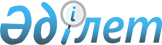 "Жоғары технологиялы медициналық көрсетілетін қызметтерді ұсыну қағидаларын бекіту туралы" Қазақстан Республикасы Денсаулық сақтау министрінің 2017 жылғы 7 ақпандағы № 12 бұйрығына өзгерістер енгізу туралы
					
			Күшін жойған
			
			
		
					Қазақстан Республикасы Денсаулық сақтау министрінің 2017 жылғы 11 шілдедегі № 469 бұйрығы. Қазақстан Республикасының Әділет министрлігінде 2017 жылғы 4 тамызда № 15441 болып тіркелді. Күші жойылды - Қазақстан Республикасы Денсаулық сақтау министрінің 2020 жылғы 8 желтоқсандағы № ҚР ДСМ-238/2020 бұйрығымен
      Ескерту. Күші жойылды – ҚР Денсаулық сақтау министрінің 08.12.2020 № ҚР ДСМ-238/2020 (алғашқы ресми жарияланған күнінен кейін күнтізбелік он күн өткен соң қолданысқа енгізіледі) бұйрығымен.
      2009 жылғы 18 қыркүйектегі "Халық денсаулығы және денсаулық сақтау жүйесі туралы" Қазақстан Республикасының Кодексі 42-бабының 2-тармағына сәйкес БҰЙЫРАМЫН:
      1. "Жоғары технологиялы медициналық көрсетілетін қызметтерді ұсыну қағидаларын бекіту туралы" Қазақстан Республикасы Денсаулық сақтау министрінің 2017 жылғы 7 ақпандағы № 12 бұйрығына (Нормативтік құқықтық актілерді мемлекеттік тіркеу тізілімінде № 14868 болып тіркелген, Қазақстан Республикасының нормативтік құқықтық актілерінің Эталондық бақылау банкінде 2017 жылғы 27 наурызда жарияланған) мынадай өзгерістер енгізілсін:
      көрсетілген бұйрықпен бекітілген Жоғары технологиялы медициналық көрсетілетін қызметтерді ұсыну қағидалары осы бұйрыққа қосымшаға сәйкес жаңа редакцияда жазылсын.
      2. Қазақстан Республикасы Денсаулық сақтау министрлігінің Медициналық көмекті ұйымдастыру департаменті заңнамада белгіленген тәртіппен:
      1) осы бұйрықты Қазақстан Республикасы Әділет министрлігінде мемлекеттік тіркеуді;
      2) осы бұйрықты мемлекеттік тіркеген күннен бастап күнтізбелік он күннің ішінде оны ресми жариялау және Қазақстан Республикасының нормативтік құқықтық актілерінің Эталондық бақылау банкіне қосу үшін мерзімдік баспасөз басылымдарына, сондай-ақ Қазақстан Республикасы Әділет министрлігінің "Республикалық құқықтық ақпарат орталығы" шаруашылық жүргізу құқығындағы республикалық мемлекеттік кәсіпорнына жіберуді;
      3) осы бұйрықты Қазақстан Республикасы Денсаулық сақтау министрлігінің интернет-ресурсында орналастыруды;
      4) осы бұйрықты Қазақстан Республикасы Әділет министрлігінде мемлекеттік тіркегеннен кейін он жұмыс күні ішінде Қазақстан Республикасы Денсаулық сақтау министрлігінің Заң қызметі департаментіне осы тармақтың 1), 2) және 3) тармақшаларында көзделген іс-шаралардың орындалуы туралы мәліметтерді ұсынуды қамтамасыз етсін.
      3. Осы бұйрықтың орындалуын бақылау Қазақстан Республикасының Денсаулық сақтау вице-министрі Л.М. Ақтаеваға жүктелсін.
      4. Осы бұйрық алғашқы ресми жарияланған күнінен кейін күнтізбелік он күн өткен соң қолданысқа енгізіледі. Жоғары технологиялы медициналық көрсетілетін қызметтерді ұсыну қағидалары
1-тарау. Жалпы ережелер
      1. Осы Қағидалар халыққа жоғары технологиялы медициналық көрсетілетін қызметтерді ұсыну тәртібін айқындайды.
      2. Жоғары технологиялы медициналық көрсетілетін қызметті ұсыну "Жоғары технологиялы медициналық қызметтердің түрлерін бекіту туралы" Қазақстан Республикасы Денсаулық сақтау және әлеуметтік даму министрінің 2016 жылғы 28 желтоқсандағы № 1112 бұйрығымен (Нормативтік құқықтық актілерді мемлекеттік тіркеу тізілімінде № 14630 болып тіркелген) бекітілген жоғары технологиялы медициналық қызметтердің түрлеріне сәйкес жүзеге асырылады.
      3. Осы қағидаларда мынадай ұғымдар пайдаланылады:
      1) денсаулық сақтау саласындағы уәкілеттті орган (бұдан әрі – уәкілетті орган) – азаматтардың денсаулығын сақтау, медициналық және фармацевтикалық ғылым, медициналық және фармацевтикалық білім беру, дәрілік заттардың, медициналық мақсаттағы бұйымдар мен медициналық техниканың айналысы, медициналық қызметтер көрсету сапасын бақылау саласындағы басшылықты жүзеге асыратын мемлекеттік орган;
      2) Емдеуге жатқызу бюросы порталы (бұдан әрі – Портал) - тегін медициналық көмектің кепілдік берілген көлемі (бұдан әрі - ТМККК) шеңберінде пациенттерді стационарға жоспарлы емдеуге жатқызу жолдамаларын электрондық тіркеудің, есепке алудың, өңдеудің және сақтаудың бірыңғай жүйесі;
      3) жоғары технологиялы медициналық қызметтер (бұдан әрі – ЖТМҚ) – диагностика мен емдеудің инновациялық, ресурссыйымды және (немесе) бірегей әдістерін пайдалануды талап ететін аурулар кезінде бейінді мамандар көрсететін қызметтер;
      4) медициналық техника – аурулардың профилактикасы, оларды диагностикалау, емдеу, оңалту, медициналық сипаттағы ғылыми зерттеулер үшін медициналық мақсаттарда жеке, кешендерде немесе жүйелерде қолданылатын аппараттар, аспаптар мен жабдықтар;
      5) республикалық денсаулық сақтау ұйымы – уәкілетті органның қарамағындағы денсаулық сақтау ұйымдары, дербес білім беру ұйымының денсаулық сақтау ұйымдары, медициналық білім беру ұйымдарының клиникалары;
      6) технология – материалдардағы, ақпараттардағы немесе адамдардағы қалаған өзгерістерді жүзеге асыру үшін қажетті біліктілік дағдылардың, жабдықтардың, инфрақұрылымның, аспаптардың және тиісті техникалық білімдердің үйлесімділігі. 2-тарау. Жоғары технологиялы медициналық көрсетілетін қызметтерді ұсыну тәртібі
      4. Стационарлық көмек және стационарды алмастыратын көмек нысанындағы ЖТМҚ жергілікті деңгейде де республикалық деңгейде де денсаулық сақтау ұйымдарында ұсынылады. Консультациялық-диагностикалық көмек (бұдан әрі – КДК) нысанындағы ЖТМҚ республикалық деңгейде ұсынылады.
      5. Халықтың өңірлер бөлінісіндегі ЖТМҚ-ға қажеттіліктерін айқындау және жекелеген аурулар бойынша ЖТМҚ-ның жоспарлаған көлемдерін бекіту уәкілетті органның жанындағы консультациялық-кеңестік органның хаттамасы ретінде рәсімделген шешімінің негізінде жүзеге асырылады.
      6. Жергілікті деңгейдегі денсаулық сақтау ұйымдарында стационар жағдайында ЖТМҚ ұсыну үшін медициналық-санитариялық алғашқы көмек (бұдан әрі – МСАК) маманы немесе денсаулық сақтау ұйымының бейінді маманы жолдаманы Емдеуге жатқызу бюросының порталында тіркейді және оны пациентке береді. Жергілікті деңгейде жоғары мамандандырылған медициналық көмекті ұсыну мүмкіндігі болмаған жағдайда денсаулық сақтау ұйымының бейінді маманы және МСАК маманы республикалық денсаулық сақтау ұйымына емдеуге жатқызу мәселесін шешу үшін пациенттің құжаттар пакетін облыстардың, республикалық маңызы бар қала мен астананың денсаулық сақтауды мемлекеттік басқарудың жергілікті органдарының жоғары мамандандырылған медициналық көмек жөніндегі комиссиясының (бұдан әрі – ЖТМҚ комиссия) қарауына жібереді.
      7. ЖТМК ұсынатын жергілікті деңгейдегі денсаулық сақтау ұйымдарында емдеудің барлық әдістері пайдаланылған стационарлық емдеудегі пациентті емдеудің оң емдік тиімділігі болмаған кезде, пациент диагностика мен емдеудің жоғары технологиялы әдістері қолданылатын республикалық денсаулық сақтау ұйымдарына жіберіледі, бұл ретте емдеуші дәрігер бөлімше меңгерушісімен немесе бас дәрігердің емдеу ісі жөніндегі орынбасарымен бірлесіп, ЖТМҚ комиссиясының қарауына стационарлық науқастың медициналық картасынан көшірмені жібереді.
      8. ЖТМҚ комиссияның қарауына мынадай құжаттар ұсынылады:
      1) пациенттің жеке басын куәландыратын құжаттың көшірмесі;
      2) Қазақстан Республикасы Денсаулық сақтау министрінің міндетін атқарушының 2010 жылғы 23 қарашадағы № 907 бұйрығымен бекітілген 001-3/е нысаны бойынша (Нормативтік құқықтық актілерді мемлекеттік тіркеу тізілімінде № 6697 болып тіркелген) стационарға, күндізгі стационарға емдеуге жатқызуға жолдама;
      3) пациентті зерттеп-қараудың ең төменгі қажетті көлемінің нәтижелері (қанның жалпы талдауы, несептің жалпы талдауы (жарамдылық мерзімі 14 күннен аспауы қажет), кеуде қуысының ағзаларының флюоорографиясы (жарамдылық мерзімі 1 жылдан аспау қажет), электрокардиограмма (жарамдылық мерзімі 1 айдан аспауы қажет) және HbsAg болуы (жарамдылық мерзімі 3 айдан аспауы қажет));
      4) пациенттің клиникалық диагнозын, зерттеу нәтижелерін көрсете отырып, амбулаториялық картадан немесе сырқатнамадан көшірме;
      5) пациенттің клиникалық диагнозын растайтын зертханалық және аспаптық зерттеулердің нәтижелері.
      ЖТМҚ комиссиясы пациенттің құжаттар пакетін сырттай қарайды.
      9. ЖТМҚ комиссиясы ұсынылған құжаттарды қарайды және пациентті ЖТМҚ ұсыну үшін республикалық денсаулық сақтау ұйымдарына жіберудің негізділігін анықтайды.
      10. Пациенттің құжаттары келіп түскен сәттен бастап екі жұмыс күнінің ішінде ЖТМҚ комиссиясы хаттама түрінде рәсімделген шешімді қабылдайды.
      11. ЖТМҚ комиссиясының шешімі республикалық денсаулық сақтау ұйымдарына стационарлық және стационарды алмастыратын көмек нысанында ЖТМҚ ұсыну үшін азамттарды емдеуге жатқызу мен КДК нысанында ЖТМҚ-ға жіберу үшін негіз болып табылады.
      12. Республикалық денсаулық сақтау ұйымдарында пациентке ЖТМҚ ұсыну туралы оң шешім қабылдаған кезде МСАК маманы жолдаманы Емдеуге жатқызу бюросының порталына тіркейді және жіберілген денсаулық сақтау ұйымына басылып шығарылған жолдамамен құжаттардың пакетін береді. Денсаулық сақтау ұйымы емдеуге жатқызуға жолдама алғаннан кейін пациентке Қазақстан Республикасы Денсаулық сақтау және әлеуметтік даму министрінің 2015 жылғы 29 қыркүйектегі № 761 бұйрығымен (Нормативтік құқықтық актілерді мемлекеттік тіркеу тізілімінде № 12204 болып тіркелген) (бұдан әрі - № 761 бұйрық) бекітілген Стационарлық көмек көрсету қағидаларына 2-қосымшаға сәйкес пациентке нысан бойынша жоспарлы емдеуге жатқызу талонын беру арқылы емдеуге жатқызу күні туралы пациентке хабарлайды.
      Ағзаларды және (немесе) тіндерді транспланттау түріндегі ЖТМҚ-ны жүргізгеннен кейін "Тегін медициналық көмектің кепілдік берілген көлемінің шеңберінде дәрілік заттармен және медициналық мақсаттағы бұйымдармен, оның ішінде белгілі бір аурулары (жай-күйлері) бар азаматтардың жекелеген санаттарына амбулаториялық деңгейде тегін немесе жеңілдікпен берілетін дәрілік заттармен және мамандандырылған емдік өнімдердің тізбесін бекіту туралы" Қазақстан Республикасы Денсаулық сақтау министрінің міндетін атқарушының 2011 жылғы 4 қарашадағы №786 бұйрығына (Нормативтік құқықтық актілерді мемлекеттік тіркеу тізілімінде № 7306 болып тіркелген) (бұдан әрі – дәрілік заттардың тізбесі) сәйкес ағзаны және (немесе) тіндерді транспланттағаннан кейін пациентті дәрілік заттармен қамтамасыз ету жөніндегі іс-шараларды іске асырады.
      13. Пациентке ЖТМҚ ұсынудан бас тарту туралы шешім қабылдаған кезде ЖТМҚ комиссиясы Емдеуге жатқызу бюросының порталына бас тартуды тіркейді және жіберген денсаулық сақтау ұйымына уәжделген бас тартуды қоса бере отырып, құжаттардың пакетін қайтарады.
      14. Республикалық деңгейде КДК нысанында ЖТМҚ ұсыну үшін көрсетілімдері болған кезде МСАК маманы немесе денсаулық сақтау ұйымының бейінді маманы ЖТМҚ комиссиясына қарау үшін пациенттің құжаттарының пакетін жібереді.
      15. Пациентке республикалық денсаулық сақтау ұйымында КДК нысанында ЖТМҚ ұсыну туралы оң шешім қабылдаған кезде ЖТМҚ комиссиясы жолдаманың электрондық нысандағы тиісті жолдарды толтыру арқылы "Амбулаториялық-емханалық көмек" ақпараттың жүйесінде (бұдан әрі – "АЕК" АЖ) жолдаманы тіркейді және автоматты қалыптасқан кодымен басылып шыққан жолдаманы жіберген денсаулық сақтау ұйымына береді. Денсаулық сақтау ұйымы жолдаманы алғаннан кейін пациентке жолдаманың күні туралы хабарлайды.
      16. Пациентке республикалық денсаулық сақтау ұйымында КДК нысанында ЖТМҚ ұсынудан бас тарту туралы шешім қабылдаған кезде ЖТМҚ маманы "АЕК" АЖ-да бас тартуды тіркейді және жіберген денсаулық сақтау ұйымына уәжделген бас тартуды қоса бере отырып, құжаттардың пакетін қайтарады.
      17. Емдеуге жатқызу аяқталмағаннан кейін ЖТМҚ ұсынған медициналық ұйым МСАК көрсететін денсаулық сақтау ұйымына пациенттің, одан әрі емдеу-қадағалау ұсынымдарымен сырқатнамадан көшірме эпикризін, сондай-ақ бірлескен тиімділік мониторингінің жоспарын жібереді. 
      18. ЖТМҚ орындайтын медициналық ұйым МСАК дәргерімен бірлесіп бір жыл бойы пациенттің жай-күйіне мониторинг (жақсару көрсеткіштері) жүргізеді. Жылдың соңында ЖТМҚ ұсынған барлық медициналық ұйымдар саны мен түпкілікті нәтижелер бойынша ұйымдардың сайтында (бір жыл бойы ЖТМҚ жүргізгеннен кейінгі өміршеңдік, өлім, қызметтің бейініне қарай түпкілікті нәтижелерге қол жеткізу) есепті жариялайды.
      19. Республикалық денсаулық сақтау ұйымы ЖТМҚ-ның жоспарлаған көлемінен 15% шекте стационарлық, стационарды алмастыратын медициналық көмек нысанында және медициналық көрсетілімдері болған жағдайда республикалық деңгейдегі ҚДК нысанында № 761 бұйрықтың 35-тармағының 2-тармақшасына сәйкес ЖТМҚ ұсынады.
      20. ЖТМҚ-ны осы Қағидаларға 1-қосымшаға сәйкес нысан бойынша уәкілетті органның Қоғамдық денсаулық сақтау комитетінің аумақтық департаменті (бұдан әрі – ҚДСК АД) берген ЖТМҚ ұсынуға денсаулық сақтау ұйымының сәйкестігі туралы қорытындының (бұдан әрі – Қорытынды) негізінде денсаулық сақтау ұйымдары жүзеге асырады.
      21. ҚДСК қорытындысын алу үшін келесі жылы ЖТМҚ ұсынуға үміткер денсаулық сақтау ұйымдары осы Қағидаларға 2-қосымшаға сәйкес нысан бойынша денсаулық сақтау ұйымының ЖТМҚ ұсынуға сәйкестігіне өтінімді ағымдағы жылғы 15 қазаннан кешіктірмей ҚДСК АД-ға жібереді және "Ресурстарды басқару жүйесі" ақпараттық жүйесінде (бұдан әрі – "РБЖ" АЖ) тіркейді.
      ЖТМҚ-ның белгілі бір түріне алғаш өтініш берген денсаулық сақтау ұйымдары осы Қағидаларға 3-қосымшаға сәйкес ЖТМҚ ұсынатын денсаулық сақтау ұйымының сипаттамасына сәйкес ақпаратты ұсынады.
      22. Денсаулық сақтау ұйымы өтінімді бергеннен кейін ҚДСК АД жауапты маманы мыналарды береді:
      осы Қағидаларға 4-қосымшаға сәйкес нысан бойынша құжаттарды қабылдау туралы қолхат;
      осы Қағидаларға 5-қосымшаға сәйкес нысан бойынша мынадай жағдайларда құжаттарды қабылдаудан бас тарту туралы қолхат:
      1) оған қоса берілетін, тиісінше рәсімделмеген өтінім мен құжаттар; 
      2) өтінімге осы Қағидалардың 19-тармағында көзделген тізбе бойынша 
      құжаттардың толық емес пакеті ұсынылғанда. 
      23. ҚДСК АД өтінімді тіркеген сәттен бастап күнтізбелік 30 күннің ішінде ұсынылған құжаттардың негізінде ЖТМҚ ұсынатын денсаулық сақтау ұйымының сипаттамасында көрсетілген мәліметтерге ЖТМҚ ұсынуға үміткер денсаулық сақтау ұйымдарының кадрлары мен жабдықтарының сәйкестігін бағалау жөніндегі іс-шаралар өткізеді және денсаулық сақтау ұйымына бір жылға жарамдылық мерзіммен ҚДСК қорытынды береді және қорытындыны "РБЖ" АЖ-де тіркейді. 
      24. Денсаулық сақтау ұйымы ҚДСК оң қорытындысын уәкілетті органның Медициналық қызметке ақы төлеу комитетінің аумақтық департаментіне (бұдан әрі – МҚАК АД)* жібереді. 
      25. МҚАК АД қызметтер берушіні таңдау рәсімін өткізгенге дейін ЖТМҚ ұсынуға жіберілген денсаулық сақтау ұйымдарының тізбесін қалыптастыру үшін ЖТМҚ ұсынатын денсаулық сақтау ұйымдарының тізімін уәкілетті органның Медициналық қызметке ақы төлеу комитетіне (бұдан әрі – МҚАК) жібереді.** 
      26. Облыстардың, республикалық маңызы бар қаланың және астананың мемлекеттік денсаулық сақтауды басқарудың жерглікті органы ағымдағы жылғы 15 қарашаға дейін ЖТМҚ ұсынуға жіберілген денсаулық сақтау ұйымдарының бөлінісінде осы Қағидаларға 6-қосымшаға сәйкес нысан бойынша ЖТМҚ ұсынуға өтінімдерді уәкілетті органның Медициналық көмекті ұйымдастыру департаментіне (бұдан әрі – МКҰД) жібереді.
      27. МКҰД ЖТМҚ түрлері бойынша ТМККК шеңберінде ағымдағы жылғы 10 желтоқсаннан кешіктірмей МҚАК-пен бірлесіп түпкілікті мемлекеттік тапсырысты қалыптастырады***.
      28. ТМККК шеңберінде ЖТМҚ қолдана отырып, мамандандырылған медициналық көмектің көлемін орналастыру 2009 жылғы 18 қыркүйектегі "Халық денсаулығы және денсаулық сақтау жүйесі туралы" Қазақстан Республикасы Кодексінің 7-бабы 1-тармағының 122-3) тармақшасына сәйкес жүзеге асырылады.
      29. Денсаулық сақтау ұйымы міндетті түрде ЖТМҚ көрсетуге рұқсаты бар маманды жұмыстан босату туралы ҚДСК АД жазбаша түрде хабарлайды және "РБЖ" АЖ мәліметті актуалдандырады.
      * Ескертпе. 2018 жылғы 1 қаңтардан бастап денсаулық сақтау ұйымы ҚДСК оң қорытындысы "Әлеуметтік медициналық сақтандыру қоры" коммерциялық емес акционерлік қоғамының филиалдарына жіберіледі.
      ** Ескертпе. 2018 жылғы 1 қаңтардан бастап облыстардың, Астана және Алматы қалаларындағы "Әлеуметтік медициналық сақтандыру қоры" коммерциялық емес акционерлік қоғамның филиалдары ЖТМҚ ұсынатын денсаулық сақтау ұйымдарының тізімін "Әлеуметтік медициналық сақтандыру қоры" коммерциялық емес акционерлік қоғамына жібереді. 
      *** Ескертпе. МКҰД 2018 жылғы 1 қаңтардан бастап ЖТМҚ қолдана отырып мамандандырылған медициналық көмектің көлемін "Әлеуметтік медициналық сақтандыру қоры" коммерциялық емес акционерлік қоғамымен бірлесіп қалыптастырады. Денсаулық сақтау ұйымдарының ЖТМҚ көрсетуге сәйкес келуі туралы
қорытынды
      1. ______________________________________________________________________________

      денсаулық сақтау ұйымы (толық заңды атауы)

      2. Енгізілетін түрінің атауы ________________________________________________________
      Ескертпе: Медициналық және фармацевтикалық қызметтерді бақылау комитетінің ауқымды депертаменті толтырады ___________жылға арналған ЖТМҚ көрсетуге денсаулық сақтау ұйымдарының
сәйкестігіне өтінім
Денсаулық сақтау ұйымы __________________________________
(толық заңды атауы) ЖТМҚ көрсетуге рұқсат беруді сұрайды:
      Ескертпе: денсаулық сақтау ұйымы толтырады Жоғары технологиялы медициналық көрсетілетін қызметті ұсынатын денсаулық
сақтау ұйымдардың сипаттамасы
1. Бірегей түрлері 2. Негізгі түрлер
      * - ТМККК шеңберінде жасанды ұрықтандыру қызметін көрсететін медициналық ұйымдарға қойылатын қосымша сипаттамалар:
      1. медициналық ұйымның жасанды ұрықтандыру саласындағы жұмыс ұзақтығы кемінде 3 жыл болуы тиіс;
      2. жасанды ұрықтандырудың емдік циклдарының саны жылына кемінде 200 цикл болуы тиіс;
      3. эмбриондарды алып жүруге жүкті болуы жиілігі – кемінде 30%;
      4. алып жүру сандарындағы бала туу жиілігі – кемінде 22%.
      ** кохлеарлық операцияға дейінгі және кейінгі міндетті оңалту жүргізу. Құжаттарды қабылдау туралы қолхат
      20__ жылғы № ___"___ "_____________ _____________________________________________


      (орналасқан жері)


      ________________________________________________________________________________

      (құжаттарды қабылдауға жауапты адамның тегі, аты, әкесінің аты (бар болса), өтінімді және оған қоса берілетін құжаттарды қабылдаушы денсаулық сақтау ұйымының атауы және мекенжайы) ____________________________________________________________________,

      (өтінімдерді тіркеу журналында №____ тіркелген денсаулық сақтау ұйымының атауын және оның өкілінің тегін, атын, әкесінің атын (бар болса) көрсету) ___ парақта тігілген, нөмірленген түрдегі ЖТМҚ ұсынуға рұқсат беруге өтінімді алдым. 

      Осы қолхат екі данада, әр тарапқа біреуден жасалды.

      Құжаттарды қабылдауға жауапты адам:

      ________________________________________________________________________________


      (тегі, аты, әкесінің аты (бар болса), қолы)


      Қолхатты алдым:

      Денсаулық сақтау ұйымының өкілі:

      _____________________________________________/__________________________________


      (тегі, аты, әкесінің аты (бар болса), қолы) Құжаттарды қабылдаудан бас тарту туралы қолхат
      20__ жылғы № ___"___ "_____________ _____________________________________________


      (орналасқан жері)


      ________________________________________________________________________________

      (құжаттарды қабылдауға жауапты адамның тегі, аты, әкесінің аты (бар болса), өтінімді және оған қоса берілетін құжаттарды қабылдаушы денсаулық сақтау ұйымның атауы және мекенжайы)

      1) Сіздің Жоғары технологиялы медициналық көрсетілетін қызметтерді ұсыну қағидаларымен көзделген тізбеге сәйкес толық емес құжаттар пакетін ұсынуыңызға;

      2) Сіздің Жоғары технологиялы медициналық көрсетілетін қызметтерді ұсыну

      қағидаларымен көзделген тізбеге сәйкес қоса берілетін құжаттар пакетін тиісінше рәсімдеуіңізге ЖТМҚ ұсынуға рұқсат беруге өтінімді қабылдаудан және оған қоса берілетін құжаттардан бас тартады: 

      Жоқ құжаттардың атауы: __________________________________________________________

       (құжаттардың тізбесін атап көрсету)

      Осы қолхат екі данада, бір тарапқа бір-бірден жасалды.

      Құжаттарды қабылдауға жауапты адам:

      ________________________________________________________________________________


      (тегі, аты, әкесінің аты (бар болса), қолы)


      Қолхатты алдым:

      Денсаулық ұйымының өкілі:

      ______________________________/_________________________________________________


      (тегі, аты, әкесінің аты (бар болса), қолы) ____________жылға арналған ЖТМҚ көрсетуге өтінім
 ________________өңірі
      Ескертпе: бағанды көлемді көрсету арқылы облыстық денсаулық сақтау ұйымы толтырады 
					© 2012. Қазақстан Республикасы Әділет министрлігінің «Қазақстан Республикасының Заңнама және құқықтық ақпарат институты» ШЖҚ РМК
				
      Қазақстан Республикасының
Денсаулық сақтау министрі

Е. Біртанов 
Қазақстан Республикасы
Денсаулық сақтау министрінің
2017 жылғы 11 шілдедегі
№ 469 бұйрығына
қосымша
Қазақстан Республикасы
Денсаулық сақтау министрінің
2017 жылғы 7 ақпандағы
№ 12 бұйрығымен
бекітілгенЖоғары технологиялы
медициналық көрсетілетін
қызметтерді ұсыну
қағидаларына
1-қосымша
нысан
Кадрлар
Сәйкес келуі/ сәйкес келмеуі
Медициналық техникамен жарақтандыру туралы мәлімет
Сәйкес келуі/ сәйкес келмеуі
ҚорытындыЖоғары технологиялы
медициналық көрсетілетін
қызметтерді ұсыну
қағидаларына
2-қосымша
нысан
№
Код
ЖТМҚ түрі
Кадрлар туралы мәліметтер
Жабдықтардың болуы бойынша ақпараттар
КөлемҚазақстан Республикасы
Денсаулық сақтау министрінің
2017 жылғы 11 шілдедедегі
№ 469 бұйрығына 
3-қосымша
Жоғары технологиялы
медициналық
 көрсетілетін қызметтерді
ұсыну қағидаларына
3-қосымша
р/с №
Код
Түрлердің атауы
Кадрлар
Жарақтандыру
Кардиохирургия
Кардиохирургия
Кардиохирургия
Кардиохирургия
Кардиохирургия
1.
37.66
Имплантталатын қосалқы жүрек жүйесін енгізу
Штатта "Кардиохирургия (ересектер, балалар)" мамандығы бойынша сертификаты бар маманның, мамандығы бойынша кемінде 5 жыл жұмыс өтілінің, ашық жүрекке өз бетінше жылына көрсетілген мамандық бойынша кемінде 200 операция жасау тәжірибесінің, соңғы 5 жылдың ішінде кемінде 108 сағат көлемінде көрсетілген мамандық бойынша біліктілігін арттырудың болуы
"Қазақстан Республикасының халқына кардиологиялық, интервенциялық кардиологиялық және кардиохирургиялық көмек көрсететін денсаулық сақтау ұйымдары туралы ережені бекіту туралы" Қазақстан Республикасы Денсаулық министрінің міндетін атқарушының 2011 жылғы 22 қыркүйектегі № 647 бұйрығымен (Нормативтік құқықтық актілерді мемлекеттік тіркеу тізілімінде № 7273 болып тіркелген) бекітілген 

Қазақстан Республикасының халқына кардиологиялық, интервенциялық кардиологиялық және кардиохирургиялық көмек көрсететін денсаулық сақтау ұйымдары туралы ережеге 3-қосымшаға сәйкес 
Нейрохирургия
Нейрохирургия
Нейрохирургия
Нейрохирургия
Нейрохирургия
2.
02.93
Интракраниалдық нейростимулятордың электродын (электродтарын) импланттау немесе ауыстыру
Штатта "Нейрохирургия" (ересектер, балалар) мамандығы бойынша сертификаты бар маманның, мамандығы бойынша кемінде 5 жыл жұмыс өтілінің, соңғы 5 жылдың ішінде кемінде 108 сағат көлемінде көрсетілген мамандық бойынша біліктілігін арттырудың болуы 
Стереотаксикологиялық навигациялық негіздемелік жүйе, нейростимуляторлар, электродтар.
]3.
03.93
Арқа нейростимуляторының электродын (электродтарын) импланттау немесе ауыстыру
Штатта "Нейрохирургия" (ересектер, балалар) мамандығы бойынша сертификаты бар маманның, мамандығы бойынша кемінде 5 жыл жұмыс өтілінің, соңғы 5 жылдың ішінде кемінде 108 сағат көлемінде көрсетілген мамандық бойынша біліктілігін арттырудың болуы 
Нейростимуляторлар мен электродтардың болуы
Трансплантология
Трансплантология
Трансплантология
Трансплантология
Трансплантология
4.
33.5
Өкпені транспланттау
Штатта "Кардиохирургия" немесе "Трансплантология" мамандығы бойынша сертификаты бар маманның, мамандығы бойынша кемінде 5 жыл жұмыс өтілінің, ашық жүрекке өз бетінше жылына көрсетілген мамандық бойынша кемінде 200 операция жасау тәжірибесі, соңғы 5 жылдың ішінде кемінде 108 сағат көлемінде көрсетілген мамандық бойынша біліктілігін арттырудың болуы.

 
Гемодиализ бен гемодиафильтрацияға арналған аппарат

Ішкі аорталық балондық контрпульсацияға арналған аппарат

Центрифугалық қан сорғыш

Донорлық ағзаны тасымалдауға арналған аппарат

Экстракорпоралдық мембраналық оксигенацияға арналған аппарат

 
5.
33.6
"Жүрек-өкпе" құрамдастырылған транспланттау кешені
Штатта "Кардиохирургия" немесе "Трансплантология" мамандығы бойынша сертификаты бар маманның, мамандығы бойынша кемінде 5 жыл жұмыс өтілінің, ашық жүрекке өз бетінше жылына көрсетілген мамандық бойынша кемінде 200 операция жасау тәжірибесі, соңғы 5 жылдың ішінде кемінде 108 сағат көлемінде көрсетілген мамандық бойынша біліктілігін арттырудың болуы.

 
Гемодиализ бен гемодиафильтрация аппарат, ішкі артериялық балондық контрпульсатор аппараты, Центрифугалық қан сорғыш, донорлық жүректі тасымалдау аппараты. Экстракорпоральдық мембраналық оксигенацияға арналған аппарат.
6.
37.51
Жүректі транспланттау
Штатта "Кардиохирургия" немесе "Транспанталогия" мамандығы бойынша сертификаты бар маманның, мамандығы бойынша кемінде 5 жыл жұмыс өтілінің, ашық жүрекке өз бетінше жылына көрсетілген мамандық бойынша кемінде 200 операциялық тәжірибесі бар, соңғы 5 жыл ішінде кемінде 108 сағат көлемінде көрсетілген мамандық бойынша біліктілігін арттырудың болуы
Гемодиализ бен гемодиафильтрация аппарат, ішкі артериялық балондық контрпульсатор аппараты,

Центрифугалық қан сорғыш, 

донорлық жүректі тасымалдау аппараты. 
7.
50.52
Кадаврдан бауырды транспланттау
Штатта "Жалпы хирургия" және "Транспанталогия" мамандығы бойынша сертификаты бар маманның, "Жалпы хирургия" мамандығы бойынша кемінде 10 жыл жұмыс өтілінің, "Ағзаларды транспланттау" бойынша соңғы 5 жылдың ішінде кемінде 108 сағат көлемінде біліктілігін арттырудың болуы
Гемодиализ бен гемодиафильтрацияға арналған аппарат – кемінде 2,

доплерлік ультрадыбыстық аппарат – кемінде 2,

Компьютерлік томограф – 1,

Ангиограф – 1 , операциялық коагулятор – кемінде 2, 

Аспирациялық сорғыш – 2, Дәрілік заттардың дозаторы – 4, Электрокардиограф – 1, 

Өкпені жасанды желдету аппараты – 2, Бинокулярлық лупалар – 2, 

Микрохирургиялық аспаптар жиынтығы – 2, 

Қан тамырлық аспаптар жиынтығы – 2, С – доғалы рентгенологиялық аппарат – 1, Гармониялық ультраздыбыстық скальпель – 2, 

эндобейнехирургиялық лапароскопиялық тірек – 1, 

Хирургиялық аспаптар жиынтығы (жарақатты кеңейткіш) – 2, 

Пациентті бақылау мониторы – 2, 

Пациенттің дене салмағын анықтайтын таразы – 1, Донорлық ағзаны тасымалдау контейнері – 1, 

Қан реинфузиясының аппараты -1, Қышқыл –сілтілік жағдайдың анализаторы – 1, Ультрадыбыстық хирургиялық аспиратор – 1

 
8.
52.80
Ұйқыбезін транспланттау, нақтыланбаған
Штатта "Жалпы хирургия" және "Транспанталогия", "Жалпы хирургия" мамандығы бойынша сертификаты бар маманның, мамандығы бойынша кемінде 10 жыл жұмыс өтілінің, "Ағзаларды транспланттау" бойынша соңғы 5 жылдың ішінде кемінде 108 сағат көлемінде біліктілігін арттырудың болуы
Гемодиализ бен гемодиафильтрацияға арналған аппарат – кемінде 2,

доплерлік ультрадыбыстық аппарат – кемінде 2,

Компьютерлік томограф – 1,

Ангиограф – 1 , операциялық коагулятор – кемінде 2, 

Аспирациялық сорғыш – 2, Дәрілік заттардың дозаторы – 4, Электрокардиограф – 1, 

Өкпені жасанды желдету аппараты – 2, Бинокулярлық лупалар – 2, 

Микрохирургиялық аспаптар жиынтығы – 2, 

Қан тамырлық аспаптар жиынтығы – 2, С – доғалы рентгенологиялық аппарат – 1, Гармониялық ультраздыбыстық скальпель – 2, 

эндобейнехирургиялық лапароскопиялық тірек – 1, 

Хирургиялық аспаптар жиынтығы (жарақатты кеңейткіш) – 2, 

Пациентті бақылау мониторы – 2, 

Пациенттің дене салмағын анықтайтын таразы – 1, Донорлық ағзаны тасымалдау контейнері – 1, 

Қан реинфузиясының аппараты -1, Қышқыл –сілтілік жағдайдың анализаторы – 1, Ультрадыбыстық хирургиялық аспиратор – 1

 
9.
55.62
Кадаврдан өкпені транспланттау
Штатта "Транспанталогия" мамандығы бойынша сертификаты бар маманның, "Транспанталогия" мамандығы бойынша кемінде 5 жыл жұмыс өтілінің, "Ағзаларды транспланттау" бойынша соңғы 5 жылдың ішінде кемінде 108 сағат көлемінде біліктілігін арттырудың болуы
Гемодиализ бен гемодиафильтрацияға арналған аппарат – кемінде 2,

доплерлік ультрадыбыстық аппарат – кемінде 2,

Компьютерлік томограф – 1,

Ангиограф – 1 , операциялық коагулятор – кемінде 2, 

Аспирациялық сорғыш – 2, Дәрілік заттардың дозаторы – 4, Электрокардиограф – 1, 

Өкпені жасанды желдету аппараты – 2, Бинокулярлық лупалар – 2, 

Микрохирургиялық аспаптар жиынтығы – 2, 

Қан тамырлық аспаптар жиынтығы – 2, С – доғалы рентгенологиялық аппарат – 1, Гармониялық ультраздыбыстық скальпель – 2, 

эндобейнехирургиялық лапароскопиялық тірек – 1, 

Хирургиялық аспаптар жиынтығы (жарақатты кеңейткіш) – 2, 

Пациентті бақылау мониторы – 2, 

Пациенттің дене салмағын анықтайтын таразы – 1, Донорлық ағзаны тасымалдау контейнері – 1, 

Қан реинфузиясының аппараты -1, Қышқыл –сілтілік жағдайдың анализаторы – 1, Ультрадыбыстық хирургиялық аспиратор – 1

 
10.
99.791
Қанның гематопоэздік дің жасушаларын дайындау
Штатта "Гематология (ересектер)" және/немесе "Онкология және балалар гематологиясы" мамандығы бойынша кемінде 3 жыл жұмыс өтілінің, соңғы 5 жылдың ішінде сүйек кемігінің трансплантациясы мәселелері бойынша кемінде 108 сағат біліктілігін арттыру туралы куәліктің болуы.
Гепа – сүзгілермен немесе өзге ауаның ламинарлық ағынын айдаушы құрылғылармен жабдықталған, пациенттің мониторларымен, ӨЖЖ аппаратымен жарақтандырылған бір-екі орынды палаталардың болуы. Дің жасушаларын дайындау зертханасы (жасуша сепараторы және/немесе жасуша биотехнологиясының механикалық тәсілі) ағынды биоматериал алу үшін жабдықтармен, цитофлуориметрмен, криоқойма үшін жабдықпен жарақтандырылуы тиіс (шарт негізінде болуы мүмкін).
11.
41.06
Кіндіктің гемопоэздік дің жасушаларын транспланттау
Штатта "Гематология (ересектер)" және/немесе "Онкология және гематология (балалар)" және/немесе "Жалпы хирургия" (трансплантология) мамандығы бойынша сертификаты бар маманның, мамандығы бойынша кемінде 5 жыл жұмыс өтілінің, соңғы 5 жылдың ішінде гемопоэздік дің жасушаларын транспланттау мәселелері бойынша кемінде 108 сағат біліктілігін арттыру туралы куәліктің болуы.
Палаталар гепа – сүзгілермен немесе ауаның ламинарлық ағынын айдайтын өзге құрылғылармен жабдықталған болуы тиіс; палаталар тәуліктік посты бар бір орынды болуы тиіс. Зертхананың цитологиялық, цитогенетикалық, иммундық-фенотиптік, иммундық-гистиохимиялық, молекуларлық – генетикалық, гемостазиологиялық, микробиологиялық зерттеуді, HLA типтеуді (шарт негізінде болуы мүмкін) орындау мүмкіндігі болуы тиіс. Дің жасушаларын дайындау және биотехнологиялау зертханасы (жасуша сепараторы және/немесе жасуша биотехнологиясының механикалық тәсілі) биоматериал алу үшін жабдықтармен, ағынды цитофлуориметрмен, криоқойма үшін жабдықпен және ламинарлық шкафтармен жарақтандырылуы тиіс (шарт негізінде болуы мүмкін).
12.
41.10
Феталдық дің жасушаларын транспланттау
Штатта "Гематология (ересектер)" және/немесе "Онкология және гематология (балалар) " немесе "Жалпы хирургия" (трансплантология) мамандығы бойынша сертификаты бар маманның, мамандығы бойынша кемінде 5 жыл жұмыс өтілінің, соңғы 5 жылдың ішінде жасушалық терапия және/немесе жасушалық транспланттау және/немесе жасушалық технологиялар мәселелері бойынша кемінде 108 сағат біліктілігін арттыру туралы куәліктің болуы. 
Палаталар гепа – сүзгілермен немесе ауаның ламинарлық ағынын айдайтын өзге құрылғылармен жабдықталған болуы тиіс; палаталар тәуліктік посты бар бір орынды болуы тиіс. Зертхананың цитологиялық, цитогенетикалық, иммундық-фенотиптік, иммундық-гистиохимиялық, молекуларлық – генетикалық, гемостазиологиялық, микробиологиялық зерттеуді, HLA типтеуді (шарт негізінде болуы мүмкін) орындау мүмкіндігі болуы тиіс. Дің жасушаларын дайындау және биотехнологиялау зертханасы (жасуша сепараторы және/немесе жасуша биотехнологиясының механикалық тәсілі) биоматериал алу үшін жабдықтармен, ағынды цитофлуориметрмен, криоқойма үшін жабдықпен және ламинарлық шкафтармен жарақтандырылуы тиіс (шарт негізінде болуы мүмкін).
13.
00.93
Транспланттау үшін кадаврдан ағзаны және/немесе тінді алу
Штатта "Жалпы хирургия" және "Транспанталогия" мамандығы бойынша сертификаты бар маманның, "Жалпы хирургия" және "Транспанталогия", мамандығы бойынша кемінде 5 жыл жұмыс өтілінің, "Ағзаларды транспланттау" бойынша соңғы 5 жылдың ішінде кемінде 108 сағат көлемінде біліктілігін арттырудың болуы
Гемодиализ бен гемодиафильтрацияға арналған аппарат – кемінде 2,

доплерлік ультрадыбыстық аппарат – кемінде 2,

Компьютерлік томограф – 1,

Ангиограф – 1 , операциялық коагулятор – кемінде 2, 

Аспирациялық сорғыш – 2, Дәрілік заттардың дозаторы – 4, Электрокардиограф – 1, 

Өкпені жасанды желдету аппараты – 2, Бинокулярлық лупалар – 2, 

Микрохирургиялық аспаптар жиынтығы – 2, 

Қан тамырлық аспаптар жиынтығы – 2, С – доғалы рентгенологиялық аппарат – 1, Гармониялық ультраздыбыстық скальпель – 2, 

эндобейнехирургиялық лапароскопиялық тірек – 1, 

Хирургиялық аспаптар жиынтығы (жарақатты кеңейткіш) – 2, 

Пациентті бақылау мониторы – 2, 

Пациенттің дене салмағын анықтайтын таразы – 1, Донорлық ағзаны тасымалдау контейнері – 1, 

Қан реинфузиясының аппараты -1, Қышқыл –сілтілік жағдайдың анализаторы – 1, Ультрадыбыстық хирургиялық аспиратор – 1
р/с №
Код
Түрлердің атауы
Кадрлар
Жарақтандыру
Кардиохирургия
Кардиохирургия
Кардиохирургия
Кардиохирургия
Кардиохирургия
1.
35.10
Ауыстырмай анықталмаған жүрек қақпақшасының ашық вальвулопластикасы
Штатта "Кардиохирургия (ересектер, балалар)" мамандығы бойынша сертификаты бар маманның, мамандығы бойынша кемінде 5 жыл жұмыс өтілінің, ашық жүрекке жылына өз бетінше кемінде 50 операция жасау тәжірибесі, соңғы 5 жылдың ішінде кемінде 108 сағат көлемінде көрсетілген мамандық бойынша біліктілігін арттырудың болуы.
Аутотрансфузияға арналған жүйе

Керек-жарақтармен жиынтықтағы интрааорталдық балондық контрпульсация жүргізуге арналған жүйе

Жасанды қанайналым аппараты

Керек-жарақтар мен шунттардың сапасын интраоперациялық ультрадыбыстық бағалау жүйесі 

Эндоскопиялық хирургияға арналған бейне кешен

Хирургиялық абляцияға арналған жүйе

Жиынтықтағы модульдік перфузиялық тұйықталу

Жүрек пен өкпе функциясын қолдауға арналған жүйе

Магниттік ілмектегі центрифугалық сорғымен қосымша қанайналым жүйесі 
2.
35.11
Ауыстырмай аорталық қақпақшаның ашық вальвулопластикасы
Штатта "Кардиохирургия (ересектер, балалар)" мамандығы бойынша сертификаты бар маманның, мамандығы бойынша кемінде 5 жыл жұмыс өтілінің, ашық жүрекке жылына өз бетінше кемінде 50 операция жасау тәжірибесі, соңғы 5 жылдың ішінде кемінде 108 сағат көлемінде көрсетілген мамандық бойынша біліктілігін арттырудың болуы.
Аутотрансфузияға арналған жүйе

Керек-жарақтармен жиынтықтағы интрааорталдық балондық контрпульсация жүргізуге арналған жүйе

Жасанды қанайналым аппараты

Керек-жарақтар мен шунттардың сапасын интраоперациялық ультрадыбыстық бағалау жүйесі 

Эндоскопиялық хирургияға арналған бейне кешен

Хирургиялық абляцияға арналған жүйе

Жиынтықтағы модульдік перфузиялық тұйықталу

Жүрек пен өкпе функциясын қолдауға арналған жүйе

Магниттік ілмектегі центрифугалық сорғымен қосымша қанайналым жүйесі 
3.
35.12
Ауыстырмай митраль қақпақшаның ашық вальвулопластикасы
Штатта "Кардиохирургия (ересектер, балалар)" мамандығы бойынша сертификаты бар маманның, мамандығы бойынша кемінде 5 жыл жұмыс өтілінің, ашық жүрекке жылына өз бетінше кемінде 50 операция жасау тәжірибесі, соңғы 5 жылдың ішінде кемінде 108 сағат көлемінде көрсетілген мамандық бойынша біліктілігін арттырудың болуы.
Аутотрансфузияға арналған жүйе

Керек-жарақтармен жиынтықтағы интрааорталдық балондық контрпульсация жүргізуге арналған жүйе

Жасанды қанайналым аппараты

Керек-жарақтар мен шунттардың сапасын интраоперациялық ультрадыбыстық бағалау жүйесі 

Эндоскопиялық хирургияға арналған бейне кешен

Хирургиялық абляцияға арналған жүйе

Жиынтықтағы модульдік перфузиялық тұйықталу

Жүрек пен өкпе функциясын қолдауға арналған жүйе

Магниттік ілмектегі центрифугалық сорғымен қосымша қанайналым жүйесі 
4.
35.13 
Ауыстырмай өкпе діңі қақпақшасының ашық вальвулопластикасы
Штатта "Кардиохирургия (ересектер, балалар)" мамандығы бойынша сертификаты бар маманның, мамандығы бойынша кемінде 5 жыл жұмыс өтілінің, ашық жүрекке жылына өз бетінше кемінде 50 операция жасау тәжірибесі, соңғы 5 жылдың ішінде кемінде 108 сағат көлемінде көрсетілген мамандық бойынша біліктілігін арттырудың болуы.
Аутотрансфузияға арналған жүйе

Керек-жарақтармен жиынтықтағы интрааорталдық балондық контрпульсация жүргізуге арналған жүйе

Жасанды қанайналым аппараты

Керек-жарақтар мен шунттардың сапасын интраоперациялық ультрадыбыстық бағалау жүйесі 

Эндоскопиялық хирургияға арналған бейне кешен

Хирургиялық абляцияға арналған жүйе

Жиынтықтағы модульдік перфузиялық тұйықталу

Жүрек пен өкпе функциясын қолдауға арналған жүйе

Магниттік ілмектегі центрифугалық сорғымен қосымша қанайналым жүйесі 
5.
35.14
Ауыстырмай үшжармалы қақпақшаның ашық вальвулопластикасы
Штатта "Кардиохирургия (ересектер, балалар)" мамандығы бойынша сертификаты бар маманның, мамандығы бойынша кемінде 5 жыл жұмыс өтілінің, ашық жүрекке жылына өз бетінше кемінде 50 операция жасау тәжірибесі, соңғы 5 жылдың ішінде кемінде 108 сағат көлемінде көрсетілген мамандық бойынша біліктілігін арттырудың болуы.
Аутотрансфузияға арналған жүйе

Керек-жарақтармен жиынтықтағы интрааорталдық балондық контрпульсация жүргізуге арналған жүйе

Жасанды қанайналым аппараты

Керек-жарақтар мен шунттардың сапасын интраоперациялық ультрадыбыстық бағалау жүйесі 

Эндоскопиялық хирургияға арналған бейне кешен

Хирургиялық абляцияға арналған жүйе

Жиынтықтағы модульдік перфузиялық тұйықталу

Жүрек пен өкпе функциясын қолдауға арналған жүйе

Магниттік ілмектегі центрифугалық сорғымен қосымша қанайналым жүйесі 
6.
35.21 
Аорталық қақпақшаны тін трансплантатпен ашық және басқаша ауыстыру
Штатта "Кардиохирургия (ересектер, балалар)" мамандығы бойынша сертификаты бар маманның, мамандығы бойынша кемінде 5 жыл жұмыс өтілінің, ашық жүрекке жылына өз бетінше кемінде 50 операция жасау тәжірибесі, соңғы 5 жылдың ішінде кемінде 108 сағат көлемінде көрсетілген мамандық бойынша біліктілігін арттырудың болуы.
Аутотрансфузияға арналған жүйе

Керек-жарақтармен жиынтықтағы интрааорталдық балондық контрпульсация жүргізуге арналған жүйе

Жасанды қанайналым аппараты

Керек-жарақтар мен шунттардың сапасын интраоперациялық ультрадыбыстық бағалау жүйесі 

Эндоскопиялық хирургияға арналған бейне кешен

Хирургиялық абляцияға арналған жүйе

Жиынтықтағы модульдік перфузиялық тұйықталу

Жүрек пен өкпе функциясын қолдауға арналған жүйе

Магниттік ілмектегі центрифугалық сорғымен қосымша қанайналым жүйесі 
7.
35.23 
Митралдық қақпақшаны тін трансплантатпен ашық және басқаша алмастыру
Штатта "Кардиохирургия (ересектер, балалар)" мамандығы бойынша сертификаты бар маманның, мамандығы бойынша кемінде 5 жыл жұмыс өтілінің, ашық жүрекке жылына өз бетінше кемінде 50 операция жасау тәжірибесі, соңғы 5 жылдың ішінде кемінде 108 сағат көлемінде көрсетілген мамандық бойынша біліктілігін арттырудың болуы.
Аутотрансфузияға арналған жүйе

Керек-жарақтармен жиынтықтағы интрааорталдық балондық контрпульсация жүргізуге арналған жүйе

Жасанды қанайналым аппараты

Керек-жарақтармен шунттардың сапасын интраоперациялық ультрадыбыстық бағалау жүйесі 

Эндоскопиялық хирургияға арналған бейне кешен

Хирургиялық абляцияға арналған жүйе

Жиынтықтағы модульдік перфузиялық тұйықталу

Жүрек пен өкпе функциясын қолдауға арналған жүйе

Магниттік ілмектегі центрифугалық сорғымен қосымша қанайналым жүйесі 
8.
35.25 
Өкпе діңінің қақпақшасын тіндік трансплантатпен ашық және басқа ауыстыру
Штатта "Кардиохирургия (ересектер, балалар)" мамандығы бойынша сертификаты бар маманның, мамандығы бойынша кемінде 5 жыл жұмыс өтілінің, ашық жүрекке жылына өз бетінше кемінде 50 операция жасау тәжірибесі, соңғы 5 жылдың ішінде кемінде 108 сағат көлемінде көрсетілген мамандық бойынша біліктілігін арттырудың болуы.
Аутотрансфузияға арналған жүйе

Керек-жарақтармен жиынтықтағы интрааорталдық балондық контрпульсация жүргізуге арналған жүйе

Жасанды қанайналым аппараты

Керек-жарақтар мен шунттардың сапасын интраоперациялық ультрадыбыстық бағалау жүйесі 

Эндоскопиялық хирургияға арналған бейне кешен

Хирургиялық абляцияға арналған жүйе

Жиынтықтағы модульдік перфузиялық тұйықталу

Жүрек пен өкпе функциясын қолдауға арналған жүйе

Магниттік ілмектегі центрифугалық сорғымен қосымша қанайналым жүйесі 
9.
35.27
Үшжармалы қақпақшаны тіндік трансплантатпен ашық және басқаша алмастыру
Штатта "Кардиохирургия (ересектер, балалар)" мамандығы бойынша сертификаты бар маманның, мамандығы бойынша кемінде 5 жыл жұмыс өтілінің, ашық жүрекке жылына өз бетінше кемінде 50 операция жасау тәжірибесі, соңғы 5 жылдың ішінде кемінде 108 сағат көлемінде көрсетілген мамандық бойынша біліктілігін арттырудың болуы.
Аутотрансфузияға арналған жүйе

Керек-жарақтармен жиынтықтағы интрааорталдық балондық контрпульсация жүргізуге арналған жүйе

Жасанды қанайналым аппараты

Керек-жарақтар мен шунттардың сапасын интраоперациялық ультрадыбыстық бағалау жүйесі 

Эндоскопиялық хирургияға арналған бейне кешен

Хирургиялық абляцияға арналған жүйе

Жиынтықтағы модульдік перфузиялық тұйықталу

Жүрек пен өкпе функциясын қолдауға арналған жүйе

Магниттік ілмектегі центрифугалық сорғымен қосымша қанайналым жүйесі 
10.
35.33
Аннулопластика
Штатта "Кардиохирургия (ересектер, балалар)" мамандығы бойынша сертификаты бар маманның, мамандығы бойынша кемінде 5 жыл жұмыс өтілінің, ашық жүрекке жылына өз бетінше кемінде 50 операция жасау тәжірибесі, соңғы 5 жылдың ішінде кемінде 108 сағат көлемінде көрсетілген мамандық бойынша біліктілігін арттырудың болуы.
Аутотрансфузияға арналған жүйе

Керек-жарақтармен жиынтықтағы интрааорталдық балондық контрпульсация жүргізуге арналған жүйе

Жасанды қанайналым аппараты

Керек-жарақтар мен шунттардың сапасын интраоперациялық ультрадыбыстық бағалау жүйесі 

Эндоскопиялық хирургияға арналған бейне кешен

Хирургиялық абляцияға арналған жүйе

Жиынтықтағы модульдік перфузиялық тұйықталу

Жүрек пен өкпе функциясын қолдауға арналған жүйе

Магниттік ілмектегі центрифугалық сорғымен қосымша қанайналым жүйесі 
11.
35.34
Инфундибулэктомия
Штатта "Кардиохирургия (ересектер, балалар)" мамандығы бойынша сертификаты бар маманның, мамандығы бойынша кемінде 5 жыл жұмыс өтілінің, ашық жүрекке жылына өз бетінше кемінде 50 операция жасау тәжірибесі, соңғы 5 жылдың ішінде кемінде 108 сағат көлемінде көрсетілген мамандық бойынша біліктілігін арттырудың болуы.
Аутотрансфузияға арналған жүйе

Керек-жарақтармен жиынтықтағы интрааорталдық балондық контрпульсация жүргізуге арналған жүйе

Жасанды қанайналым аппараты

Керек-жарақтар мен шунттардың сапасын интраоперациялық ультрадыбыстық бағалау жүйесі 

Эндоскопиялық хирургияға арналған бейне кешен

Хирургиялық абляцияға арналған жүйе

Жиынтықтағы модульдік перфузиялық тұйықталу

Жүрек пен өкпе функциясын қолдауға арналған жүйе

Магниттік ілмектегі центрифугалық сорғымен қосымша қанайналым жүйесі 
12.
35.53 
Протездің көмегімен қарыншааралық қалқан ақауын жою
Штатта "Кардиохирургия (ересектер, балалар)" мамандығы бойынша сертификаты бар маманның, мамандығы бойынша кемінде 5 жыл жұмыс өтілінің, ашық жүрекке жылына өз бетінше кемінде 50 операция жасау тәжірибесі, соңғы 5 жылдың ішінде кемінде 108 сағат көлемінде көрсетілген мамандық бойынша біліктілігін арттырудың болуы.
Аутотрансфузияға арналған жүйе

Керек-жарақтармен жиынтықтағы интрааорталдық балондық контрпульсация жүргізуге арналған жүйе

Жасанды қанайналым аппараты

Керек-жарақтар мен шунттардың сапасын интраоперациялық ультрадыбыстық бағалау жүйесі 

Эндоскопиялық хирургияға арналған бейне кешен

Хирургиялық абляцияға арналған жүйе

Жиынтықтағы модульдік перфузиялық тұйықталу

Жүрек пен өкпе функциясын қолдауға арналған жүйе

Магниттік ілмектегі центрифугалық сорғымен қосымша қанайналым жүйесі 
13.
35.55 
Протездің көмегімен, жабық әдіспен қарыншааралық қалқан ақауын жою
Штатта "Кардиохирургия" мамандығы бойынша сертификаты бар маманның, мамандығы бойынша кемінде 5 жыл жұмыс өтілінің, ашық жүрекке жылына өз бетінше кемінде 50 операция жасау тәжірибесі, соңғы 5 жылдың ішінде кемінде 108 сағат көлемінде көрсетілген мамандық бойынша біліктілігін арттырудың болуы.
Аутотрансфузияға арналған жүйе

Керек-жарақтармен жиынтықтағы интрааорталдық балондық контрпульсация жүргізуге арналған жүйе

Жасанды қанайналым аппараты

Керек-жарақтар мен шунттардың сапасын интраоперациялық ультрадыбыстық бағалау жүйесі 

Эндоскопиялық хирургияға арналған бейне кешен

Хирургиялық абляцияға арналған жүйе

Жиынтықтағы модульдік перфузиялық тұйықталу

Жүрек пен өкпе функциясын қолдауға арналған жүйе

Магниттік ілмектегі центрифугалық сорғымен қосымша қанайналым жүйесі 
14.
35.62
Тін трансплантатының көмегімен қарыншааралық қалқан ақауын жою
Штатта "Кардиохирургия (ересектер, балалар)" мамандығы бойынша сертификаты бар маманның, мамандығы бойынша кемінде 5 жыл жұмыс өтілінің, ашық жүрекке жылына өз бетінше кемінде 50 операция жасау тәжірибесі, соңғы 5 жылдың ішінде кемінде 108 сағат көлемінде көрсетілген мамандық бойынша біліктілігін арттырудың болуы.
Аутотрансфузияға арналған жүйе

Керек-жарақтармен жиынтықтағы интрааорталдық балондық контрпульсация жүргізуге арналған жүйе

Жасанды қанайналым аппараты

Керек-жарақтар мен шунттардың сапасын интраоперациялық ультрадыбыстық бағалау жүйесі 

Эндоскопиялық хирургияға арналған бейне кешен

Хирургиялық абляцияға арналған жүйе

Жиынтықтағы модульдік перфузиялық тұйықталу

Жүрек пен өкпе функциясын қолдауға арналған жүйе

Магниттік ілмектегі центрифугалық сорғымен қосымша қанайналым жүйесі 
15.
39.72 
Бас және мойын тамырларын эндоваскулярлық (жаппай) эмболиялау немесе окклюзиялау
Штатта "Нейрохирургия" және/немесе "Ангиохирургия" (рентгенхирургия, интервенциялық хирургия) мамандығы бойынша сертификаты бар маманның, мамандығы бойынша кемінде 5 жыл жұмыс өтілінің, кемінде 432 сағат көлемінде эндоваскулярлық нейрохирургия бойынша біліктілігін арттырудың болуы.
Дуплекстік сканер.
Ангиографы бар рентген-операция жасау бөлмесі.
Гемодинамиканың Интраоперациялық мониторингі.

16.
39.75 
Жабық емес спиральдарды пайдаланумен бас және мойын тамырларын эндоваскулярлық эмболиялау немесе окклюзиялау.
Штатта "Нейрохирургия" және/немесе "Ангиохирургия" (рентгенхирургия, интервенциялық хирургия) мамандығы бойынша сертификаты бар маманның, мамандығы бойынша кемінде 5 жыл жұмыс өтілінің, кемінде 432 сағат көлемінде эндоваскулярлық нейрохирургия бойынша біліктілігін арттырудың болуы.
Дуплекстік сканер.
Ангиографы бар рентген-операция жасау бөлмесі.
Гемодинамиканың Интраоперациялық мониторингі.

17.
39.76
Биобелсенді спиральдарды пайдаланумен бас және мойын тамырларын эндоваскулярлық эмболизациялау немесе окклюзиялау
Штатта "Нейрохирургия" және/немесе "Ангиохирургия" (рентгенхирургия, интервенциялық хирургия) мамандығы бойынша сертификаты бар маманның, мамандығы бойынша кемінде 5 жыл жұмыс өтілінің, кемінде 432 сағат көлемінде эндоваскулярлық нейрохирургия бойынша біліктілігін арттырудың болуы.
Дуплекстік сканер.
Ангиографы бар рентген-операция жасау бөлмесі.
Гемодинамиканың интраоперациялық мониторингі.

18.
38.852
Ашық артериялық өзекті окклюзиялармен эндоваскулярлық жабу
Штатта "Кардиология, оның ішінде интервенциялық" және/немесе ангиохирургия (рентгенохирургия, интервенциялық хирургия)" мамандығы бойынша сертификаты бар маманның, мамандығы бойынша кемінде 3 жыл жұмыс өтілінің, соңғы 5 жылдың ішінде көрсетілген мамандық бойынша кемінде 108 сағат көлемінде біліктілігін арттырудың, иондаушы сәулелендіру көздерімен жұмыс істеуге рұқсаттың болуы.
Гемодинамика жүйесі бар ангиографиялық қондырғы, уақытша электрокардиостимулятор аппараты, бифазды дефибрилятор, ішкі артериялық балонды контрпульсаторы, пульс жиілігі (бұдан әрі - ПЖ) бергішімен эхокардиография (бұдан әрі - ЭХОКГ)
19.
39.7942
Бронх қолқаларын эндоваскулярлық эмболизациялау
Штатта "кардиология (ересектер, балалар), оның ішінде интервенциялық" және/немесе "Ангиохирургия (рентгенохирургия, интервенциялық хирургия) (ересектер, балалар)" мамандығы бойынша сертификаты бар маманның, мамандығы бойынша кемінде 3 жыл жұмыс өтілінің болуы, рентгенэндоваскулярлық хирургия мәселелері бойынша соңғы 5 жылдың ішінде кемінде 108 сағат көлемінде біліктілігін арттырудың, иондаушы сәулелендіру көздерімен жұмыс істеуге рұқсаттың болуы.
Гемодинамика жүйесі ангиографиялық рентген қондырғысы. 

Дефибрилятор, Наркоз аппаратыы.

 
20.
39.7944
Жамбас ағзаларының, жатыр артерияларының тамырларын эндоваскулярлық эмболиялау
Штатта "Ангиохирургия (рентгенохирургия, интервенциялық хирургия) (ересектер, балалар)" мамандығы бойынша сертификаты бар маманның, мамандығы бойынша кемінде 3 жыл жұмыс өтілінің болуы, рентгенэндоваскулярлық хирургия мәселелері бойынша соңғы 5 жылдын ішінде кемінде 108 сағат көлемінде біліктілігін арттырудың, иондаушы сәулелендіру көздерімен жұмыс істеуге рұқсаттың болуы.
Ангиографиялық рентген қондырғысы.
21.
35.41
Жүрек қалқасының бар ақауын ұлғайту
Штатта "Кардиология, оның ішінде интервенциялық" және/немесе "Ангиохирургия (рентгенохирургия, интервенциялық хирургия) (ересектер, балалар)" мамандығы бойынша сертификаты бар маманның, мамандығы бойынша кемінде 3 жыл жұмыс өтілінің болуы, рентгенэндоваскулярлық хирургия мәселелері бойынша соңғы 5 жылға кемінде 108 сағат көлемінде біліктілігін арттырудың, иондаушы сәулелендіру көздерімен жұмыс істеуге рұқсаттың болуы. 
Гемодинамика жүйесі бар ангиографиялық қондырғы, уақытша электрокардиостимулятор аппараты, бифазды дефибрилятор, ішкі артериялық балондық контрпульсаторы, ПЖ бергішімен ЭХОКГ
22.
35.52
Протез көмегімен жабық әдіспен жүрек қалқасының ақауын жою
Штатта "кардиология" және/немесе "Ангиохирургия (рентгенохирургия, интервенциялық хирургия)" мамандығы бойынша сертификаты бар маманның, мамандығы бойынша кемінде 3 жыл жұмыс өтілінің болуы, ЖТМҚ көрсетілген түрі бойынша соңғы 5 жылдың ішінде кемінде 108 сағат көлемінде біліктілігін арттырудың, иондаушы сәулелендіру көздерімен жұмыс істеуге рұқсаттың болуы.
Гемодинамика жүйесі бар антиографиялық қондырғы, уақытша электрокардиостимулятор аппараты, биофазды дефибрилятор, ішкі артериялық баллонды контрпульсаторы, ПЖ бергішімен ЭХОКГ

 
23.
35.61
Тіндік трансплантаттың көмегімен жүрекшеаралық қолқаның кемістігін жою
Штатта "кардио хирургия" мамандығы бойынша сертификаты бар маманның, мамандығы бойынша кемінде 5 жыл жұмыс өтілінің, ашық жүрекке жылына өз бетінше кемінде 50 операция жасау тәжірибесі, соңғы 5 жылдың ішінде кемінде 108 сағат көлемінде көрсетілген мамандық бойынша біліктілігін арттырудың болуы.
Аутотрансфузияға арналған жүйе

Керек-жарақтармен жиынтықтағы интрааорталдық балондық контрпульсация жүргізуге арналған жүйе

Жасанды қанайналым аппараты

Керек-жарақтар мен шунттардың сапасын интраоперациялық ультрадыбыстық бағалау жүйесі 

Эндоскопиялық хирургияға арналған бейне кешен

Хирургиялық абляцияға арналған жүйе

Жиынтықтағы модульдік перфузиялық тұйықталу

Жүрек пен өкпе функциясын қолдауға арналған жүйе

Магниттік ілмектегі центрифугалық сорғымен қосымша қанайналым жүйесі 
24.
35.63
Тіндік трансплантаттың көмегімен атривентрикулярлық арна қалқанша қалыптастыру ақауларын жою
Штатта "Кардиохирургия" мамандығы бойынша сертификаты бар маманның, мамандығы бойынша кемінде 5 жыл жұмыс өтілінің, ашық жүрекке өз бетінше жылына көрсетілген мамандық бойынша кемінде 50 операция жасау тәжірибесі, соңғы 5 жылдың ішінде кемінде 108 сағат көлемінде көрсетілген мамандық бойынша біліктілігін арттырудың болуы.
Аутотрансфузияға арналған жүйе

Керек-жарақтармен жиынтықтағы интрааорталдық балондық контрпульсация жүргізуге арналған жүйе

Жасанды қанайналым аппараты

Керек-жарақтар мен шунттардың сапасын интраоперациялық ультрадыбыстық бағалау жүйесі 

Эндоскопиялық хирургияға арналған бейне кешен

Хирургиялық абляцияға арналған жүйе

Жиынтықтағы модульдік перфузиялық тұйықталу

Жүрек пен өкпе функциясын қолдауға арналған жүйе

Магниттік ілмектегі центрифугалық сорғымен қосымша қанайналым жүйесі 
25.
35.81
Фалло тетрадасын толық қалпына келтіру
Штатта "Кардиохирургия" мамандығы бойынша сертификаты бар маманның, мамандығы бойынша кемінде 5 жыл жұмыс өтілінің, ашық жүрекке өз бетінше жылына көрсетілген мамандық бойынша кемінде 50 операция жасау тәжірибесі, соңғы 5 жылдың ішінде кемінде 108 сағат көлемінде көрсетілген мамандық бойынша біліктілігін арттырудың болуы.
Аутотрансфузияға арналған жүйе

Керек-жарақтармен жиынтықтағы интрааорталдық балондық контрпульсация жүргізуге арналған жүйе

Жасанды қанайналым аппараты

Керек-жарақтар мен шунттардың сапасын интраоперациялық ультрадыбыстық бағалау жүйесі 

Эндоскопиялық хирургияға арналған бейне кешен

Хирургиялық абляцияға арналған жүйе

Жиынтықтағы модульдік перфузиялық тұйықталу

Жүрек пен өкпе функциясын қолдауға арналған жүйе

Магниттік ілмектегі центрифугалық сорғымен қосымша қанайналым жүйесі 
26.
35.82
Өкпе венасының аномалиялық қосылысын толық қалпына келтіру
Штатта "Кардиохирургия" мамандығы бойынша сертификаты бар маманның, мамандығы бойынша кемінде 5 жыл жұмыс өтілінің, ашық жүрекке өз бетінше жылына көрсетілген мамандық бойынша кемінде 50 операция жасау тәжірибесі, соңғы 5 жылдың ішінде кемінде 108 сағат көлемінде көрсетілген мамандық бойынша біліктілігін арттырудың болуы.
Аутотрансфузияға арналған жүйе

Керек-жарақтармен жиынтықтағы интрааорталдық балондық контрпульсация жүргізуге арналған жүйе

Жасанды қанайналым аппараты

Керек-жарақтармен шунттардың сапасын интраоперациялық ультрадыбыстық бағалау жүйесі 

Эндоскопиялық хирургияға арналған бейне кешен

Хирургиялық абляцияға арналған жүйе

Жиынтықтағы модульдік перфузиялық тұйықталу

Жүрек пен өкпе функциясын қолдауға арналған жүйе

Магниттік ілмектегі центрифугалық сорғымен қосымша қанайналым жүйесі 
27.
35.83
Артериялық діңді толық қалпына келтіру
Штатта "Кардиохирургия" мамандығы бойынша сертификаты бар маманның, мамандығы бойынша кемінде 5 жыл жұмыс өтілінің, ашық жүрекке өз бетінше жылына көрсетілген мамандық бойынша кемінде 50 операция жасау тәжірибесі, соңғы 5 жылдың ішінде кемінде 108 сағат көлемінде көрсетілген мамандық бойынша біліктілігін арттырудың болуы.
Аутотрансфузияға арналған жүйе

Керек-жарақтармен жиынтықтағы интрааорталдық балондық контрпульсация жүргізуге арналған жүйе

Жасанды қанайналым аппараты

Керек-жарақтармен шунттардың сапасын интраоперациялық ультрадыбыстық бағалау жүйесі 

Эндоскопиялық хирургияға арналған бейне кешен

Хирургиялық абляцияға арналған жүйе

Жиынтықтағы модульдік перфузиялық тұйықталу

Жүрек пен өкпе функциясын қолдауға арналған жүйе

Магниттік ілмектегі центрифугалық сорғымен қосымша қанайналым жүйесі 
28.
35.84
Басқа айдарларда жіктелмеген магистральдық тамырлар транспозициясын толық қалпына келтіру
Штатта "Кардиохирургия" мамандығы бойынша сертификаты бар маманның, мамандығы бойынша кемінде 5 жыл жұмыс өтілінің, ашық жүрекке өз бетінше жылына көрсетілген мамандық бойынша кемінде 50 операция жасау тәжірибесі, соңғы 5 жылдың ішінде кемінде 108 сағат көлемінде көрсетілген мамандық бойынша біліктілігін арттырудың болуы.
Аутотрансфузияға арналған жүйе

Керек-жарақтармен жиынтықтағы интрааорталдық балондық контрпульсация жүргізуге арналған жүйе

Жасанды қанайналым аппараты

Керек-жарақтармен шунттардың сапасын интраоперациялық ультрадыбыстық бағалау жүйесі 

Эндоскопиялық хирургияға арналған бейне кешен

Хирургиялық абляцияға арналған жүйе

Жиынтықтағы модульдік перфузиялық тұйықталу

Жүрек пен өкпе функциясын қолдауға арналған жүйе

Магниттік ілмектегі центрифугалық сорғымен қосымша қанайналым жүйесі 
29.
35.9900
Интраоперациялық радиожиілік аблацияны пайдаланумен жүрек қақпашаларын протездеу
Штатта "Кардиохирургия" мамандығы бойынша сертификаты бар маманның, мамандығы бойынша кемінде 5 жыл жұмыс өтілінің, ашық жүрекке өз бетінше жылына көрсетілген мамандық бойынша кемінде 50 операция жасау тәжірибесі, соңғы 5 жылдың ішінде кемінде 108 сағат көлемінде көрсетілген мамандық бойынша біліктілігін арттырудың болуы.
Аутотрансфузияға арналған жүйе

Керек-жарақтармен жиынтықтағы интрааорталдық балондық контрпульсация жүргізуге арналған жүйе

Жасанды қанайналым аппараты

Керек-жарақтармен шунттардың сапасын интраоперациялық ультрадыбыстық бағалау жүйесі 

Эндоскопиялық хирургияға арналған бейне кешен

Хирургиялық абляцияға арналған жүйе

Жиынтықтағы модульдік перфузиялық тұйықталу

Жүрек пен өкпе функциясын қолдауға арналған жүйе

Магниттік ілмектегі центрифугалық сорғымен қосымша қанайналым жүйесі 
30.
36.12
Екі коронарлық артерияны аортокоронарлыққ шунттау
Штатта "Кардиохирургия" мамандығы бойынша сертификаты бар маманның, мамандығы бойынша кемінде 5 жыл жұмыс өтілінің, ашық жүрекке өз бетінше жылына көрсетілген мамандық бойынша кемінде 50 операция жасау тәжірибесі, соңғы 5 жылдың ішінде кемінде 108 сағат көлемінде көрсетілген мамандық бойынша біліктілігін арттырудың болуы.
Аутотрансфузияға арналған жүйе

Керек-жарақтармен жиынтықтағы интрааорталдық балондық контрпульсация жүргізуге арналған жүйе

Жасанды қанайналым аппараты

Керек-жарақтармен шунттардың сапасын интраоперациялық ультрадыбыстық бағалау жүйесі 

Эндоскопиялық хирургияға арналған бейне кешен

Хирургиялық абляцияға арналған жүйе

Жиынтықтағы модульдік перфузиялық тұйықталу

Жүрек пен өкпе функциясын қолдауға арналған жүйе

Магниттік ілмектегі центрифугалық сорғымен қосымша қанайналым жүйесі 
31.
36.13 
Үш коронарлық артерияны аортокоронарлық шунттау
Штатта "Кардиохирургия" мамандығы бойынша сертификаты бар маманның, мамандығы бойынша кемінде 5 жыл жұмыс өтілінің, ашық жүрекке өз бетінше жылына көрсетілген мамандық бойынша кемінде 50 операция жасау тәжірибесі, соңғы 5 жылдың ішінде кемінде 108 сағат көлемінде көрсетілген мамандық бойынша біліктілігін арттырудың болуы.
Аутотрансфузияға арналған жүйе

Керек-жарақтармен жиынтықтағы интрааорталдық балондық контрпульсация жүргізуге арналған жүйе

Жасанды қанайналым аппараты

Керек-жарақтармен шунттардың сапасын интраоперациялық ультрадыбыстық бағалау жүйесі 

Эндоскопиялық хирургияға арналған бейне кешен

Хирургиялық абляцияға арналған жүйе

Жиынтықтағы модульдік перфузиялық тұйықталу

Жүрек пен өкпе функциясын қолдауға арналған жүйе

Магниттік ілмектегі центрифугалық сорғымен қосымша қанайналым жүйесі 
32.
36.14
Төрт немесе одан көп коронарлық артерияны аортокоронарлыққ шунттау
Штатта "Кардиохирургия" мамандығы бойынша сертификаты бар маманның, мамандығы бойынша кемінде 5 жыл жұмыс өтілінің, ашық жүрекке өз бетінше жылына көрсетілген мамандық бойынша кемінде 50 операция жасау тәжірибесі, соңғы 5 жылдың ішінде кемінде 108 сағат көлемінде көрсетілген мамандық бойынша біліктілігін арттырудың болуы.
Аутотрансфузияға арналған жүйе

Керек-жарақтармен жиынтықтағы интрааорталдық балондық контрпульсация жүргізуге арналған жүйе

Жасанды қанайналым аппараты

Керек-жарақтармен шунттардың сапасын интраоперациялық ультрадыбыстық бағалау жүйесі 

Эндоскопиялық хирургияға арналған бейне кешен

Хирургиялық абляцияға арналған жүйе

Жиынтықтағы модульдік перфузиялық тұйықталу

Жүрек пен өкпе функциясын қолдауға арналған жүйе

Магниттік ілмектегі центрифугалық сорғымен қосымша қанайналым жүйесі 
33.
36.15
Дара ішкі мам-арлық-коронарлық шунттау
Штатта "Кардиохирургия" мамандығы бойынша сертификаты бар маманның, мамандығы бойынша кемінде 5 жыл жұмыс өтілінің, ашық жүрекке өз бетінше жылына көрсетілген мамандық бойынша кемінде 50 операция жасау тәжірибесі, соңғы 5 жылдың ішінде кемінде 108 сағат көлемінде көрсетілген мамандық бойынша біліктілігін арттырудың болуы.
Аутотрансфузияға арналған жүйе

Керек-жарақтармен жиынтықтағы интрааорталдық балондық контрпульсация жүргізуге арналған жүйе

Жасанды қанайналым аппараты

Керек-жарақтармен шунттардың сапасын интраоперациялық ультрадыбыстық бағалау жүйесі 

Эндоскопиялық хирургияға арналған бейне кешен

Хирургиялық абляцияға арналған жүйе

Жиынтықтағы модульдік перфузиялық тұйықталу

Жүрек пен өкпе функциясын қолдауға арналған жүйе

Магниттік ілмектегі центрифугалық сорғымен қосымша қанайналым жүйесі 
34.
36.16
Қос ішкі маммарлық-коронарлық шунттау
Штатта "Кардиохирургия" мамандығы бойынша сертификаты бар маманның, мамандығы бойынша кемінде 5 жыл жұмыс өтілінің, ашық жүрекке өз бетінше жылына көрсетілген мамандық бойынша кемінде 50 операция жасау тәжірибесі, соңғы 5 жылдың ішінде кемінде 108 сағат көлемінде көрсетілген мамандық бойынша біліктілігін арттырудың болуы.
Аутотрансфузияға арналған жүйе

Керек-жарақтармен жиынтықтағы интрааорталдық балондық контрпульсация жүргізуге арналған жүйе

Жасанды қанайналым аппараты

Керек-жарақтармен шунттардың сапасын интраоперациялық ультрадыбыстық бағалау жүйесі 

Эндоскопиялық хирургияға арналған бейне кешен

Хирургиялық абляцияға арналған жүйе

Жиынтықтағы модульдік перфузиялық тұйықталу

Жүрек пен өкпе функциясын қолдауға арналған жүйе

Магниттік ілмектегі центрифугалық сорғымен қосымша қанайналым жүйесі 
35.
36.1000
Интраоперациялық радиожиілік абляцияны пайдаланумен аортокоронарлық шунттау
Штатта "Кардиохирургия" мамандығы бойынша сертификаты бар маманның, мамандығы бойынша кемінде 5 жыл жұмыс өтілінің, ашық жүрекке өз бетінше жылына көрсетілген мамандық бойынша кемінде 100 операция жасау тәжірибесі, соңғы 5 жылдың ішінде кемінде 108 сағат көлемінде көрсетілген мамандық бойынша біліктілігін арттырудың болуы.
Аутотрансфузияға арналған жүйе

Керек-жарақтармен жиынтықтағы интрааорталдық балондық контрпульсация жүргізуге арналған жүйе

Жасанды қанайналым аппараты

Керек-жарақтармен шунттардың сапасын интраоперациялық ультрадыбыстық бағалау жүйесі 

Эндоскопиялық хирургияға арналған бейне кешен

Хирургиялық абляцияға арналған жүйе

Жиынтықтағы модульдік перфузиялық тұйықталу

Жүрек пен өкпе функциясын қолдауға арналған жүйе

Магниттік ілмектегі центрифугалық сорғымен қосымша қанайналым жүйесі 
36.
36.1090
Аортокоронарлық шунттаудың және артерияларды стенттеудің үйлесуі
Штатта "Кардиохирургия" мамандығы бойынша сертификаты бар маманның, мамандығы бойынша кемінде 5 жыл жұмыс өтілінің, ашық жүрекке өз бетінше жылына көрсетілген мамандық бойынша кемінде 50 операция жасау тәжірибесі, соңғы 5 жылдың ішінде кемінде 108 сағат көлемінде көрсетілген мамандық бойынша біліктілігін арттырудың болуы.
Аутотрансфузияға арналған жүйе

Керек-жарақтармен жиынтықтағы интрааорталдық балондық контрпульсация жүргізуге арналған жүйе

Жасанды қанайналым аппараты

Керек-жарақтармен шунттардың сапасын интраоперациялық ультрадыбыстық бағалау жүйесі 

Эндоскопиялық хирургияға арналған бейне кешен

Хирургиялық абляцияға арналған жүйе

Жиынтықтағы модульдік перфузиялық тұйықталу

Жүрек пен өкпе функциясын қолдауға арналған жүйе

Магниттік ілмектегі центрифугалық сорғымен қосымша қанайналым жүйесі 
37.
37.32
Жүрек аневризмасын кесу
Штатта "Кардиохирургия" мамандығы бойынша сертификаты бар маманның, мамандығы бойынша кемінде 5 жыл жұмыс өтілінің, ашық жүрекке өз бетінше жылына көрсетілген мамандық бойынша кемінде 50 операция жасау тәжірибесі, соңғы 5 жылдың ішінде кемінде 108 сағат көлемінде көрсетілген мамандық бойынша біліктілігін арттырудың болуы.
Аутотрансфузияға арналған жүйе

Керек-жарақтармен жиынтықтағы интрааорталдық балондық контрпульсация жүргізуге арналған жүйе

Жасанды қанайналым аппараты

Керек-жарақтармен шунттардың сапасын интраоперациялық ультрадыбыстық бағалау жүйесі 

Эндоскопиялық хирургияға арналған бейне кешен

Хирургиялық абляцияға арналған жүйе

Жиынтықтағы модульдік перфузиялық тұйықталу

Жүрек пен өкпе функциясын қолдауға арналған жүйе

Магниттік ілмектегі центрифугалық сорғымен қосымша қанайналым жүйесі 
38.
37.34
Эндоваскулярлық қол жеткізуді пайдалану арқылы жүректің басқа зақымданған жеріне немесе тінін кесу немесе деструкциялау
Штатта "кардиология", оған қоса интервенциялық" мамандығы бойынша сертификаты бар маманның, мамандығы бойынша кемінде 3 жыл жұмыс өтілінің, соңғы 5 жылдың ішінде кемінде 108 сағат көлемінде көрсетілген мамандық бойынша арктмология мәселелері бойынша біліктілігін арттырудың, иондаушы сәулелендіру көздерімен жұмыс істеуге рұқсаттың болуы.
Салқын аблация жүргізу үшін ирригациондық сорғыш, ангиограф, электрофизиологиялық станция (бұдан әрі – ЭФ станция) ЭФ станциясымен бірлескен электр кардиостимулятор

ЭФ станциясымен бірлескен радио жиілік деструкторы 

 
39.
37.35
Парциальдық вентрикулоэктомия
Штатта "Кардиохирургия" мамандығы бойынша сертификаты бар маманның, мамандығы бойынша кемінде 5 жыл жұмыс өтілінің, ашық жүрекке өз бетінше жылына көрсетілген мамандық бойынша кемінде 50 операция жасау тәжірибесі, соңғы 5 жылдың ішінде кемінде 108 сағат көлемінде көрсетілген мамандық бойынша біліктілігін арттырудың болуы.
Аутотрансфузияға арналған жүйе

Керек-жарақтармен жиынтықтағы интрааорталдық балондық контрпульсация жүргізуге арналған жүйе

Жасанды қанайналым аппараты

Керек-жарақтармен шунттардың сапасын интраоперациялық ультрадыбыстық бағалау жүйесі 

Эндоскопиялық хирургияға арналған бейне кешен

Хирургиялық абляцияға арналған жүйе

Жиынтықтағы модульдік перфузиялық тұйықталу

Жүрек пен өкпе функциясын қолдауға арналған жүйе

Магниттік ілмектегі центрифугалық сорғымен қосымша қанайналым жүйесі 
40.
37.36
Жүрекшенің сол жақ қарыншасын кесу, деструкциялау және алып тастау
Штатта "Кардиология (ересектер, балалар) оның ішінде интервенциялық" мамандығы бойынша сертификаты бар маманның, мамандығы бойынша кемінде 3 жыл жұмыс өтілінің, соңғы 5 жылдың ішінде кемінде 216 сағат көлемінде аритмология мәселелері бойынша біліктілігін арттыру, иондаушы сәулелендіру көздерімен жұмыс істеуге рұқсаттың болуы.
Гемодинамика жүйесі бар ангиографиялық қондырғы, ішкі жүректі және/немесе өңеш бергіші арқылы ЭХОКГ
41.
37.76
Трансфеноздық атриалдық және/немесе вентрикулярлық электродты (электродтарды) ауыстыру
Штатта "Кардиология (ересектер, балалар) оның ішінде интервенциялық" мамандығы бойынша сертификаты бар маманның, мамандығы бойынша кемінде 3 жыл жұмыс өтілінің, соңғы 5 жылдың ішінде кемінде 216 сағат көлемінде аритмология мәселелері бойынша біліктілігін арттыру, иондаушы сәулелендіру көздерімен жұмыс істеуге рұқсаттың болуы.
Гемодинамикалық жүйесі бар ангиографиялық қондырғы. Электродтарды экстракциялауға арналған жиынтық.
42.
37.80 
Тұрақты электрокардиостимуляторды енгізу, алғашқы немесе құрылғының түрін нақтыламай оны ауыстыру 
Штатта "Кардиология (ересектер, балалар) оның ішінде интервенциялық" мамандығы бойынша сертификаты бар маманның, соңғы 5 жылдың ішінде кемінде 108 сағат көлемінде аритмология мәселелері бойынша біліктілігін арттыру, иондаушы сәулелендіру көздерімен жұмыс істеуге рұқсаттың болуы.
Гемодинамикалық жүйесі бар ангиографиялық қондырғы.
43.
37.85
Жиырылудың нақтыланбаған жиілігімен әртүрлі түрдегі электрокардиостимуляторды бір камералы құрылғымен ауыстыру
Штатта "Кардиология (ересектер, балалар) оның ішінде интервенциялық" мамандығы бойынша сертификаты бар маманның, соңғы 5 жылдың ішінде кемінде 108 сағат көлемінде аритмология мәселелері бойынша біліктілігін арттыру, иондаушы сәулелендіру көздерімен жұмыс істеуге рұқсаттың болуы..
Гемодинамикалық жүйесі бар ангиографиялық қондырғы.
44.
37.87
Әртүрлі түрдегі электрокардиостимуляторды екі камералы құрылғымен ауыстыру
Штатта "Кардиология (ересектер, балалар) оның ішінде интервенциялық" мамандығы бойынша сертификаты бар маманның, соңғы 5 жылдың ішінде кемінде 108 сағат көлемінде аритмология мәселелері бойынша біліктілігін арттыру, иондаушы сәулелендіру көздерімен жұмыс істеуге рұқсаттың болуы.
Гемодинамикалық жүйесі бар ангиографиялық қондырғы.
45.
37.94
Автоматты кардиовертерді/дефибрилляторды имплантанттау 
Штатта "Кардиология (ересектер, балалар) оның ішінде интервенциялық" мамандығы бойынша сертификаты бар маманның, кемінде 3 жыл жұмыс өтілінің, соңғы 5 жылдың ішінде кемінде 30 электркардиостимуляторды импланттау тәжірибесі, аритмология мәселелері бойынша кемінде 216 сағат біліктілігін арттыру, иондаушы сәулелендіру көздерімен жұмыс істеуге рұқсаттың болуы.
Гемодинамикалық жүйесі бар ангиографиялық қондырғы.
46.
37.941
Автоматты кардиовертерді/дефибрилляторды жүйесін толық ауыстыру
Штатта "Кардиология (ересектер, балалар) оның ішінде интервенциялық" мамандығы бойынша сертификаты бар маманның, кемінде 3 жыл жұмыс өтілінің, соңғы 5 жылдың ішінде кемінде 30 электркардиостимуляторды импланттау тәжірибесі, аритмология мәселелері бойынша кемінде 216 сағат біліктілігін арттыру, иондаушы сәулелендіру көздерімен жұмыс істеуге рұқсаттың болуы.
Гемодинамикалық жүйесі бар ангиографиялық қондырғы. Электродтарды экстракциялауға арналған жиынтық

 
47.
37.95 
Автоматты кардиовертердің/дефибриллятордың тек электродын (электродтарын) имплантанттау
Штатта "Кардиология (ересектер, балалар) оның ішінде интервенциялық" мамандығы бойынша сертификаты бар маманның, кемінде 3 жыл жұмыс өтілінің, соңғы 5 жылдың ішінде кемінде 30 электркардиостимуляторды импланттау тәжірибесі, аритмология мәселелері бойынша кемінде 216 сағат біліктілігін арттыру, иондаушы сәулелендіру көздерімен жұмыс істеуге рұқсаттың болуы.
Гемодинамикалық жүйесі бар ангиографиялық қондырғы
48.
37.96
Автоматты кардиовертердің/дефибриллятордың тек қана импульстар генераторын имплантанттау
Штатта "Кардиология (ересектер, балалар) оның ішінде интервенциялық" мамандығы бойынша сертификаты бар маманның, кемінде 3 жыл жұмыс өтілінің, соңғы 5 жылдың ішінде кемінде 30 электркардиостимуляторды импланттау тәжірибесі, аритмология мәселелері бойынша кемінде 216 сағат біліктілігін арттыру, иондаушы сәулелендіру көздерімен жұмыс істеуге рұқсаттың болуы.
Гемодинамикалық жүйесі бар ангиографиялық қондырғы
49.
38.041
Қолқа коарктациясы кезіндегі истмопластика
Штатта "Кардиохирургия" мамандығы бойынша сертификаты бар маманның, мамандығы бойынша кемінде 5 жыл жұмыс өтілінің, ашық жүрекке өз бетінше жылына көрсетілген мамандық бойынша жалпы кемінде 50 операция жасау тәжірибесі бар немесе "Ангиохирургия" мамандығы бойынша кемінде 10 жыл жұмыс өтілінің, соңғы 5 жылдың ішінде кемінде 108 сағат көлемінде көрсетілген мамандық бойынша біліктілігін арттырудың болуы.
Аутотрансфузияға арналған жүйе

Керек-жарақтармен жиынтықтағы интрааорталдық балондық контрпульсация жүргізуге арналған жүйе

Жасанды қанайналым аппараты

Керек-жарақтармен шунттардың сапасын интраоперациялық ультрадыбыстық бағалау жүйесі 

Эндоскопиялық хирургияға арналған бейне кешен

Хирургиялық абляцияға арналған жүйе

Жиынтықтағы модульдік перфузиялық тұйықталу

Жүрек пен өкпе функциясын қолдауға арналған жүйе

Магниттік ілмектегі центрифугалық сорғымен қосымша қанайналым жүйесі 
50.
38.12
Бас және мойынның басқа да артерияларының эндартериоэктомиясы
Штатта "Ангиохирургия" мамандығы бойынша сертификаты бар маманның, мамандығы бойынша кемінде 5 жыл жұмыс өтілінің болуы, соңғы 5 жылдың ішінде кемінде 108 сағат көлемінде көрсетілген мамандық бойынша біліктілігін арттырудың болуы.
Дуплексті сканер.
Қантамырлық хирургияға арналған жеке операция жасау бөлмесі.
Ми қанайналымының мониторингі– церебралдық оксиметр немесе транскраниалдық допплер.
51.
38.121
Эндартериоэктомия (ұйқы артериясының және оның тармақтары, жарма венасы)
Штатта "Ангиохирургия (рентгенохирургия, интервенциялық хирургия) мамандығы бойынша сертификаты бар маманның, мамандығы бойынша кемінде 5 жыл жұмыс өтілінің болуы.
Дуплекстік сканер.
Қантамырлық хирургияға арналған жеке операция жасау бөлмесі.
Ми қанайналымының мониторингі– церебралдық оксиметр немесе транскраниалдық допплер.
52.
38.34
Анастомозбен аорта резекциясы
Штатта "кардиохирургия (ересектер, балалар)" мамандығы бойынша сертификаты бар маманның болуы, ашық жүректе жылына кемінде 100 операция жасау тәжірибесі, және/немесе "ангиохирургия", мамандығы бойынша кемінде 5 жыл жұмыс өтілінің, соңғы 5 жылға көрсетілген мамандық бойынша кемінде 108 сағат көлемінде біліктілігін арттырудың болуы.
Дуплекстік сканер.
Қантамырлық хирургиялық жиынтық. Ангиограф және/немесе компьютерлік томограф (бұдан әрі - КТ)
53.
38.341
Қолқа доғасының үзілісін түзету
Штатта "Кардиохирургия" мамандығы бойынша сертификаты бар маманның, мамандығы бойынша кемінде 5 жыл жұмыс өтілінің, ашық жүрекке өз бетінше жылына көрсетілген мамандық бойынша жылына кемінде 50 операция жасау тәжірибесі, соңғы 5 жылдың ішінде кемінде 108 сағат көлемінде көрсетілген мамандық бойынша біліктілігін арттырудың болуы.
Аутотрансфузияға арналған жүйе

Керек-жарақтармен жиынтықтағы интрааорталдық балондық контрпульсация жүргізуге арналған жүйе

Жасанды қанайналым аппараты

Керек-жарақтармен шунттардың сапасын интраоперациялық ультрадыбыстық бағалау жүйесі 

Эндоскопиялық хирургияға арналған бейне кешен

Хирургиялық абляцияға арналған жүйе

Жиынтықтағы модульдік перфузиялық тұйықталу

Жүрек пен өкпе функциясын қолдауға арналған жүйе

Магниттік ілмектегі центрифугалық сорғымен қосымша қанайналым жүйесі 
54.
38.851
Ашық артериялық өзекті лигилдеу
Штатта "Кардиохирургия" мамандығы бойынша сертификаты бар маманның, мамандығы бойынша кемінде 5 жыл жұмыс өтілінің, ашық жүрекке өз бетінше жылына көрсетілген мамандық бойынша кемінде 50 операция жасау тәжірибесі, соңғы 5 жылдың ішінде кемінде 108 сағат көлемінде көрсетілген мамандық бойынша біліктілігін арттырудың болуы.
Аутотрансфузияға арналған жүйе

Керек-жарақтармен жиынтықтағы интрааорталдық балондық контрпульсация жүргізуге арналған жүйе

Жасанды қанайналым аппараты

Керек-жарақтармен шунттардың сапасын интраоперациялық ультрадыбыстық бағалау жүйесі 

Эндоскопиялық хирургияға арналған бейне кешен

Хирургиялық абляцияға арналған жүйе

Жиынтықтағы модульдік перфузиялық тұйықталу

Жүрек пен өкпе функциясын қолдауға арналған жүйе

Магниттік ілмектегі центрифугалық сорғымен қосымша қанайналым жүйесі 
55.
39.521
Өкпе артериясының бандингі
Штатта "Кардиохирургия" мамандығы бойынша сертификаты бар маманның, мамандығы бойынша кемінде 5 жыл жұмыс өтілінің, ашық жүрекке өз бетінше жылына көрсетілген мамандық бойынша кемінде 50 операция жасау тәжірибесі, соңғы 5 жылдың ішінде кемінде 108 сағат көлемінде көрсетілген мамандық бойынша біліктілігін арттырудың болуы.
Аутотрансфузияға арналған жүйе

Керек-жарақтармен жиынтықтағы интрааорталдық балондық контрпульсация жүргізуге арналған жүйе

Жасанды қанайналым аппараты

Керек-жарақтармен шунттардың сапасын интраоперациялық ультрадыбыстық бағалау жүйесі 

Эндоскопиялық хирургияға арналған бейне кешен

Хирургиялық абляцияға арналған жүйе

Жиынтықтағы модульдік перфузиялық тұйықталу

Жүрек пен өкпе функциясын қолдауға арналған жүйе

Магниттік ілмектегі центрифугалық сорғымен қосымша қанайналым жүйесі 
56.
39.56
Жамау түрінде тін трансплантатын пайдаланумен қан тамырын қалпына келтіру
Штатта "Ангиохирургия (рентгенохирургия, интервенциялық хирургия) (ересектер, балалар)" мамандығы бойынша маманның, мамандығы бойынша кемінде 5 жыл жұмыс өтілінің, соңғы 5 жылдың ішінде көрсетілген мамандық бойынша 108 сағат көлемінде біліктілігін арттырудың болуы. 
Дуплекстік сканер.
Интраоперациялық мониторинг – инвазивтікк АҚ.
Ренимация бөлімшесінің болуы. Қантамырлық хирургия жиынтығы.
57.
39.57
Синтетикалық жамау түріндегі трансплантаттың көмегімен қан тамырларын қалпына келтіру
Штатта "Ангиохирургия (рентгенохирургия, интервенциялық хирургия) (ересектер, балалар)" мамандығы бойынша маманның, мамандығы бойынша кемінде 5 жыл жұмыс өтілінің, соңғы 5 жылдың ішінде көрсетілген мамандық бойынша 108 сағат көлемінде біліктілігін арттырудың болуы.
Дуплекстік сканер.
Интраоперациялық мониторинг – инвазивтікк АҚ.
Ренимация бөлімшесінің болуы. Қантамырлық хирургия жиынтығы.
58.
39.711
Аорта коарктациясы кезіндегі транслюминалдық баллонды ангиопластика
Штатта "Ангиохирургия (рентгенохирургия, интервенциялық хирургия) (ересектер, балалар)" мамандығы бойынша маманның, мамандығы бойынша кемінде 5 жыл жұмыс өтілінің, соңғы 5 жылдың ішінде көрсетілген мамандық бойынша 108 сағат көлемінде біліктілігін арттырудың, иондаушы сәулелендіру көздерімен жұмыс істеуге рұқсаттың болуы.

 
Дуплексті сканер.
Интероперациялық мониторинг – инвазивтікк АҚ.

Гемодинамика жүйесі бар ангиографиялық қондырғы.

Клиника құрылымында ашық операцияға арналған операциялық блоктың болуы. Ішперде және кеуде аортасына операцияларды орындауға арналған аспаптар жиынтығы. Қан реинфузиясына арналған аппарат. Реанимация бөлімшесінің болуы.
59.
00.63
Каротид артериясына стенттерді терi арқылы қондыру
Штатта "Ангиохирургия (рентгенохирургия, интервенциялық хирургия)" маманының мамандығы бойынша, кемінде 5 жыл жұмыс өтілінің, соңғы 5 жыл ішінде көрсетілген мамандық бойынша 108 сағат көлемінде біліктілігін арттырудың болуы, иондаушы сәулелендіру көздерімен жұмыс істеуге рұқсаттың болуы.
Дуплекстік сканер.
Қантамырлық хирургияға арналған жеке операциялық бөлім. Интраоперациялық мониторинг – инвазивтік АҚ. Ми қан айналымының мониторингі церебральдық оксиметрі немесе транскранильдік допплер. Гемодинамика жүйесі бар ангиографиялық қондырғы. Клиника құрылымында ашық операцияға арналған операциялық бөлімшесінің болуы. Реанимация бөлімшесінің болуы.
60.
39.731
Аорта коарктациясын стенттеу
Штатта "Кардиология, оның ішінде интервенциялық" және/немесе "Ангиохирургия (рентгенохирургия, интервенциялық хирургия)," мамандығы бойынша сертификаты бар маманның, мамандығы бойынша кемінде 3 жыл жұмыс өтілінің болуы, соңғы 5 жылдың ішінде кемінде 108 сағат көлемінде біліктілігін арттырудың болуы. 
Дуплекстік сканер.
тамырлы хирургияға арналған жеке операциялық бөлімнің болуы. Интраоперациялық мониторинг – инвазивтікк АҚ. Гемодинамика жүйесі бар ангиографиялық қондырғы. Клиника құрылымында ашық операцияға арналған операциялық бөлімшенің болуы. Ішперде және кеуде аортасына операцияларды орындауға арналған аспаптар жиынтығы. Қан реинфузиясына арналған аппарат. Реанимация бөлімшесінің болуы. 
61.
39.741
Бас және мойын тамырларын эндоваскулярлық стенттеу
Штатта "Ангиохирургия (рентгенохирургия, интервенциялық хирургия) (ересектер, балалар)" мамандығы бойынша сертификаты бар маманның болуы, кемінде 5 жыл жұмыс өтілінің болуы және "Нейрохирургия" мамандығы бойынша маманның болуы, мамандығы бойынша кемінде 5 жыл жұмыс өтілінің болуы.
Дуплекстік сканер. Қантамырлық хирургияға арналған жеке операциялық бөлімшенің болуы. Интраоперациялық мониторинг – инвазивтікк АҚ. Ми қанайналымының мониторингі, церебралдық оксиметр немесе транскраниальдық допплер. Гемодинамика жүйесі бар ангиографиялық қондырғы. Клиника құрылымында ашық операцияға арналған операциялық бөлімшенің. Ішперде және кеуде аортасына операцияларды орындауға арналған аспаптар жиынтығы. Реанимация бөлімшесінің болуы.
62.
35.121
Митралдық тесік стенозының балондық вальвулопластикасы
Штатта "Кардиология, оның ішінде интервенциялық" және/немесе "Ангиохирургия (рентгенохирургия, интервенциялық хирургия)" мамандығы бойынша сертификаты бар маманның, мамандығы бойынша кемінде 3 жыл жұмыс өтілінің болуы, соңғы 5 жылдың ішінде кемінде 108 сағат көлемінде біліктілігін арттырудың болуы. 
Дуплекстік сканер. Қантамырлық хирургияға арналған жеке операциялық бөлімшенің болуы. Интраоперациялық мониторинг – инвазивтікк АҚ. Ми қанайналымының мониторингі, церебралдық оксиметр немесе транскраниальдық допплер. Гемодинамика жүйесі бар ангиографиялық қондырғы. Клиника құрылымында ашық операцияға арналған операциялық бөлімшенің. Ішперде және кеуде аортасына операцияларды орындауға арналған аспаптар жиынтығы. Реанимация бөлімшесінің болуы.
63.
00.50
Жалпы жүйе дефибрилляторды ескертусіз бивентрикулярлық электрокардиостимуляторды импланттау (CRT-P)
Штатта "Кардиохирургия (ересектер, балалар)" мамандығы бойынша сертификаты бар маманның болуы, мамандығы бойынша кемінде 3 жыл жұмыс өтілінің, соңғы 5 жылға аритмология мәселелері бойынша 108 сағат біліктілік арттырудың болуы, иондаушы сәуле шығару көздерімен жұмыс істеуге рұқсаты болуы тиіс.
Гемодинамика жүйесі бар ангиографиялық қондырғы
64.
00.51
Жалпы жүйе бивентрикулярлық дефибрилляторды тұтас импланттау (CRT-D)
Штатта "Кардиология (ересектер, балалар)", оның ішінде интервенциялық" мамандығы бойынша сертификаты бар маманның болуы, мамандығы бойынша кемінде 3 жыл жұмыс өтілінің, соңғы 5 жылдың ішінде аритмология мәселелері бойынша 108 сағат біліктілік арттырудың болуы, иондаушы сәуле шығару көздерімен жұмыс істеуге рұқсат.
Гемодинамика жүйесі бар ангиографиялық қондырғы
65.
35.05
Аорталық қақпақшаны эндоваскулярлық алмастыру
Штатта "Кардиология, оның ішінде интервенциялық" және/немесе "Ангиохирургия (рентгенохирургия, интервенциялық хирургия)" мамандығы бойынша сертификаты бар маманның, мамандығы бойынша кемінде 5 жыл жұмыс өтілінің болуы, соңғы 5 жылдың ішінде кемінде 108 сағат көлемінде біліктілігін арттырудың болуы.
Гемодинамика жүйесі бар ангиографиялық қондырғы, наркоздық-тыныс алу аппаратурасы, бифаздық дефибрилятор, жасанды қанайналымның аппараты.
66.
39.73
Кеуде аортасына эндоваскулярлық импланттау.
Штатта "Кардиология, оның ішінде интервенциялық" және/немесе "Ангиохирургия (рентгенохирургия, интервенциялық хирургия)" мамандығы бойынша сертификаты бар маманның, мамандығы бойынша кемінде 3 жыл жұмыс өтілінің болуы, соңғы 5 жылдың ішінде кемінде 108 сағат көлемінде біліктілігін арттырудың болуы.
Гемодинамика жүйесі бар ангиографиялық қондырғы, наркоздық-тыныс алу аппаратурасы, бифаздық дефибрилятор, жасанды қанайналымның аппараты.
67.
39.791
Үлкен аорта-өкпелік коллатералдардың эндоваскулярлық окклюзиясы
Штатта "Кардиология, оның ішінде интервенциялық" және/немесе "Ангиохирургия (рентгенохирургия, интервенциялық хирургия)" мамандығы бойынша сертификаты бар маманның, мамандығы бойынша кемінде 3 жыл жұмыс өтілінің болуы, соңғы 5 жылдың ішінде кемінде 108 сағат көлемінде біліктілігін арттырудың болуы.
Гемодинамика жүйесі бар ангиографиялық қондырғы наркоздық-тыныс алу аппаратурасы, жасанды қанайналымның бифаздық дефибриляторы, ПЖ бергішімен ЭХОКГ
68.
35.91
Веналық қанның ағуының жүрекшеаралық транспозициясы
Штатта "Кардиохирургия" мамандығы бойынша сертификаты бар маманның, мамандығы бойынша кемінде 5 жыл жұмыс өтілінің, ашық жүректе өз бетінше жылына кемінде 50 операция жасау тәжірибесі, соңғы 5 жылға көрсетілген мамандық бойынша кемінде 108 сағат көлемінде біліктілігін арттырудың болуы.
Аутотрансфузияға арналған жүйе

Керек-жарақтармен жиынтықтағы интрааорталдық балондық контрпульсация жүргізуге арналған жүйе

Жасанды қанайналым аппараты

Керек-жарақтармен шунттардың сапасын интраоперациялық ультрадыбыстық бағалау жүйесі 

Эндоскопиялық хирургияға арналған бейне кешен

Хирургиялық абляцияға арналған жүйе

Жиынтықтағы модульдік перфузиялық тұйықталу

Жүрек пен өкпе функциясын қолдауға арналған жүйе

Магниттік ілмектегі центрифугалық сорғымен қосымша қанайналым жүйесі 
69.
39.591
Аорто-өкпелік саңылау пластикасы
Штатта "Кардиохирургия" мамандығы бойынша сертификаты бар маманның, мамандығы бойынша кемінде 5 жыл жұмыс өтілінің, ашық жүректе өз бетінше жылына кемінде 50 операция жасау тәжірибесі, соңғы 5 жылға көрсетілген мамандық бойынша кемінде 108 сағат көлемінде біліктілігін арттырудың болуы.
Аутотрансфузияға арналған жүйе

Керек-жарақтармен жиынтықтағы интрааорталдық балондық контрпульсация жүргізуге арналған жүйе

Жасанды қанайналым аппараты

Керек-жарақтармен шунттардың сапасын интраоперациялық ультрадыбыстық бағалау жүйесі 

Эндоскопиялық хирургияға арналған бейне кешен

Хирургиялық абляцияға арналған жүйе

Жиынтықтағы модульдік перфузиялық тұйықталу

Жүрек пен өкпе функциясын қолдауға арналған жүйе

Магниттік ілмектегі центрифугалық сорғымен қосымша қанайналым жүйесі. 
70.
39.71
Құрсақ аортасына басқа трансплантатты эндоваскулярлық импланттау
Штатта "Кардиология, оның ішінде интервенциялық" және/немесе "Ангиохирургия (рентгенохирургия, интервенциялық хирургия)" мамандығы бойынша сертификаты бар маманның, мамандығы бойынша кемінде 3 жыл жұмыс өтілінің болуы, соңғы 5 жылдың ішінде кемінде 108 сағат көлемінде біліктілігін арттырудың болуы.
Гемодинамика жүйесі бар ангиографиялық қондырғы, уақытша электрокардиостимулятор аппараты, бифаздық дефибрилятор, аортаішілік балондық контрпульсатор, эхокардиография, пульс жиілігінің бергішімен.

 
71.
35.991
Митралды тесікті клиптеу
Штатта "Кардиология, оның ішінде интервенциялық" және/немесе "Ангиохирургия (рентгенохирургия, интервенциялық хирургия)" мамандығы бойынша сертификаты бар маманның, мамандығы бойынша кемінде 3 жыл жұмыс өтілінің болуы, соңғы 5 жылдың ішінде кемінде 108 сағат көлемінде біліктілігін арттырудың болуы.
Гемодинамика жүйесі бар ангиографиялық қондырғы Наркоз аппаратыурасы, жасанды қанайналымның бифазды дефибриляторы
72.
39.65
Экстракорпоралдық мембраналық оксигенация
Штатта "Кардиохирургия" мамандығы бойынша сертификаты бар маманның, мамандығы бойынша кемінде 5 жыл жұмыс өтілінің, ашық жүрекке өз бетінше жылына кемінде 50 операция жасау тәжірибесі бар, соңғы 5 жылға көрсетілген мамандық бойынша кемінде 108 сағат көлемінде біліктілігін арттырудың болуы.
Аутотрансфузияға арналған жүйе

Керек-жарақтармен жиынтықтағы интрааорталдық балондық контрпульсация жүргізуге арналған жүйе

Жасанды қанайналым аппараты

Керек-жарақтармен шунттардың сапасын интраоперациялық ультрадыбыстық бағалау жүйесі 

Эндоскопиялық хирургияға арналған бейне кешен

Хирургиялық абляцияға арналған жүйе

Жиынтықтағы модульдік перфузиялық тұйықталу

Жүрек пен өкпе функциясын қолдауға арналған жүйе

Магниттік ілмектегі центрифугалық сорғымен қосымша қанайналым жүйесі 
73.
00.65
Стенттердің бассүйек ішіндегі артерияларға тері арқылы импланттау
Штатта "Нейрохирургия" немесе "Ангиохирургия (рентгенохирургия, интервенциялық кардиология)" мамандығы бойынша сертификаты бар маманның болуы, кемінде 5 жыл жұмыс өтілінің болуы, эндоваскулярлы нейрохирургия мәселелері бойынша кемінде 432 сағат
біліктілігін арттырудың болуы. 
Дуплексті сканер. Ангиографты рентген-операция бөлмесі, гемодинамиканың Интраоперациялық мониторингі. 
74.
01.53
Эпилепсия кезіндегі мидың лобэктомиясы
Штатта "Нейрохирургия" мамандығы бойынша сертификаты бар маманның болуы, кемінде 5 жыл жұмыс өтілінің болуы.
Интраоперациялық электроэнцефалограф.
Миға араласулар үшін хирургиялық навигациялық құрылғы, операциялық нейрохирургиялық микроскоп.
75.
02.391
Үшінші қарынша түбінің вентрикулостомиясы (эндоскопиялық)
Штатта "Нейрохирургия" мамандығы бойынша сертификаты бар маманның, мамандығы бойынша кемінде 5 жыл жұмыс өтілінің, соңғы 5 жылдың ішінде көрсетілген мамандық бойынша кемінде 108 сағат көлемінде біліктілігін арттырудың болуы.
Эндоскопиялық тірек

Миға араласулар үшін хирургиялық навигациялық құрылғы
76.
03.4
Жұлын немесе жұлын қабығының зақымданған бөлігін кесу немесе деструкциялау.
Штатта "Нейрохирургия" мамандығы бойынша сертификаты бар маманның, мамандығы бойынша кемінде 5 жыл жұмыс өтілінің, соңғы 5 жылдың ішінде көрсетілген мамандық бойынша кемінде 108 сағат көлемінде біліктілігін арттырудың болуы.
Операциялық нейрохирургиялық микроскоп.

77.
03.799
Нейрохирургиялық навигациямен жасалған операциялар
Штатта "Нейрохирургия" мамандығы бойынша сертификаты бар маманның, мамандығы бойынша кемінде 5 жыл жұмыс өтілінің, соңғы 5 жылдың ішінде көрсетілген мамандық бойынша кемінде 108 сағат көлемінде біліктілігін арттырудың болуы.
Миға араласулар үшін хирургиялық навигациялық құрылғы. Операциялық нейрохирургиялық микроскоп.

78.
07.62
Трансфеноидальды жету арқылы гипофизді жартылай кесу
Штатта "Нейрохирургия" мамандығы бойынша сертификаты бар маманның, мамандығы бойынша кемінде 5 жыл жұмыс өтілінің, соңғы 5 жылдың ішінде көрсетілген мамандық бойынша кемінде 108 сағат көлемінде біліктілігін арттырудың болуы.
Миға араласулар үшін хирургиялық навигациялық құрылғы.
Эндоскопиялық тірек.
79.
07.65
Трансфеноидалдық жету әдісі арқылы гипофизді толық кесу
Штатта "Нейрохирургия" мамандығы бойынша сертификаты бар маманның, мамандығы бойынша кемінде 5 жыл жұмыс өтілінің, соңғы 5 жылдың ішінде көрсетілген мамандық бойынша кемінде 108 сағат көлемінде біліктілігін арттырудың болуы
Миға араласулар үшін хирургиялық навигациялық құрылғы.
Эндоскопиялық тірек.
80.
38.621
Гломустық ісіктің, бастың, беттің, мойынның түкті бөлік гемангиомасының рентгенэндоваскулярлы0 эмболизациясы
Штатта "Нейрохирургия" және/немесе "Ангихирургия (рентгенохирургия, интервенциялық хирургия) (ересектер, балалар)", мамандығы бойынша сертификаты бар маманның, мамандығы бойынша кемінде 5 жыл жұмыс өтілінің, соңғы 5 жылдың ішінде рентгенэндоваскулярлы хирургия мәселелері бойынша кемінде 216 сағат көлемінде біліктілігін арттырудың болуы.
Дуплексті сканер. Ангиографпен рентген-операциялық, гемодинамикамен интраоперациялық мониторинг.
81.
39.28
Экстра - интракраниалдық васкулярлық шунттау
Штатта "Нейрохирургия" мамандығы бойынша сертификаты бар маманның, мамандығы бойынша кемінде 5 жыл жұмыс өтілінің, көрсетілген мамандық бойынша соңғы 5 жылдың ішінде кемінде 108 сағат көлемінде біліктілігін арттырудың болуы.
Ангиографиялық рентгендік қондырғы

Операциялық нейрохирургиялық микроскоп.

82.
39.511
Ми тамырларының аневризмасын клиптау
Штатта "Нейрохирургия" мамандығы бойынша сертификаты бар маманның, мамандығы бойынша кемінде 5 жыл жұмыс өтілінің, көрсетілген мамандық бойынша соңғы 5 жылдың ішінде кемінде 108 сағат көлемінде біліктілігін арттырудың болуы.
Ангиографиялық рентген қондырғысы.
Операциялық нейрохирургиялық микроскоп.
83.
39.531
Мидың артериовеноздық жыланкөзін жою
Штатта "Нейрохирургия" мамандығы бойынша сертификаты бар маманның, мамандығы бойынша кемінде 5 жыл жұмыс өтілінің, эндоваскулярлық нейрохирургия мәселелері бойынша соңғы 5 жылдың ішінде кемінде 432 сағат біліктілігін арттырудың болуы.
Дуплексті сканер. Ангиографпен рентген-операциялық, гемодинамикамен интраоперациялық мониторинг.
84.
81.6010
Омыртқа ісігі кезіндегі вертебропластика
Штатта "Нейрохирургия" және/немесе "Онкология" мамандығы бойынша сертификаты бар маманның, мамандығы бойынша кемінде 5 жыл жұмыс өтілінің, көрсетілген мамандығы бойынша соңғы 5 жылдың ішінде кемінде 108 сағат көлемінде біліктілігін арттырудың болуы.
Электрондық оптикалық түрлендіргіші бар мобильдік рентген құрылғы.
85.
84.62 
Мойын деңгейінде омыртқа аралық диск протезiн импланттау
Штатта "Нейрохирургия" мамандығы бойынша сертификаты бар маманның, мамандығы бойынша кемінде 5 жыл жұмыс өтілінің, көрсетілген мамандық бойынша соңғы 5 жылдың ішінде кемінде 108 сағат көлемінде біліктілігін арттырудың болуы.
Электрондық оптикалық түрлендіргіш бар мобильдік рентген құрылғысы.
86.
84.65
Бел сегізкөз деңгейінде омыртқааралық диск протезін импланттау
Штатта "Нейрохирургия" мамандығы бойынша сертификаты бар маманның, мамандығы бойынша кемінде 5 жыл жұмыс өтілінің, көрсетілген мамандық бойынша соңғы 5 жылдың ішінде кемінде 108 сағат көлемінде біліктілігін арттырудың болуы.
Электрондық оптикалық түрлендіргіші бар мобильдік рентген құрылғы.
87.
03.7991
Нейронавигацияны қолданумен омыртқаға және жұлынға операция
Штатта "Нейрохирургия" мамандығы бойынша сертификаты бар маманның, мамандығы бойынша кемінде 5 жыл жұмыс өтілінің, көрсетілген мамандық бойынша соңғы 5 жылдың ішінде кемінде 108 сағат көлемінде біліктілігін арттырудың болуы.
Электрондық оптикалық түрлендіргіші бар мобильдік рентген құрылғы.
Миға және жұлынға араласулар үшін хирургиялық навигациялық құрылғы.
88.
01.591
Интраоперациялық нейромониторингті қолданумен мидың зақымданған тіндерін кесу
Штатта "Нейрохирургия" мамандығы бойынша сертификаты бар маманның, мамандығы бойынша кемінде 5 жыл жұмыс өтілінің, көрсетілген мамандық бойынша соңғы 5 жылдың ішінде кемінде 108 сағат көлемінде біліктілігін арттырудың болуы.
Интраоперациялық нейромониторингке арналған аппарат. Операциялық нейрохирургиялық микроскоп.
89.
03.7992
Негіздемелік стереотаксиялық жүйені қолданумен операция
Штатта "Нейрохирургия" мамандығы бойынша сертификаты бар маманның, мамандығы бойынша кемінде 5 жыл жұмыс өтілінің, көрсетілген мамандық бойынша соңғы 5 жылдың ішінде кемінде 108 сағат көлемінде біліктілігін арттырудың болуы.
Стереотаксиялық навигациялық негіздемелік жүйе
90.
03.7993
Стереотаксиялық жүйенi қолдануымен ми нейростимуляторын импланттау
Штатта "Нейрохирургия" мамандығы бойынша сертификаты бар маманның, мамандығы бойынша кемінде 5 жыл жұмыс өтілінің, көрсетілген мамандық бойынша соңғы 5 жылдың ішінде кемінде 108 сағат көлемінде біліктілігін арттырудың болуы.

 
Стереотаксиялық навигациялық негіздемелік жүйе
91.
81.051 
Ішкі транспедикулярлы жүйе және кейдж бекіту арқылы кеуде және бел омыртқаларының спондиллодезі, арқадан қол жеткізу әдісі
Штатта "Травматология-ортопедия (ересектер, балалар)" және/немесе "Нейрохирургия" (ересектер, балалар) және/немесе "Онкология" мамандығы бойынша сертификаты бар маманның, мамандығы бойынша кемінде 5 жыл жұмыс өтілінің, омыртқа хирургиясы бойынша соңғы 5 жылдың ішінде кемінде 216 сағат көлемінде біліктілігін арттырудың болуы.
Электрондық-оптикалық - түрлендіргіштің болуы.
Күш жұмсалатын аспап (бормен, фрездермен және аралармен тескіш).
Рентген-негативтік әмбебаб операциялық үстел.
Транспедикулярлық бекіту құралдары.
Кейдждерді орнатуға арналған.
Бинокулярлық лупа.
92.
81.081
Ішкі транспедикулярлы жүйелерді және кейдждерді бекіту арқылы

кеуде және бел омыртқаларының спондиллодезі, арқадан қол жеткізу әдісі 
Штатта "Травматология-ортопедия (ересектер, балалар)" және/немесе "Нейрохирургия" (ересектер, балалар) және/немесе "Онкология" мамандығы бойынша сертификаты бар маманның, мамандығы бойынша кемінде 5 жыл жұмыс өтілінің, омыртқа хирургиясы бойынша соңғы 5 жылдың ішінде кемінде 216 сағат көлемінде біліктілігін арттырудың болуы.
Электрондық-оптикалық - түрлендіргіштің болуы.
Күш жұмсалатын аспап (бормен, фрездермен және аралармен тескіш).
Рентген-негативтік әмбебаб операциялық үстел.
Транспедикулярлық бекіту құралдары.
Кейдждерді орнатуға арналған.
Бинокулярлық лупа.
93.
81.73
Қолдың бунақаралық және білезік-бунақ буындарын толық ауыстыру
Штатта "Травматология-ортопедия (камбустология) (ересектер, балалар)" мамандығы бойынша сертификаты бар маманның, мамандығы бойынша кемінде 5 жыл жұмыс өтілінің, буындарды толық ауыстыру бойынша соңғы 5 жылдың ішінде кемінде 54 сағат көлемінде біліктілік арттырудың болуы.
Электрондық-оптикалық түрлендіргіштің болуы.
Күш жұмсалатын аспап (электр аралары, электр дрельдері).
Рентген-негативтік әмбебап операциялық үстелі. Эндопротездің бір үлгісіне мамандандырылған хирургиялық құрылғы. 
94.
81.74
Имплантат көмегімен білезік-бунақ буынының және білезік сүйегі буындарының артропластикасы
Штатта "Травматология-ортопедия (камбустология) (ересектер, балалар)" мамандығы бойынша сертификаты бар маманның, мамандығы бойынша кемінде 5 жыл жұмыс өтілінің, буындарды толық ауыстыру бойынша соңғы 5 жылдың ішінде кемінде 54 сағат көлемінде біліктілік арттырудың болуы.
Электрондық-оптикалық түрлендіргіштің болуы.
Күш жұмсалатын аспап (осциллирлейтін ара, дрель).
Рентген-негативтік әмбебап операциялық үстелі. Эндопротездің бір үлгісіне мамандандырылған хирургиялық құрылғы. 
95.
81.052
Іштен бекітілген эндокорректорлермен кеуде және бел омыртқаларының спондиллодезі, арқадан қол жеткізу әдісі
Штатта "Травматология-ортопедия (ересектер, балалар)" және/немесе "Нейрохирургия" (ересектер, балалар) және/немесе "Онкология" мамандығы бойынша сертификаты бар маманның, жұмыс өтілінің омыртқа хирургиясы мамандығы бойынша 5 жылдан кем болмауы, омыртқалар хирургиясы бойынша соңғы 5 жыл ішінде кемінде 216 сағат көлемінде біліктілігін арттырудың болуы.
Электрондық-оптикалық түрлендіргіштің болуы.
Күш жұмсалатын аспап (борлар, фрездер).
Рентген-негативтік әмбебап операциялық үстелі. Транспедикулярлық бекіту құралдары. 
96.
81.082
Эндокорректормен ұстату арқылы бел және сегізкөз омыртқаларының спондиллодезі, арқадан қол жеткізу әдісі
Штатта "Травматология-ортопедия (ересектер, балалар)" және/немесе "Нейрохирургия" (ересектер, балалар) және/немесе "Онкология" мамандығы бойынша сертификаты бар маманның, мамандығы бойынша кемінде 5 жыл жұмыс өтілінің, омыртқа хирургиясы бойынша соңғы 5 жылдың ішінде кемінде 216 сағат көлемінде біліктілігін арттырудың болуы.
Электрондық-оптикалық түрлендіргіштің болуы.
Күш жұмсалатын аспап (борлар, фрездер).
Рентген-негативтік әмбебап операциялық үстелі. Транспедикулярлық бекіту құралдары. 
97.
81.53
Нақтыланбаған, ұршықбуынның ауыстырылуын тексеру 
Штатта "Травматология-ортопедия (камбустология) (ересектер, балалар)" мамандығы бойынша сертификаты бар маманның, мамандығы бойынша кемінде 5 жыл жұмыс өтілінің, буындарды толық ауыстыру бойынша соңғы 5 жылдың ішінде кемінде 216 сағат көлемінде біліктілігін арттырудың болуы.

соңғы 5 жыл ішінде бастапқы протездеу тәжірибесінің жылына 60 операциядан кем болмауы.
Электрондық-оптикалық түрлендіргіштің немесе жылжымалы операциялық рентген аппараттың болуы.
Күш жұмсалатын құралдар (осциллирлейтін ара, ример).
Эндопротездің әрбір үлгісіне арналған мамандандырылған хирургиялық аспап.
Рентген-негативтік әмбебап операциялық үстел. Сүйек банкі.
98.
81.55
Тізе буынын ауыстыруды тексеру, нақтыланбаған
Штатта "Травматология-ортопедия (камбустология) (ересектер, балалар)" мамандығы бойынша сертификаты бар маманның, мамандығы бойынша кемінде 5 жыл жұмыс өтілінің, тізе буынын эндопротездеу бойынша соңғы 5 жылдың ішінде кемінде 216 сағат көлемінде біліктілік арттырудың болуы, соңғы 5 жылдың ішінде бастапқы протездеу 30 операциядан кем болмауы 
Электрондық-оптикалық түрлендіргіштің немесе жылжымалы операциялық рентген аппараттың болуы.
Күш жұмсалатын құралдар (осциллирлейтін ара, ример).
Эндопротездің әрбір үлгісіне арналған мамандандырылған хирургиялық аспап.
Рентген-негативтік әмбебап операциялық үстел. Сүйек банкі.
99.
33.34
Торакопластика
Штатта "Травматология-ортопедия (камбустология) (ересектер, балалар)" мамандығы бойынша сертификаты бар маманның, мамандығы бойынша кемінде 5 жыл жұмыс өтілінің, көрсетілген мамандық бойынша соңғы 5 жыл ішінде кемінде 108 сағат көлемінде біліктілік арттырудың болуы.
Жалпы хирургиялық операциялық жиынтық.
100.
78.191
Сырқаттарды кезеңдік түзету кезінде жамбас сүйектеріне сыртқы бекіту құрылғысын пайдалану
Штатта "Травматология-ортопедия (камбустология) (ересектер, балалар)" мамандығы бойынша сертификаты бар маманның, мамандығы бойынша кемінде 5 жыл жұмыс өтілінің, көрсетілген мамандық бойынша соңғы 5 жыл ішінде кемінде 108 сағат көлемінде біліктілік арттырудың болуы.
Электрондық-оптикалық түрлендіргіштің болуы.
Күш жұмсалатын аспап (электр дрельі).
Рентген-негативтік әмбебап операциялық үстелінің травматологиялық және ортопедиялық қосалқы бөлігі. 
101.
79.391
Блоктаушы экстрамедуллярлық имплантпен ішкі бекіту арқылы жамбас сүйек сынықтарының ашық репозициясы
Штатта "Травматология-ортопедия (камбустология) (ересектер, балалар)" мамандығы бойынша сертификаты бар маманның, көрсетілген мамандық бойынша кемінде 5 жыл жұмыс өтілінің, соңғы 5 жылдың ішінде кемінде 216 сағат көлемінде біліктілік арттырудың болуы.
Электрондық-оптикалық түрлендіргіштің болуы.
Күш жұмсалатын аспап (электр аралары, дрель).
Рентген-негативтік әмбебап операциялық үстелінің травматологиялық және ортопедиялық қосалқы бөлігі.
102.
80.206
Артроскопиялық мозаикалық хондропластика
Штатта "Травматология-ортопедия (камбустология) (ересектер, балалар)" мамандығы бойынша сертификаты бар маманның, мамандығы бойынша кемінде 5 жыл жұмыс өтілінің, буындарға артроскопия бойынша соңғы 5 жылдың ішінде кемінде 108 сағат біліктілік арттырудың болуы.
Артроскопиялық тірек. Тізе буыны артроскопиясына арналған қол аспаптарының жиынтығы.

Мозаикалық хондропластикаға арналған арнайы жиынтық.
103.
80.267 
Гемофилия кезіндегі артроскопиялық операциялар
Штатта "Травматология-ортопедия (камбустология) (ересектер, балалар)" мамандығы бойынша сертификаты бар маманның, мамандығы бойынша кемінде 5 жыл жұмыс өтілінің болуы "Гемотология" мамандығы бойынша сертификаты бар консультант маманның, көрсетілген ЖТМҚ түрі бойынша соңғы 5 жыл ішінде кемінде 108 сағат көлемінде біліктілік арттырудың болуы.
Артроскопиялық тіркеуге.

Буынның артроскопиясына арналған қол аспаптарының жиынтығы.
Салқын плазмалық коблация аппараты.
104.
80.219
Иық буынының капсулалық-байламдық құрылымдарының артроскопиялық вапоризациясы
Штатта "Травматология-ортопедия (камбустология) (ересектер, балалар)" мамандығы бойынша сертификаты бар маманның, мамандығы бойынша кемінде 5 жыл жұмыс өтілінің, буындарға артроскопия бойынша соңғы 5 жылдың ішінде кемінде 108 сағат біліктілік арттырудың болуы.
Артроскопиялық тірек.
Буынның артроскопиясына арналған қол аспаптарының жиынтығы.
Вапоризациялауға арналған аппарат.
105.
80.269 
Сирақ буынының капсулалық-байламдық құрылымдарының артроскопиялық вапоризациясы
Штатта "Травматология-ортопедия (камбустология) (ересектер, балалар)" мамандығы бойынша сертификаты бар маманның, мамандығы бойынша кемінде 5 жыл жұмыс өтілінің, буындарға артроскопия бойынша соңғы 5 жылдың ішінде кемінде 108 сағат біліктілік арттырудың болуы.
Артроскопиялық тірек.
Буынның артроскопиясына арналған қол құралдарының жиынтығы.
Вапоризациялауға арналған аппарат.
106.
80.279
Сирақ-табан буындарының капсулалық-байламдық құрылымдарының артроскопиялық вапоризациясы
Штатта "Травматология-ортопедия (камбустология) (ересектер, балалар)" мамандығы бойынша сертификаты бар маманның, мамандығы бойынша кемінде 5 жыл жұмыс өтілінің, соңғы 5 жылдың ішіндегі кемінде 108 сағат біліктілік арттырудың болуы.
Артроскопиялық тірек.
Буынның артроскопиясына арналған қол құралдарының жиынтығы.
Вапоризациялауға арналған аппарат.
107.
80.215
Иық буынының капсулалық-байламдық құрылымдарының артроскопиялық пластикасы
Штатта "Травматология-ортопедия (камбустология) (ересектер, балалар)" мамандығы бойынша сертификаты бар маманның, мамандығы бойынша кемінде 5 жыл жұмыс өтілінің, буындарға артроскопия бойынша соңғы 5 жылдың ішінде кемінде 108 сағат біліктілік арттырудың болуы.
Артроскопиялық тірек.
Иық буынының артроскопиясына арналған құралдардың жиынтығы.

108.
80.263
Менискті артроскопиялық тігу
Штатта "Травматология-ортопедия (камбустология) (ересектер, балалар)" мамандығы бойынша сертификаты бар маманның, мамандығы бойынша кемінде 5 жыл жұмыс өтілінің, буындарға артроскопия бойынша соңғы 5 жылдың ішінде кемінде 108 сағат біліктілік арттырудың болуы.
Артроскопиялық тірек.
Менискті тігуге арналған аспаптар жиынтығы.
109.
80.265
Сирақ буынының капсулалық-байламдық құрылымдарының артроскопиялық пластикасы
Штатта "Травматология-ортопедия (камбустология) (ересектер, балалар)" мамандығы бойынша сертификаты бар маманның, мамандығы бойынша кемінде 5 жыл жұмыс өтілінің, соңғы 5 жылдың ішінде кемінде 108 сағат біліктілік арттырудың болуы.
Артроскопиялық тірек.
Тізе буынның артроскопиясына арналған аспаптар жиынтығы.
Тізе буынының байлам аппаратын реконструкциялауға арналған жиынтық.

110.
81.041
Ішкі транспедикулярлық жүйе және кейджді бекіту арқылы кеуде және бел омыртқаларының спондиллодезі, алдын қол жеткізу әдісі
Штатта "Травматология-ортопедия (камбустология) (ересектер, балалар)" және/немесе "Нейрохирургия (ересектер, балалар) мамандығы бойынша сертификаты бар маманның, мамандығы бойынша кемінде 5 жыл жұмыс өтілінің, омыртқа хирургиясы бойынша соңғы 5 жылдың ішінде кемінде 216 сағат көлемінде біліктілігін арттырудың болуы.
Электрондық-оптикалық - түрлендіргіштің болуы.
Күш жұмсалатын аспап (бормен, фрездермен және аралармен тескіш).
Рентген-негативтік әмбебаб операциялық үстел.
Транспедикулярлық бекіту құралдары.
Кейдждерді орнату үшін құралдардың болуы.
Бинокулярлық лупа.
111.
81.042
Эндокорректор фиксациясы арқылы кеуде және бел омыртқаларының спондиллодезі, алдынан қол жеткізу әдісі
Штатта "Травматология-ортопедия (камбустология) (ересектер, балалар)" және/немесе "Нейрохирургия (ересектер, балалар) мамандығы бойынша сертификаты бар маманның, мамандығы бойынша кемінде 5 жыл жұмыс өтілінің, омыртқа хирургиясы бойынша соңғы 5 жылдың ішінде кемінде 216 сағат көлемінде біліктілігін арттырудың болуы.
Электрондық-оптикалық - түрлендіргіштің болуы.
Күш жұмсалатын аспап (бормен, фрездермен және аралармен тескіш).
Рентген-негативтік әмбебаб операциялық үстел.
Транспедикулярлық бекіту құралдары.
Бинокулярлық лупа.
112.
81.043
Кеуде және бел омыртқаларының спондилодезі, алдынан қол жеткізу әдісі, диск протезін жасау
Штатта "Травматология-ортопедия (камбустология) (ересектер, балалар)" және/немесе "Нейрохирургия (ересектер, балалар) мамандығы бойынша сертификаты бар маманның, мамандығы бойынша кемінде 5 жыл жұмыс өтілінің, омыртқа хирургиясы бойынша соңғы 5 жылдың ішінде кемінде 216 сағат көлемінде біліктілігін арттырудың болуы.
Электрондық-оптикалық - түрлендіргіштің болуы.
Күш жұмсалатын аспап (бормен, фрездермен және аралармен тескіш).
Рентген-негативтік әмбебаб операциялық үстел.
Диск протезін орнату құралдары.
Бинокулярлық лупа.
113.
81.06
Бел және құйымшақ сегізкөз омыртқаларының спондилодезі, алдынан қол жеткізу әдісі
Штатта "Травматология-ортопедия (камбустология) (ересектер, балалар)" және/немесе "Нейрохирургия (ересектер, балалар) мамандығы бойынша сертификаты бар маманның, мамандығы бойынша кемінде 5 жыл жұмыс өтілінің, омыртқа хирургиясы бойынша соңғы 5 жылдың ішінде кемінде 216 сағат көлемінде біліктілігін арттырудың болуы.
Электрондық-оптикалық түрлендіргіштің болуы.
Күш жұмсалатын аспап (бормен, фрездермен және аралармен тескіш).
Рентген-негативтік әмбебап операциялық үстел.

114.
81.061
Транспедикулярлы жүйе және кейджді бекіту арқылы кеуде және бел омыртқаларының спондиллодезы, алдынан қол жеткізу әдісі
Штатта "Травматология-ортопедия (камбустология) (ересектер, балалар)" және/немесе "Нейрохирургия (ересектер, балалар) мамандығы бойынша сертификаты бар маманның, мамандығы бойынша кемінде 5 жыл жұмыс өтілінің, омыртқа хирургиясы бойынша соңғы 5 жылдың ішінде кемінде 216 сағат көлемінде біліктілігін арттырудың болуы.
Электрондық-оптикалық түрлендіргіштің болуы.
Күш жұмсалатын аспап (бормен, фрездермен және аралармен тескіш).
Рентген-негативтік әмбебап операциялық үстел. Кейдждерді орнату үшін құралдардың болуы.
Бинокулярлық лупа.

115.
81.062 
Эндокорректордың ішкі фиксациясы арқылы бел және құйымшақ, сегізкөз омыртқаларының спондиллодезы, алдынан қол жеткізу әдісі
Штатта "Травматология-ортопедия (камбустология) (ересектер, балалар)" және/немесе "Нейрохирургия (ересектер, балалар) мамандығы бойынша сертификаты бар маманның, мамандығы бойынша кемінде 5 жыл жұмыс өтілінің, омыртқа хирургиясы бойынша соңғы 5 жылдың ішінде кемінде 216 сағат көлемінде біліктілігін арттырудың болуы.
Электрондық-оптикалық - түрлендіргіштің болуы.
Күш жұмсалатын аспап (бормен, фрездермен және аралармен тескіш).
Рентген-негативтік әмбебаб операциялық үстел.
Транспедикулярлық бекіту құралдары.
Бинокулярлық лупа.
116.
81.063
Бел және құйымшақ сегізкөз омыртқаларының спондиллодезі, алдынан қол жеткізу әдісі, диск протезін жасау
Штатта "Травматология-ортопедия (камбустология) (ересектер, балалар)" және/немесе "Нейрохирургия (ересектер, балалар) мамандығы бойынша сертификаты бар маманның, мамандығы бойынша кемінде 5 жыл жұмыс өтілінің, омыртқа хирургиясы бойынша соңғы 5 жылдың ішінде кемінде 216 сағат көлемінде біліктілігін арттырудың болуы.
Электрондық-оптикалық - түрлендіргіштің болуы.
Күш жұмсалатын аспап (бормен, фрездермен және аралармен тескіш).
Рентген-негативтік әмбебаб операциялық үстел.
Транспедикулярлық бекіту құралдары. Диск протезін орнату құралдары.
Бинокулярлық лупа.
117.
81.071
Кейджді және ішкі транспедикулярлы жүйе фиксация арқылы бел және құйымшақ сегізкөз омыртқаларының спондиллодезі, бүйірден көлденең жету әдісі
Штатта "Травматология-ортопедия (камбустология) (ересектер, балалар)" және/немесе "Нейрохирургия (ересектер, балалар)" және/немесе "Онкология" мамандығы бойынша сертификаты бар маманның, мамандығы бойынша кемінде 5 жыл жұмыс өтілінің, омыртқа хирургиясы бойынша соңғы 5 жылдың ішінде кемінде 216 сағат көлемінде біліктілігін арттырудың болуы.
Электрондық-оптикалық - түрлендіргіштің болуы.
Күш жұмсалатын аспап (бормен, фрездермен және аралармен тескіш).
Рентген-негативтік әмбебаб операциялық үстел.
Транспедикулярлық бекіту құралдары.
Кейдждерді орнату үшін құралдардың болуы.
Бинокулярлық лупа.
118.
81.072
Эндокорректордың ішкі бекітілуі арқылы бел және құйымшақ сегізкөз омыртқаларының спондиллодезі, бүйірден көлденең жету әдісі
Штатта "Травматология-ортопедия (камбустология) (ересектер, балалар)" және/немесе "Нейрохирургия (ересектер, балалар) мамандығы бойынша сертификаты бар маманның, мамандығы бойынша кемінде 5 жыл жұмыс өтілінің, омыртқа хирургиясы бойынша соңғы 5 жылдың ішінде кемінде 216 сағат көлемінде біліктілігін арттырудың болуы.
Электрондық-оптикалық - түрлендіргіштің болуы.
Күш жұмсалатын аспап (бормен, фрездермен және аралармен тескіш).
Рентген-негативтік әмбебаб операциялық үстел.
Транспедикулярлық бекіту құралдары.
Кейдждерді орнату үшін құралдардың болуы.
Бинокулярлық лупа.
119.
81.073
Эндокорректордың ішкі бекітілуі арқылы бел және құйымшақ - сегізкөз омыртқаларының спондиллодезі, диск протезін жасау
Штатта "Травматология-ортопедия (камбустология) (ересектер, балалар)" және/немесе "Нейрохирургия (ересектер, балалар) мамандығы бойынша сертификаты бар маманның, мамандығы бойынша кемінде 5 жыл жұмыс өтілінің, омыртқа хирургиясы бойынша соңғы 5 жылдың ішінде кемінде 216 сағат көлемінде біліктілігін арттырудың болуы.
Электрондық-оптикалық - түрлендіргіштің болуы.
Күш жұмсалатын аспап (бормен, фрездермен және аралармен тескіш).
Рентген-негативтік әмбебаб операциялық үстел.
Транспедикулярлық бекіту құралдары.
Кейдждерді орнату үшін құралдардың болуы.
Бинокулярлық лупа.
120.
81.51
Жамбас буынын толық ауыстыру
Штатта "Травматология-ортопедия (камбустология) (ересектер, балалар)" мамандығы бойынша сертификаты бар маманның, мамандығы бойынша кемінде 5 жыл жұмыс өтілінің, буынды толық ауыстыру бойынша соңғы 5 жылдың ішінде кемінде 216 сағат біліктілігін арттырудың болуы.

Жылына жоспарланатын операциялардың саны – 60 ден кем емес.
Электрондық-оптикалық түрлендіргіштің немесе жылжымалы операциялық рентген аппараттың болуы.
Күш жұмсалатын құралдар (осциллирлейтін ара, ример).
Эндопротездің әрбір үлгісіне арналған мамандандырылған хирургиялық аспап.
Рентген-негативтік әмбебап операциялық үстел.
121.
81.52
Жамбас буынын ішінара ауыстыру (биополярлы эндопртез)
Штатта "Травматология-ортопедия (камбустология) (ересектер, балалар)" мамандығы бойынша сертификаты бар маманның, мамандығы бойынша кемінде 5 жыл жұмыс өтілінің, буынды толық ауыстыру бойынша соңғы 5 жылдың ішінде кемінде 216 сағат біліктілігін арттырудың болуы.
Электрондық-оптикалық түрлендіргіштің немесе жылжымалы операциялық рентген аппараттың болуы.
Күш жұмсалатын құралдар (осциллирлейтін ара, ример).
Эндопротездің әрбір үлгісіне арналған мамандандырылған хирургиялық аспап.
Рентген-негативтік әмбебап операциялық үстел.
122.
81.54
Тізе буынын толық ауыстыру
Штатта "Травматология-ортопедия (камбустология) (ересектер, балалар)" мамандығы бойынша сертификаты бар маманның, мамандығы бойынша кемінде 5 жыл жұмыс өтілінің, буынды толық ауыстыру бойынша соңғы 5 жылдың ішінде кемінде 216 сағат біліктілігін арттырудың болуы.

Жылына жоспарланатын операциялардың саны – 50 ден кем емес.
Электрондық-оптикалық түрлендіргіштің немесе жылжымалы операциялық рентген аппараттың болуы.
Күш жұмсалатын құралдар (осциллирлейтін ара, ример).
Эндопротездің әрбір үлгісіне арналған мамандандырылған хирургиялық аспап.
Рентген-негативтік әмбебап операциялық үстел.
123.
81.65
Тері асты вертебропластикасы
Штатта "Травматология-ортопедия (камбустология) (ересектер, балалар)" және/немесе "Нейрохирургия (ересектер, балалар) мамандығы бойынша сертификаты бар маманның, мамандығы бойынша кемінде 5 жыл жұмыс өтілінің, омыртқа хирургиясы бойынша соңғы 5 жылдың ішінде кемінде 216 сағат көлемінде біліктілігін арттырудың болуы.
Электрондық-оптикалық түрлендіргіш аппараттың болуы. Рентген-негативтік әмбебап операциялық үстел. Вертебропластика жабдығы. 
124.
81.71
Имплант көмегімен аяқ саусақаралық және саусақ буындарының артропластикасын жасау
Штатта "Травматология-ортопедия (камбустология) (ересектер, балалар) мамандығы бойынша сертификаты бар маманның, мамандығы бойынша кемінде 5 жыл жұмыс өтілінің, буынды толық ауыстыру бойынша 54 сағат көлемінде біліктілігін арттырудың болуы.
Электрондық-оптикалық түрлендіргіш аппараттың болуы.
Күш жұмсалатын құралдар (осциллирлейтін дрель, ара). Рентген-негативтік әмбебап операциялық үстел.
Эндопротездің әрбір үлгісіне арналған мамандандырылған хирургиялық аспап.

125.
81.80
Басқа да иық буынын толық ауыстыру
Штатта "Травматология-ортопедия (камбустология) (ересектер, балалар)" мамандығы бойынша сертификаты бар маманның, мамандығы бойынша кемінде 5 жыл жұмыс өтілінің, буынды толық ауыстыру бойынша соңғы 5 жылдың ішінде кемінде 216 сағат біліктілігін арттырудың болуы
Электрондық-оптикалық түрлендіргіштің немесе жылжымалы операциялық рентген аппараттың болуы.
Күш жұмсалатын құралдар (осциллирлейтін ара, ример).
Эндопротездің әрбір үлгісіне арналған мамандандырылған хирургиялық аспап.
Рентген-негативтік әмбебап операциялық үстел.
126.
81.84
Шынтақ буынын толық ауыстыру 
Штатта "Травматология-ортопедия (камбустология) (ересектер, балалар)мамандығы бойынша сертификаты бар маманның, мамандығы бойынша кемінде 5 жыл жұмыс өтілінің, көрсетілген ЖТМҚ түрі бойынша соңғы 5 жылдың ішінде кемінде 216 сағат көлемінде біліктілігін арттырудың болуы.
Электрондық-оптикалық түрлендіргіштің немесе жылжымалы операциялық рентген аппараттың болуы.
Күш жұмсалатын құралдар (осциллирлейтін ара, ример).
Эндопротездің әрбір үлгісіне арналған мамандандырылған хирургиялық аспап.
Рентген-негативтік әмбебап операциялық үстел.
127.
83.75
Сіңірді жылжыту немесе транспланттау
Штатта "Травматология-ортопедия (камбустология) (ересектер, балалар)мамандығы бойынша сертификаты бар маманның, мамандығы бойынша кемінде 5 жыл жұмыс өтілінің, көрсетілген мамандық бойынша соңғы 5 жыл ішінде кемінде 54 сағат көлемінде біліктілігін арттырудың болуы.
Жалпы хирургиялық операциялық жиынтық. Сіңірлер операциясына арналған жиынтық.
128.
84.21 
 
Қолдың бас бармағын реимпланттау
Штатта "Травматология-ортопедия (камбустология) (ересектер, балалар)" немесе "Жалпы хирургия (ересектер, балалар)" мамандығы бойынша сертификаты бар маманның, мамандығы бойынша кемінде 5 жыл жұмыс өтілінің, соңғы 5 жылдың ішінде кемінде 108 сағат біліктілігін арттырудың болуы.
Электрондық-оптикалық түрлендіргіш аппараттың болуы.
Күш жұмсалатын құралдар (осциллирлейтін дрель, ара). Рентген-негативтік әмбебап операциялық үстел.
Арнайы микрохирургиялық аспаптар. Операциялық микроскоп.

129.
68.61
Лапароскопиялық радикалдық абдоминалдық гистерэктомиялар
Штатта "Онкология" және "Акушерлік және гинекология" мамандығы бойынша сертификаты бар маманның, мамандығы бойынша кемінде 5 жыл жұмыс өтілінің, көрсетілген эндобейнехирургиясы мәселелері бойынша кемінде 216 сағат көлемінде біліктілігін арттырудың болуы. 
Гинекологиялық операцияларды өткізуге арналған видеоэндоскопиялық жиынтық. Электр пышақтар мен коагуляторлар. ӨЖЖ аппараты. Наркоз аппараты. Электрлік операциялық үстелі. Реанимациялық бөлімше. Компьютерлік томография және магниттік резонанстық томография, УДЗ аппараты. Клиникалық-диагностикалық зертхана, Патоморфология (гистология, цитология) зертханасы.
130.
69.221
Торлы протезбен жатырды лапароскопиялық промонтофиксациялау
Штатта "Акушерлік және гинекология" мамандығы бойынша сертификаты бар маманның, мамандығы бойынша кемінде 5 жыл жұмыс өтілінің, көрсетілген эндобейнехирургия мәселелері бойынша кемінде 216 сағат көлемінде біліктілігін арттырудың болуы.
Гинекологиялық операцияларды жүргізу үшін бейнеэндоскопиялық жиынтық.
131.
69.231
Пубо-цервикалдық және жамбас шандырының синтетикалық торлы протезбен толық экстраперитонеалдық репозициялау
Штатта "Акушерлік және гинекология" мамандығы бойынша сертификаты бар маманның, мамандығы бойынша кемінде 5 жыл жұмыс өтілінің, жамбас хирургиясы мәселелері бойынша біліктілігін арттырудың болуы (72 сағат).
Хирургиялық жиынтық
132.
07.8411
Тимоманы бейнеторакоскопиялық жолмен алып тастау
Штатта "Жалпы хирургия" (торакальды хирургия) немесе "Балалар хирургиясы" (неонаталдық) мамандығы бойынша сертификаты бар маманның, мамандығы бойынша кемінде 10 жыл жұмыс өтілінің, эндобейнехирургия бойынша кемінде 216 сағат біліктілігін арттырудың болуы.
Өкпенің жеке желдетуге арналған қос жарықты эндоброхиальды түтікшелері. ӨЖЖ аппараты. Наркоз аппараты. Электрлік операциялық үстел. Реанимациялық бөлімше. Рентгенографиялық қондырғы. Компьютерлік томография немесе магниттік резонанстық томография, УДЗ аппараты. Клиникалық- диагностикалық зертхана. Патоморфология (гистология, цитология) зертханасы.
133.
17.0722
Лапароскопиялық адреналэктомия
Штатта "Жалпы хирургия" және "Урология мен андрология" немесе "Балалар хирургиясы" (неонотология) мамандығы бойынша сертификаты бар маманның, мамандығы бойынша кемінде 10 жыл жұмыс өтілінің, эндобейнехирургия мәселелері бойынша кемінде 108 сағат біліктілігін арттырудың болуы.
Лапороскопиялық операцияларды жүргізу үшін бейнеэндоскопиялық жиынтық. ӨЖЖ аппараты. Наркоз аппараты. Электрлік операциялық үстел. Реанимациялық бөлімше. Рентгенографиялық қондырғы. Компьютерлік томография немесе магниттік резонанстық томография, УДЗ аппараты. Клиникалық-диагностикалық зертхана. Патоморфология (гистология, цитология) зертханасы.
134.
32.41
Өкпенің торакоскопиялық лобэктомиясы
Штатта "Жалпы хирургия" (торакалдық хирургия) немесе "Балалар хирругиясы" (неонаталдық) мамандығы бойынша сертификаты бар маманның, мамандығы бойынша кемінде 10 жыл жұмыс өтілінің болуы, эндобейнехирургия бойынша кемінде 216 сағат біліктілігін арттырудың, "Балалар хирругиясы" (неонаталдық) мамандығы бойынша сертификаты бар маманның болуы, осы қызметті 18 жастан асқан адамдарға көрсету, мамандығы бойынша кемінде 10 жыл жұмыс өтілінің болуы
Бейнеторакоскопиялық кешен. Өкпенің жеке желдетуге арналған қос жарықты эндоброхиалдық түтікшелері. ӨЖЖ аппараты. Наркоз аппараты. Электрлік операциялық үстел. Реанимациялық бөлімше. Рентгенографиялық қондырғы. Компьютерлік томография немесе магниттік резонанстық томография, УДЗ аппараты. Клиникалық- диагностикалық зертхана. Патоморфология (гистология, цитология) зертханасы.
135.
33.4301
Миниторакотомалық жету жолы және экстраплевралық пневмолиз арқылы өкпенің булласын видеоторакоскопиялық тігу
Штатта "Жалпы хирургия" (торакалдық хирургия) немесе "Балалар хирругиясы" (неонаталдық) мамандығы бойынша сертификаты бар маманның, мамандығы бойынша кемінде 10 жыл жұмыс өтілінің болуы, эндобейнехирургия бойынша кемінде 216 сағат біліктілігін арттырудың болуы.
Видеоторакоскопиялық кешен. Өкпенің жеке желдетуге арналған қос жарықты эндоброхиалдық түтікшелері. ӨЖЖ аппараты. Электрлік операциялық үстел. Реанимациялық бөлімше. Рентгенографиялық қондырғы. Компьютерлік томография немесе магниттік резонанстық томография, УДЗ аппараты. Клиникалық- диагностикалық зертхана. Патоморфология (гистология, цитология) зертханасы.
136.
42.51
Кеудеішілік эзофаго- эзофагостомия
Штатта "Жалпы хирургия" (торакалдық хирургия) немесе "Балалар хирругиясы" (неонаталдық) мамандығы бойынша сертификаты бар маманның, мамандығы бойынша кемінде 10 жыл жұмыс өтілінің болуы, соңғы 5 жылдың ішінде өңеш хирургиясы мәселелері бойынша кемінде 108 сағат біліктілігін арттырудың болуы.
ӨЖЖ аппараты. Наркоз аппараты. Электрлік операциялық үстел. Реанимациялық бөлімше. Рентгенографиялық қондырғы. Компьютерлік томография немесе магниттік резонанстық томография, УДЗ аппараты. Клиникалық- диагностикалық зертхана.
137.
42.55
Тоқішек интерпозициясы арқылы өңештің интраторакалдық анастомозы
Штатта "Жалпы хирургия" (торакалдық хирургия) мамандығы бойынша сертификаты бар маманның, мамандығы бойынша кемінде 10 жыл жұмыс өтілінің болуы, соңғы 5 жылдың ішінде өңеш хирургиясы мәселелері бойынша кемінде 108 сағат біліктілігін арттырудың болуы. 
Өкпенің жеке желдетуге арналған қос жарықты эндоброхиалдық түтікшелері. ӨЖЖ аппараты. Наркоз аппараты. Электрлік операциялық үстел. Реанимациялық бөлімше. Рентгенографиялық қондырғы. Компьютерлік томография немесе магниттік резонанстық томография, УДЗ аппараты. Клиникалық- диагностикалық зертхана. Патоморфология (гистология, цитология) зертханасы.
138.
42.65
Тоқішек интерпозициясы арқылы өңештің антестерналдық анастомозы
Штатта "Балалар хирургиясы (неонаталдық)" мамандығы бойынша сертификаты бар маманның, мамандығы бойынша кемінде 10 жыл жұмыс өтілінің, соңғы 5 жылдың ішінде өңеш хирургиясы бойынша кемінде 108 сағат біліктілігін арттырудың болуы.
МРТ және/немесе КТ. Ауыстыру кассеталарымен тігу аппараттары, үлкен хирургиялық жиынтық.
139.
44.65
Эзофагогастропластика
Штатта "Жалпы хирургия" (торакальдық хирургия) немесе "Балалар хирругиясы" (неонаталдық) мамандығы бойынша сертификаты бар маманның, мамандығы бойынша кемінде 10 жыл жұмыс өтілінің болуы, эндобейнехирургия бойынша кемінде 216 сағат біліктілігін арттырудың, "Балалар хирругиясы" (неонаталдық) мамандығы бойынша сертификаты бар маманның болуы, осы қызметті 18 жастан асқан адамдарға көрсету, мамандығы бойынша кемінде 10 жыл жұмыс өтілінің болуы
Өкпенің жеке желдетуге арналған қос жарықты эндоброхиалдық түтікшелері. Сызықтық және циркулярлық тігу аппараттары. ӨЖЖ аппараты. Наркоз аппараты. Электрлік операциялық үстел. Реанимациялық бөлім. Рентгенографиялық қондырғы. Компьютерлік томография немесе магниттік резонанстық томография, УДЗ аппараты. Клиникалық- диагностикалық зертхана. Патоморфология (гистология, цитология) зертханасы.
140.
42.8901
Өңештің лапароскопиялық дивертикулэктомия
Штатта "Жалпы хирургия" мамандығы бойынша сертификаты бар маманның, мамандығы бойынша кемінде 10 жыл жұмыс өтілінің, эндобейнехирургия бойынша кемінде 216 сағат көлемінде біліктілігін арттырудың болуы.
Бейнеэндоскопиялық кешен. Өкпенің жеке желдетуге үшін қосжарықты эндобронхиальды түтікшелер. ӨЖЖ аппараты. Наркоз аппараты. Электрлік операциялық үстел. Реанимациялық бөлім. Рентгенографиялық қондырғы. Компьютерлік томография немесе магниттік резонанстық томография, УДЗ аппараты. Клиникалық- диагностикалық зертхана.
141.
46.3900
Балалардың өт жолдарындағы бүйрек өзегінің анастомозы (ру бойынша у-тәрізді анастомоз арқылы касаи бойынша жасалған порто-энтеростомия)
Штатта "Балалар хирургиясы (неонаталдық)" мамандығы бойынша сертификаты бар маманның, мамандығы бойынша кемінде 10 жыл жұмыс өтілінің, абдоминальды хирургиясы мәселелері бойынша соңғы 5 жылдың ішінде 108 сағат көлемінде біліктілігін арттырудың болуы.
Үлкен хирургиялық аспаптардың жинағы.
142.
51.62 
Бауыр – ұйқы безі ампуласын кесу (жалпы от жолын реимплантациялау арқылы)
Штатта "Жалпы хирургия" және (немесе) "Балалар хирургиясы" (неонаталдық) мамандығы бойынша сертификаты бар маманның, мамандығы бойынша кемінде 10 жыл жұмыс өтілінің, гепатопанкреатобилиарлы хирургия мәселелері бойынша кемінде 216 сағат көлемінде біліктілігін арттырудың болуы.
Қан реинфузиясына арналған аппарат. Моно және биполярлық электрокоагулятор.

Монофиламенттік тігу материалдары.
143.
52.53
Радикалдық субтоталдық панкреатэктомия
Штатта "Жалпы хирургия" (торакалдық хирургия) немесе "Балалар хирругиясы" (неонаталдық) мамандығы бойынша сертификаты бар маманның, мамандығы бойынша кемінде 10 жыл жұмыс өтілінің болуы, эндобейнехирургия бойынша кемінде 216 сағат біліктілігін арттырудың, "Балалар хирругиясы" (неонаталдық) мамандығы бойынша сертификаты бар маманның болуы, осы қызметті 18 жастан асқан адамдарға көрсету, мамандығы бойынша кемінде 10 жыл жұмыс өтілінің болуы
Үлкен хирургиялық жиынтық.

Қан реинфузиясына арналған аппарат.

Моно және биполярлық электрокоагулятор.

Монофиламенттік тігу материалдары.
144.
52.6 
Ұйқы безін толықтай алып тастау
Штатта "Жалпы хирургия" (торакалдық хирургия) немесе "Балалар хирругиясы" (неонаталдық)мамандығы бойынша сертификаты бар маманның, мамандығы бойынша кемінде 10 жыл жұмыс өтілінің болуы, эндобейнехирургия бойынша кемінде 216 сағат біліктілігін арттырудың, "Балалар хирургиясы" (неонаталдық) мамандығы бойынша сертификаты бар маманның болуы, осы қызметті 18 жастан асқан адамдарға көрсету, мамандығы бойынша кемінде 10 жыл жұмыс өтілінің болуы
Үлкен хирургиялық жиынтық

Қан реинфузиясына арналған аппарат.
Моно және биполярлық электрокоагулятор.
Монофиламенттік тігу материалдары.
145.
52.7
Радикалдық панкреатикодуоденэктомия
Штатта "Жалпы хирургия" (торакалдық хирургия) немесе "Балалар хирругиясы" (неонаталдық) мамандығы бойынша сертификаты бар маманның, мамандығы бойынша кемінде 10 жыл жұмыс өтілінің болуы, эндобейнехирургия бойынша кемінде 216 сағат біліктілігін арттырудың, "Балалар хирругиясы" (неонаталдық) мамандығы бойынша сертификаты бар маманның болуы, осы қызметті 18 жастан асқан адамдарға көрсету, мамандығы бойынша кемінде 10 жыл жұмыс өтілінің болуы
Үлкен хирургиялық жиынтық

Қан реинфузиясына арналған аппарат.
Моно және биполярлық электрокоагулятор. Монофиламенттік тігу материалдары.
146.
29.4.
Жұтқыншаққа пластикалық операциялар
Штатта "Онкология" немесе "Оториноларингология" (балалар, ересектер) мамандығы бойынша сертификаты бар маманның, мамандығы бойынша кемінде 10 жыл жұмыс өтілінің және бейін бойынша кемінде 108 сағат біліктілігін арттырудың болуы
Рентгенографиялық қондырғы. Компьютерлік томография немесе магниттік резонанстық томография, УДЗ аппараты. Микрохирургиялық аспаптар жиынтығы.
147.
30.4
Радикалдық ларингэктомия
Штатта "Онкология" мамандығы бойынша сертификаты бар маманның, мамандығы бойынша кемінде 10 жыл жұмыс өтілінің болуы, бас және мойын ісігін емдеу мәселелері бойынша 216 сағат біліктілігін арттырудың болуы.
Рентгенографиялық қондырғы.

Компьютерлік томография немесе магниттік резонанстық томография, УДЗ аппараты.

Микрохирургиялық аспаптар жиынтығы. Патоморфология зертханасы (гистология, цитология)
148.
31.7910
Кеңірдікке қалпына келтіру (реконструктивтік-пластикалық) операциялары
Штатта "Жалпы хирургия" (торакалдық хирургия) немесе "Балалар хирругиясы" (неонаталдық) мамандығы бойынша сертификаты бар маманның, мамандығы бойынша кемінде 10 жыл жұмыс өтілінің болуы, эндобейнехирургия бойынша кемінде 216 сағат біліктілігін арттырудың, "Балалар хирругиясы" (неонаталдық) мамандығы бойынша сертификаты бар маманның болуы, осы қызметті 18 жастан асқан адамдарға көрсету, мамандығы бойынша кемінде 10 жыл жұмыс өтілінің болуы
Реанимация бөлімшесінің болуы Өкпенің жеке желдетуге үшін қосжарықты эндобронхиалдық түтікшелер. Үлкен хирургиялық жинақ. Компьютерлік томография немесе магниттік резонанстық томография, УДЗ аппараты.. Патоморфология (гистология, цитология) зертханасы.
149.
33.4910
Бронхты қалпына келтіру(реконструктивтік-пластикалық) операциялары
Штатта "Жалпы хирургия" (торакалдық хирургия) немесе "Балалар хирругиясы" (неонаталдық) мамандығы бойынша сертификаты бар маманның, мамандығы бойынша кемінде 10 жыл жұмыс өтілінің болуы, эндобейнехирургия бойынша кемінде 216 сағат біліктілігін арттырудың, "Балалар хирургиясы" (неонаталдық) мамандығы бойынша сертификаты бар маманның болуы, осы қызметті 18 жастан асқан адамдарға көрсету, мамандығы бойынша кемінде 10 жыл жұмыс өтілінің болуы
Реанимация бөлімшесінің болуы. Өкпенің жеке желдетуге үшін қосжарықты эндобронхиалдық түтікшелер .Үлкен хирургиялық жинақ. Компьютерлік томография немесе магниттік резонанстық томография, УДЗ аппараты. Патоморфология (гистология, цитология) зертханасы.
150.
39.7900
Рентгеноэндоваскулярлық эмболизация (+электрокоагуляция)
Штатта "Ангиохирургия" мамандығы бойынша сертификаты бар маманның, мамандығы бойынша кемінде 7 жыл жұмыс өтілінің болуы
Ангиографиялық құрылғы
151.
39.7916
Әртүрлі жерлерде орналасқан бастапқы және қайталанған метастатикалық ісіктердің эндоваскулярлық химиоэмболизациясы
Штатта "Ангиохирургия" мамандығы бойынша сертификаты бар маманның, мамандығы бойынша кемінде 7 жыл жұмыс өтілінің болуы және "Онкология" мамандығы бойынша сертификаты бар маманның, мамандығы бойынша кемінде 5 жыл жұмыс өтілінің және бейін бойынша кемінде 108 сағат біліктілігін арттырудың болуы
Ангиографиялық құрылғы.

Химиопрепарат.
152.
42.4110
Кеңейтілген екі аймақтық лимфодиссекциямен өңештің субтоталдық резекциясы
Штатта "Жалпы хирургия" және (немесе) мамандығы бойынша сертификаты бар маманның, мамандығы бойынша кемінде 10 жыл жұмыс өтілінің болуы және "Онкология" мамандығы бойынша сертификаты бар маманның, мамандығы бойынша кемінде 10 жыл жұмыс өтілінің және торокалдық хирургия бейіні бойынша кемінде 108 сағат біліктілігін арттырудың болуы.
Өкпенің жеке желдетуге арналған қос жарықты эндоброхиалдық түтікшелері. Сызықтық және циркулярлық тігу аппараттары. ӨЖЖ аппараты.

Наркоз аппараты. Электрлік операциялық үстел. Реанимациялық бөлім. Рентгенографиялық қондырғы. Компьютерлік томография немесе магниттік резонанстық томография, УДЗ аппараты. Клиникалық- диагностикалық зертхана. Патоморфология (гистология, цитология) зертханасы.
153.
43.0019
Өңеш және қарыншаның қатерлі ісіктері кезінде кеңейтілген біріктірілген гастрэктомиясы
Штатта "Жалпы хирургия" мамандығы бойынша сертификаты бар маманның, мамандығы бойынша кемінде 10 жыл жұмыс өтілінің және "Онкология" мамандығы бойынша сертификаты бар маманның, мамандығы бойынша кемінде 10 жыл жұмыс өтілінің және торокалдық хирургия бейіні бойынша кемінде 108 сағат біліктілігін арттырудың болуы
Өкпенің жеке желдетуге арналған қос жарықты эндоброхиальды түтікшелері. Сызықтық және циркулярлы тігу аппараттары. ӨЖЖ аппараты. Наркоз аппараты. Электрлік операциялық үстел. Реанимациялық бөлім. Рентгенографиялық қондырғы. Компьютерлік томография немесе магниттік резонанстық томография, УДЗ аппараты. Клиникалық- диагностикалық зертхана. Патоморфология (гистология, цитология) зертханасы.
154.
50.2219
Бауырда ісіктер пайда болғанда кеңейтілген біріктірілген гемигепатэктомия
Штатта "Жалпы хирургия" (торакалдық хирургия) немесе "Онкология" (неонаталдық) мамандығы бойынша сертификаты бар маманның, мамандығы бойынша кемінде 10 жыл жұмыс өтілінің болуы, эндобейнехирургия бойынша кемінде 216 сағат біліктілігін арттырудың, "балалар хиругиясы" (неонаталдық) мамандығы бойынша сертификаты бар маманның болуы, осы қызметті 18 жастан асқан адамдарға көрсету, мамандығы бойынша кемінде 10 жыл жұмыс өтілінің болуы
ӨЖЖ аппараты. Наркоз аппараты. Электрлік операциялық үстел. Реанимациялық бөлім. Рентгенографиялық қондырғы. Компьютерлік томография немесе магниттік резонанстық томография, УДЗ аппараты. Клиникалық- диагностикалық зертхана. Патоморфология (гистология, цитология) зертханасы. Фронталды бинуклеарлық лупа.
155.
55.5016
Тромбэктомиямен түбегейлі нефрэктомия
Штатта "Урология" (балалар, ересектер) және/немесе "Онкология" мамандығы бойынша сертификаты бар маманның, мамандығы бойынша кемінде 10 жыл жұмыс өтілінің және "Онкология" мамандығы бойынша сертификаты бар маманның болуы, мамандығы бойынша кемінде 10 жыл жұмыс өтілінің болуы. Қантамырлық хирургия мәселелері бойынша кемінде 108 сағат біліктілігін арттыру, онкоурология бойынша соңғы 5 жылдың ішінде кемінде 108 сағат біліктілігін арттырудың болуы.

Штатта "Ангиохирургия" маманның немесе ангиохирургия бойынша емдеу қызметтерін көрсету үшін шарттың болуы.
ӨЖЖ аппараты. Наркоз аппараты. Электрлік операциялық үстел. Реанимациялық бөлім. Рентгенографиялық қондырғы. Компьютерлік томография немесе магниттік резонанстық томография, УДЗ аппараты. Клиникалық- диагностикалық зертхана. Патоморфология (гистология, цитология) зертханасы. Допплерографияға арналған аппарат. Үлкен хирургиялық жиынтық. Қантамырлық хирургиялық жиынтық.
156.
57.7114
Энтеропластикамен (ортотопиялық қуық жасаумен) брикер бойынша илеумкондуитпен немесе колонкондуитпен түбегейлі цистэктомия
Штатта "Урология" (балалар, ересектер) және/немесе "Онкология" мамандығы бойынша сертификаты бар маманның, мамандығы бойынша кемінде 10 жыл жұмыс өтілінің және "Онкология" мамандығы бойынша сертификаты бар маманның болуы, мамандығы бойынша кемінде 10 жыл жұмыс өтілінің болуы. Зәр шығару жүйесі ісіктері бойынша 108 сағат біліктілігін арттырудың болуы
ӨЖЖ аппараты. Наркоз аппараты. Электрлік операциялық үстел. Реанимациялық бөлім. Рентгенографиялық қондырғы. Компьютерлік томография немесе магниттік резонанстық томография, УДЗ аппараты. Клиникалық- диагностикалық зертхана. Патоморфология (гистология, цитология) зертханасы. Допплерографияға арналған аппарат. Үлкен хирургиялық жиынтық. Қантамырлық хирургиялық жиынтық.
157.
67.3910
Лапароскопиялық ассистирленген радикальді қынаптық трахелэктомия
Штатта "Онкология" және "Акушерлік және гинекология" мамандығы бойынша сертификаты бар маманның, мамандығы бойынша кемінде 5 жыл жұмыс өтілінің болуы, эндобейнехирургиясы бойынша кемінде 108 сағат біліктілігін арттырудың болуы.
Гинекологиялық операцияларды өткізуге арналған видеоэндоскопиялық жиынтық. Электр пышақтар және коагуляторлар. ӨЖЖ аппараты. Наркоз аппараты. Операциялық электрлі үстелі. Реанимациялық бөлім. Компьютерлік томография және магниттік резонанстық томография, УДЗ аппараты. Клиника-диагностикалық зертхана, Патоморфология (гистология, цитология) зертханасы.
158.
42.4210
Торакоскопиялық эзофагэктомия
Штатта "Жалпы хирургия" (торакалдық хирургия) немесе "Балалар хирругиясы" (неонаталдық) мамандығы бойынша сертификаты бар маманның, мамандығы бойынша кемінде 10 жыл жұмыс өтілінің болуы, эндобейнехирургия бойынша кемінде 216 сағат біліктілігін арттырудың, "балалар хиругиясы" (неонаталдық) мамандығы бойынша сертификаты бар маманның болуы, осы қызметті 18 жастан асқан адамдарға көрсету, мамандығы бойынша кемінде 10 жыл жұмыс өтілінің болуы
Бейнеторакскопиялық кешен. Өкпенің жеке желдетуге арналған қос жарықты эндоброхиальды түтікшелері. ӨЖЖ аппараты. Наркоз аппараты. Электрлік операциялық үстел. Реанимациялық бөлім. Рентгенографиялық қондырғы. Компьютерлік томография немесе магниттік резонанстық томография, УДЗ аппараты. Клиникалық- диагностикалық зертхана. Патоморфология (гистология, цитология) зертханасы.
159.
81.9610
Сүйек ісігі кезінде буындарды және/немесе сүйекті ауыстыру
Штатта "Онкология" мамандығы бойынша сертификаты бар маманның, мамандығы бойынша кемінде 10 жыл жұмыс өтілінің болуы, тірек-қимыл аппаратының ісігі мәселелері бойынша кемінде 216 сағат біліктілігін арттырудың болуы.
КТ немесе МРТ. Ірі буындарды эндопротездеу бойынша операция жүргізуге құрылғылар. Микрохирургиялық жиынтық. Онкологиялық эндопротездер. Операциялық рентген қондырғы. 
160.
34.0010
Тоталды, алдыңғы, артқы жамбас экзентрациясы
Штатта "Жалпы хирургия" мамандығы бойынша сертификаты бар маманның, мамандығы бойынша кемінде 10 жыл жұмыс өтілінің, "Онкология" мамандығы бойынша сертификаты бар маманның болуы.
Электр пышақтар және коагуляторлар. ӨЖЖ аппараты. Наркоз аппараты. Электрлік операциялық үстел. Реанимациялық бөлім. Компьютерлік томография немесе магниттік резонанстық томография, УДЗ аппараты. Клиникалық- диагностикалық зертхана. Патоморфология (гистология, цитология) зертханасы.
161.
55.04
Тері арқылы (перкутанды) нефролитрипсия, нефролитолапаксия
Штатта "Урология мен андрология" мамандығы бойынша сертификаты бар маманның, мамандығы бойынша кемінде 10 жыл жұмыс өтілінің болуы, эндобейнехирургия бойынша соңғы 5 жылдың ішінде кемінде 216 сағат біліктілігін арттырудың болуы.
Фрюороскияға арналған С-доғасы бар ұтқыр ренген аппараты. Урологиялық операцияларды жасау үшін арналған бейнеэндоскопиялық кешен. Экстракор соққы-толқындық ұтқыр литотрир. Жоғары қуатты хирург. лазерлі жүйе. Перкунтанттық нефролитотрипсия үшін арналған жинақ. Медициналық стерилдеу жүйесі. Жоғары жиілікті электрокоагулятор. Наркоздық – тыныс алу аппараты.
162.
55.5002
Толық нефрэктомия (эндовидеохирургиялық, ретроперитонеалдық)
Штатта "Урология мен андрология (балалар, ересектер)" мамандығы бойынша сертификаты бар маманның, мамандығы бойынша кемінде 10 жыл жұмыс өтілінің, эндобейнехирургия бойынша кемінде 108 сағат біліктілігін арттырудың болуы.
Бейнеэндоскопиялық кешен. ӨЖЖ аппараты. Наркоз аппараты. Электрлік операциялық үстел. Реанимациялық бөлім. Компьютерлік томография немесе магниттік резонанстық томография, УДЗ аппараты. Клиникалық- диагностикалық зертхана. Патоморфология (гистология, цитология) зертханасы. Допплерографияға арналған аппарат. Үлкен хирургиялық жиынтық. Тамырлы хирургиялық жиынтық.
163.
55.8602
Лапароскопиялық неоуретероцистонастомоз
Штатта "Урология мен андрология (балалар, ересектер)" мамандығы бойынша сертификаты бар маманның, мамандығы бойынша кемінде 10 жыл жұмыс өтілінің, эндобейнехирургия бойынша кемінде 108 сағат біліктілігін арттырудың болуы.
Бейнеэндоскопиялық кешен. ӨЖЖ аппараты. Наркоз аппараты. Электрлік операциялық үстел. Реанимациялық бөлім. Рентгенографиялық қондырғы. Компьютерлік томография немесе магниттік резонанстық томография, УДЗ аппараты. Клиникалық- диагностикалық зертхана. Патоморфология (гистология, цитология) зертханасы. Допплерографияға арналған аппарат. Үлкен хирургиялық жиынтық. Тамырлы хирургиялық жиынтық.
164.
55.87
Түбекше - несептамыр сегментінің лапароскапиялық пластикасы
Штатта "Урология мен андрология (балалар, ересектер)" мамандығы бойынша сертификаты бар маманның, мамандығы бойынша кемінде 10 жыл жұмыс өтілінің, эндобейнехирургия бойынша кемінде 108 сағат біліктілігін арттырудың болуы.
Бейнеэндоскопиялық кешен. ӨЖЖ аппараты. Наркоз аппараты. Электрлік операциялық үстел. Реанимациялық бөлім. Рентгенографиялық қондырғы. Шприцтік инжектерімен Компьютерлік томография немесе магниттік резонанстық томография, УДЗ аппараты. Клиникалық- диагностикалық зертхана. Патоморфология (гистология, цитология) зертханасы. Допплерографияға арналған аппарат. Үлкен хирургиялық жиынтық. Тамырлы хирургиялық жиынтық.
165.
56.7404
Блохин бойынша қосымша антирефлюксті механизмі бар политано-летбеттердің модификацияланған әдісі бойынша уретероцистонеостомия
Штатта "Урология мен андрология (балалар, ересектер)" мамандығы бойынша сертификаты бар маманның, мамандығы бойынша кемінде 10 жыл жұмыс өтілінің болуы.
ӨЖЖ аппараты. Наркоз аппараты. Электрлік операциялық үстел. Реанимациялық бөлім. Рентгенографиялық қондырғы. Шприцтік инжектерімен Компьютерлік томография немесе магниттік резонанстық томография, УДЗ аппараты. Клиникалық- диагностикалық зертхана. Патоморфология (гистология, цитология) зертханасы. Допплерографияға арналған аппарат. Үлкен хирургиялық жиынтық. Тамырлы хирургиялық жиынтық.
166.
57.8404
Көпіршікті қынап жыланкөзінің пластикасы
Штатта "Урология мен андрология (балалар, ересектер)" және (немесе) "Онкология" мамандығы бойынша сертификаты бар маманның, мамандығы бойынша кемінде 10 жыл жұмыс өтілінің болуы
ӨЖЖ аппараты. Наркоз аппараты. Электрлік операциялық үстел. Реанимациялық бөлім. Рентгенографиялық қондырғы. Шприцтік инжектерімен Компьютерлік томография немесе магниттік резонанстық томография, УДЗ аппараты. Клиникалық- диагностикалық зертхана. Патоморфология (гистология, цитология) зертханасы. Допплерографияға арналған аппарат. Үлкен хирургиялық жиынтық. Тамырлы хирургиялық жиынтық.
167.
58.4904
Үрпіні қалпына келтіру (Буккалды кесіндімен пластика)
Штатта "Урология мен андрология (балалар, ересектер)" мамандығы бойынша сертификаты бар маманның, мамандығы бойынша кемінде 10 жыл жұмыс өтілінің болуы.
ӨЖЖ аппараты. Наркоз аппараты. Электрлік операциялық үстел. Реанимациялық бөлім. Рентгенографиялық қондырғы. Шприцтік инжектерімен Компьютерлік томография немесе магниттік резонанстық томография, УДЗ аппараты. Клиникалық- диагностикалық зертхана. Патоморфология (гистология, цитология) зертханасы. Үлкен хирургиялық жиынтық. 
168.
63.8301
Обструкциялы азошәует кезіндегі микрохирургиялық инвагинационды вазоэпидидимостомия
Штатта "Урология мен андрология (балалар, ересектер)" мамандығы бойынша сертификаты бар маманның, мамандығы бойынша кемінде 5 жыл жұмыс өтілінің, генитальды хирургия мәселелері бойынша соңғы 5 жылдың ішінде кемінде 216 сағат біліктілігін арттырудың болуы.
Микрохирургиялық құралдар жинағы.

Жинақтамадағы үлкен хирург құралдар жинағы.

Наркоз аппараты.

Жоғары жиілікті электрокоагулятор.
169.
19.11
 Үзеңгісүйекті ауыстырумен стапедэктомия
Штатта "Оториноларингология (сурдология) (ересектер, балалар)" мамандығы бойынша сертификаты бар маманның, отохирургия мәселелері бойынша соңғы 5 жылдың ішінде кемінде 108 сағат біліктілігін арттырудың болуы.
Операциялық микроскоп.

Тимпаналдық хирургиялық жинақ.

Есту сүйекшелерінің протездері.

Бормашина.
170.
19.21
Үзеңгісүйекті ауыстырумен стапедэктомияны тексеру 
Штатта "Оториноларингология (сурдология) (ересектер, балалар)" мамандығы бойынша сертификаты бар маманның, отохирургия мәселелері бойынша соңғы 5 жылдың ішінде кемінде 108 сағат біліктілігін арттырудың болуы.
Операциялық микроскоп.

Тимпаналдық хирургиялық жинақ.

Есту сүйекшелерінің протездері.

Бормашина.
171.
20.95
Электромагнитті есту аппаратын импланттау 
Штатта "Оториноларингология (сурдология) (ересектер, балалар)" мамандығы бойынша сертификаты бар маманның, мамандығы бойынша 10 жыл жұмыс өтілінің болуы, отохирургия және кохлеарлы имплантация мәселелері бойынша біліктілігін арттырудың болуы.

Кохлеарлы имплантты жөнге салу бойынша біліктілік арттырумен "Оториноларингология" (сурдология) (ересектер, балалар)" мамандығы бойынша сертификаты бар маманның болуы
Операциялық микроскоп.

Тимпаналдық хирургиялық жинақ.

Кохлеарлы имплант.

Бормашина.

Кохлеарлы имплантты іске және жөнге салу бағдарламасы бар ноутбук.
172.
30.0902
Жұтқыншақтың эндоскопиялық микроларингохирургиясы 
Штатта "Оториноларингология (сурдология) (ересектер, балалар)" мамандығы бойынша сертификаты бар маманның, мамандығы бойынша кемінде 10 жыл жұмыс өтілінің, хирургиялық лазерді қолданумен микроларингліхирургиян мәселелері бойынша 108 сағат біліктілігін біліктілігін арттырудың болуы.
Микроскоп.

Эндоскопиялық тіреу.

Тірек ларингоскоп.

Өкпені жоғары жиілікті желдету аппараты.

Эндоларингеалдық операциялар жасауға арналған құралдар.

Хирургиялық лазер немесе суық-плазменді коагуляция аппараты.
173.
11.62 
Қабаттық кератопластиканың басқа түрлері 
Штатта "Офтальмология (балалар, ересектер)" мамандығы бойынша сертификаты бар маманның, мамандығы бойынша кемінде 10 жыл жұмыс өтілінің, 
көз микрохирургиясы және кератопластика және\немесе "Офтальмологиядағы жаңа лазерлік технологиялар" және/немесе "Көздің қасаң қабығының патологиясы" және/немесе "Рефракциялық хирургия" тақырыбы бойынша маманданудан өту туралы сертификаттың болуы. 

"Патологиялық анатомия (ересектер, балалар) мамандығы бойынша сертификаты бар маманның болуы.
Жинақтағы операциялық микроскопы. Офтальмологиялық микрохирургия жүйесі немесе офтальмологиялық хирургия жүйесі. Белгілердің автоматтандырылған проекторы, сынамалы көзілдірік линзаларының жинағы. Жарықша шамдары. Қосылыссыз тонометр. Ультрадыбыстық сканер және/немесе офтольмологиялық эхоскан. Оптикалық когеренттық томограф. Донорлық материалды жеткізу шарты. Ультрадыбыстық биомикроскоп. Авторефрактометр. Патогистология зертхана құрылымында және трансплантациялау үшін донорлық тіндерді дайындаудың болуы. 
174.
11.64
Тесік кератопластиканың басқа түрлері
Штатта "Офтальмология (балалар, ересектер)" мамандығы бойынша сертификаты бар маманның болуы, мамандығы бойынша кемінде 10 жыл жұмыс өтілінің болуы, 
көз микрохирургиясы және кератопластика және\немесе "офтальмологиядағы жаңа лазерлік технологиялар" және/немесе "көздің қасаң қабығының патологиясы" және/немесе "Рефракциялық хирургия" тақырыбы бойынша мамандандырудан өту туралы сертификаттың болуы. Штатта "патологиялық анатомия (ересектер, балалар) мамандығы бойынша сертификаты бар маманның болуы.
Жинақтағы операциялық микроскопы. Офтальмологиялық микрохирургия жүйесі немесе офтальмологиялық хирургия жүйесі. Белгілердің автоматтандырылған проекторы, сынамалы көзілдірік линзаларының жинағы. Жарықша шамдары немесе Биомикроскоп. Қосылыссыз тонометр. Ультрадыбыстық сканер және/немесе офтальмологиялық эхоскан. Оптикалық когеренттық томограф. Донорлық материалды жеткізу шарты. Ультрадыбыстық биомикроскоп. Авторефрактометр. Патогистология зертхана құрылымында және трансплантациялау үшін донорлық тіндерді дайындаудың болуы.
175.
12.5901
Цистостатик экспозициясы және дренажды импланттау арқылы жасалған трабекулэктомия
Штатта "Офтальмология (балалар, ересектер)" мамандығы бойынша сертификаты бар маманның, мамандығы бойынша кемінде 10 жыл жұмыс өтілінің, 
көз микрохирургиясы, "Глаукома", Көз органының тамырлы патологиясы" және/немесе "Офтальмологияның инновационды технологиялары" тақырыптарында біліктілігін арттырудың болуы.
Жинақтағы операциялық микроскопы.

Белгілердің автоматтандырылған проекторы, сынамалы көзілдірік линзаларының жинағы.

Жарықша шамдары немесе Биомикроскоп.
Қосылыссыз тонометр.

Ультрадыбыстық сканер және/немесе офтальмологиялық эхоскан. Оптикалық когеренттік томографы. Офтальмоскоп. Автоматтандырылған периметрі немесе компьютерлік периметр.

Фундус-камера. Visante oct 1000 оптикалық когеренттік томографы.

HRT II–мүйіз жиектемелі модулі бар ретинотомограф аппараты
176.
13.7301
Интраокулярлық линзаның трансклералық фиксациясы және қаптамалық қаптың пластикасы арқылы сублюксацияланған көз жанарының факоэмульсификациясы
Штатта "Офтальмология (балалар, ересектер)" мамандығы бойынша сертификаты бар маманның, мамандығы бойынша кемінде 8 жыл жұмыс өтілінің болуы, көз микрохирургиясы, "катаракта факоэмульсификациясы", "Витреоритиналдық хирургия" мәселелері бойынша біліктілігін арттырудың болуы. 
Жинақтағы операциялық микроскопы және операциялық микроскопы. Жинақтамада 2 даналы құрал- жабдықтар жинағы бар микрохирургиялық офтальмологиялық жүйесі немесе жинақтамада 1 даналы жинағы бар микрохирургиялық офтальмологиялық жүйесі. Белгілердің автоматтандырылған проекторы, сынамалы көзілдірік линзаларының жинағы. Жарықша шамдары Ультрадыбыстық биомикроскоп. Қосылыссыз тонометр. Авторефрактокератометр. Ультрадыбыстық сканер және/немесе офтальмологиялық эхоскан. Итраокулярлық линзаны есептеу үшін арналған аппарат.
177.
14.24
Көз торын лазерлік фотокоагуляциялау жолымен хореоретиналдық зақымды деструкциялау
Штатта "Офтальмология (балалар, ересектер)" мамандығы бойынша сертификаты бар маманның, мамандығы бойынша кемінде 7 жыл жұмыс өтілінің болуы, 
көз микрохирургиясы және "Офтальмологиядағы жаңа лазерлік технологиялар" және/немесе "Көру органының ауруларын емдеудің лазерлік интраокулярлық әдістері" және/немесе "Уақыты жетпей туған нәрестелердің ретинопатиясы" және/немесе "Даму аномалиясы және көз торы патологиясы, "Лазерлік және витреоретиналдық хирургия" және/немесе мәселелері бойынша біліктілігін арттырудың болуы.
Офтальмологиялық лазерлік аппарат тіреуі бар офтальмологиялық дулыға. Маңдайға тағатын офтальмоскоп. Саңылаулы портативтік шам Бинокулярлық офтальмоскоп Офтальмологиялық ультрадыбыстық сканер.
178.
14.41
Имплантантаудың көмегімен аққабықты бекіту
Штатта "Офтальмология (балалар, ересектер)" мамандығы бойынша сертификаты бар маманның болуы, мамандығы бойынша кемінде 10 жыл жұмыс өтілінің, көз микрохирургиясы және "Склеропластика" және/немесе "Көру органдарының зақымдануы және қайта құрылымдау хирургиясы" және/немесе "Көру органының жарақаттары" мәселелері бойынша біліктілігін арттырудың болуы.
Жиынтықта операциялық микроскоп. Маңдай бинокулярлық офтальмоскопі.

Белгілердің автоматтандырылған проекторы және сынамалы көзілдірік линзаларының жинағы.

Жарықша шамы.

Қосылыссыз тонометр.

Ультрадыбыстық сканер және/немесе офтальмологиялық эхоскан.

Офтальмоскоп.

Компьютерлік периметр. Фундускамера. Патогистология зертханасы құрылымында және трансплантациялауға донорлық тіндерді дайындау және склеральды импланттарды жеткізуге шарттың болуы.
179.
14.74
Артқы қол жеткізу арқылы механикалық витреоэктомияның басқа түрлері
Штатта "Офтальмология (балалар, ересектер)" мамандығы бойынша сертификаты бар маманның, мамандығы бойынша кемінде 10 жыл жұмыс өтілінің болуы, көз микрохирургиясы және "Витреоретиналдық хирургия" және/немесе "Көру органдарының жарақаты және қайта құрылымдау хирургиясы" мәселелері бойынша біліктілігін арттырудың болуы.
Жинақтағы операциялық микроскоп. Жинақтамада құрал-жабдықтар жинағы бар микрохирургиялық офтальмологиялық жүйесі. Маңдай бинокулярлық офтальмоскопі.

Белгілердің автоматтандырылған проекторы және сынамалы көзілдірік линзаларының жинағы.

Жарықша шамы.

Қосылыссыз тонометр.

Ультрадыбыстық сканер және/немесе офтальмологиялық эхоскан. Офтальмоскоп. Компьютерлік периметр. Авторефрактометр.
180.
92.231
Конформдық сәулелік терапия
Штатта "Сәулелі терапия" (радиология) мамандығы бойынша сертификаты бар маманның, мамандығы бойынша кемінде 5 жыл жұмыс өтілінің, сәулелі терапияның жоғары технологиялық әдістемелері мәселелері бойынша соңғы 5 жылдың ішінде 216 сағат біліктілігін арттырудың болуы. Физика және/немесе дозиметрия немесе сәулелі терапияны жоспарлау бойынша (медициналық физик) маманданудан өткен жоғары білімді маманның болуы, мамандығы бойынша кемінде 5 жыл жұмыс өтілінің, сәулелі терапияның жоғары технологиялық әдістемелерін жоспарлау тақырыптары бойынша соңғы 5 жылдың ішінде кемінде 108 сағат маманданудан өту. Сызықтық үдеткіштерге техникалық қызмет көрсету бойынша маманданудан өткен жоғары техникалық білімі бар (сызықтық үдеткіштерге қызмет көрсету жөніндегі инженер), кемінде 2 жыл жұмыс өтілінің болуы. Сәуле шығару көздерімен жұмысқа рұқсат.
Визуализация жүйесімен мультилифтті коллиматормен төмен энергетикалық сызықтық үдеткіш. Рентгенді стимулятор, 64 срезді мультиспиралды жалпақ декомен КТ, жоспарлаудың дозиметрлік жүйесі, ақпараттық-басқару жүйесі, бейімделудің иммобилизирлеуші жиынтығы, ваккумдық матрастарға арналған сорғы, ваккумдық матрастар, басқа және мойынға арналған термо\апластикалық бетперделер, термопластикалық бетперделерге арналған су ванналары, дозиметриялық жабдықтың стандартты жиынтығы.
181.
99.101
Церебральды артериялары мен синустардың тамырішілік тромболизисі
Штатта "Нейрохирургия" және/немесе "Ангиохирургия" (рентгенохирургия, интервенциялық хирургия) мамандығы бойынша сертификаты бар маманның, мамандығы бойынша кемінде 5 жыл жұмыс өтілінің болуы, эндоваскулярлы нейрохирургия тақырыптары бойынша кемінде 432 сағат біліктілігін арттырудың болуы .
Дуплексті сканер. Ангиографпен рентген-операциялық бөлім. Гемодинамиканың Интраоперациялық мониторингы және ӨЖЖ
182.
99.2902
Лангерганс жасушаларынан гистицитоздың жоғары мөлшердегі химиотерапиясы (LCH-III)
Штатта "гематология (ересектер)" және/немесе "онкология мен гематология (балалар)"мамандығы бойынша сертификаты бар маманның, мамандық бойынша кемінде 3 жыл жұмыс өтілінің, көрсетілген технология бойынша соңғы 5 жылдың ішінде кемінде 108 сағат біліктілігін арттырудың болуы.
Палаталар гепа – сүзгілермен немесе өзге ауаның ламинарлық ағынын айдаушы құрылғылармен жабдықталған болуы тиіс; палаталар бір орындық болуы тиіс; бөлімше құрамында жеке тәулік бойы жұмыс істейтін пост бар болуы тиіс. Палаталар инфузаматалармен (1 орынға кемінде 2), 2 ӨЖЛ, пациент мониторлармен, газдармен өткізілген консолилермен жарақтандырылуы тиіс. Емшара бөлмесі цитостатикаларды араластыру үшін ламинарлы шкафтармен жарақтандырылуы тиіс. Зертханада цитологиялық, цитогенетикалық, иммунофенотиптік, иммундық-гистиохимиялық, молекулярлық – генетикалық, гемостазиологиялық, микробиологиялық зерттеуді(шарт негізінде болуы мүмкін) жүргізу мүмкіндігі болуы тиіс
183.
99.2903
Қан өндіру жүйесі ауруларының жоғары мөлшердегі химиотерапиясы
Штатта "гематология (ересектер)" және/немесе "Онкология мен гематология (балалар)" мамандығы бойынша сертификаты бар маманның, мамандығы бойынша кемінде 5 жыл жұмыс өтілінің, соңғы 5 жылдың ішінде кемінде 108 сағат біліктілігін арттырудың болуы. 
Палаталар гепа – сүзгілермен немесе өзге ауаның ламинарлық ағынын айдаушы құрылғылармен жабдықталған болуы тиіс; палаталар бір орындық болуы тиіс; гематологиялық бөлімше құрамында жеке тәулік бойы жұмыс істейтін пост бар болуы тиіс. (1 төсекке кемінде2., ЖӨВ – кемінде2 цитостатиктерді араластыру үшін арналған ламинарлық шкафпен.
Зертханада цитологиялық, цитогенетикалық, иммунофенотиптік, иммундық-гистиохимиялық, молекулярлық – генетикалық, гемостазиологиялық, микробиологиялық зерттеуді (шарт негізінде болуы мүмкін) жүргізу мүмкіндігі болуы тиіс. 
184.
80.865
Гемофилия кезінде зақымданған буынды басқа жолмен жергілікті кесу немесе зақымдау
Штатта "Травматология-ортопедия (камбустология) (ересектер, балалар) мамандығы бойынша сертификаты бар маманның, мамандығы бойынша кемінде 5 жыл жұмыс өтілінің, көрсетілген. ЖТМҚ түрі бойынша соңғы 5 жылдың ішінде кемінде 108 сағат біліктілігін арттырудың болуы.
Қан ұю факторларын анықтау функциясымен гемостазды талдауыш. Жалпыхирургиялық операциялық жиынтық. Үлкен травматологиялық жиынтық. 
185.
81.515
Гемофилия кезінде жамбас сүйегін толығымен ауыстыру 
Штатта "Травматология-ортопедия (камбустология) (ересектер, балалар) мамандығы бойынша сертификаты бар маманның, мамандығы бойынша кемінде 5 жыл жұмыс өтілінің болуы, көрсетілген. ЖТМҚ түрі бойынша соңғы 5 жылға кемінде 108 сағат біліктілігін арттырудың болуы. 
Қан ұю факторларын анықтау функциясымен гемостазды талдауыш, реанимация Электрондық-оптикалық түрлендірушінің немесе қозғалмалы операциялық рентген-аппаратының болуы. Күштеп алу құралдары (ара, ример). Эндопртездің әрбір моделіне мамандандырылған хирургиялық құрылғылар. Рентген-негативті әмбебап операциялық үстелі
186.
81.545
Гемофилия кезінде тізені толығымен ауыстыру
Штатта "Травматология-ортопедия (камбустология) (ересектер, балалар) мамандығы бойынша сертификаты бар маманның, мамандығы бойынша кемінде 5 жыл жұмыс өтілінің болуы, көрсетілген ЖТМҚ түрі бойынша соңғы 5 жылдың ішінде кемінде 108 сағат біліктілігін арттырудың болуы.
Қан ұю факторларын анықтау функциясымен гемостазды талдауыш, реанимация Электрондық-оптикалық түрлендірушінің немесе қозғалмалы операциялық рентген-аппаратының болуы. Күштеп алу құралдары (кесу арасы, ример). Эндопртездің әрбір моделіне мамандандырылған хирургиялық құрылғылар. Рентген-негативті әмбебап операциялық үстелі
187.
83.755
Гемофилия кезінде сіңірлерді транспланттау және орнын ауыстыру
Штатта "Травматология-ортопедия (камбустология) (ересектер, балалар) мамандығы бойынша сертификаты бар маманның, мамандығы бойынша кемінде 5 жыл жұмыс өтілінің, көрсетілген ЖТМҚ түрі бойынша соңғы 5 жылдың ішінде кемінде 108 сағат біліктілігін арттырудың болуы. 
Қан ұю факторларын анықтау функциясымен гемостазды талдауыш. Жалпыхирургиялық операциялық жиынтық. Сіңірлерге операциялар жасауға арналған жиынтық.
188.
41.00
Анықталмаған сүйек кемігін транспланттау
Штатта "гематология (ересектер)" және/немесе "онкология мен гематология (балалар)"мамандығы бойынша сертификаты бар маманның, мамандығы бойынша кемінде 5 жыл жұмыс өтілінің, жоғары мөлшердегі химиотерапия және сүйек кемігін транспланттау тақырыптары бойынша соңғы 5 жылдың ішінде кемінде 108 сағат біліктілігін арттырудың болуы. 
Палаталар гепа – сүзгілермен немесе өзге ауаның ламинарлық ағынын айдаушы құрылғылармен жабдықталған болуы тиіс; палаталар бір орындық болуы тиіс; жеке тәулік бойы жұмыс істейтін пост бар болуы тиіс. (1 төсекке кемінде 2, ЖВВ – кемінде2 цитостатиктерді араластыру үшін арналған ламинарлық шкафпен.
Зертханада цитологиялық, цитогенетикалық, иммунофенотиптік, иммундық-гистиохимиялық, молекулярлық – генетикалық, гемостазиологиялық, микробиологиялық зерттеуді (шарт негізінде болуы мүмкін) жүргізу мүмкіндігі болуы тиіс. Дің жасушаларын дайындау зертханасы ағынды цитофлуориметрмен жабдықталған жасушаларды жинауға, криоқоймаға арналған жабдықпен жарақтандырылуы тиіс.
189.
50.59
Бауырдың басқада трансплантациясы
Штатта "Кардиохирургия" және "Транспанталогия" мамандығы бойынша сертификаты бар маманның, мамандығы бойынша кемінде 5 жыл жұмыс өтілінің, соңғы 5 жыл ішінде кемінде 108 сағат көлемінде көрсетілген мамандық бойынша біліктілігін арттырудың болуы
Гемодиализ бен гемодиафильтрацияға арналған аппарат – кемінде 2,

доплерлік ультрадыбыстық аппарат – кемінде 2,

Компьютерлік томограф – 1,

Ангиограф – 1 , операциялық коагулятор – кемінде 2, 

Аспирациялық сорғыш – 2, Дәрілік заттардың дозаторы – 4, Электрокардиограф – 1, 

Өкпені жасанды желдету аппараты – 2, Бинокулярлық лупалар – 2, 

Микрохирургиялық аспаптар жиынтығы – 2, 

Қан тамырлық аспаптар жиынтығы – 2, С – доғалы рентгенологиялық аппарат – 1, Гармониялық ультраздыбыстық скальпель – 2, 

эндобейнехирургиялық лапароскопиялық тірек – 1, 

Хирургиялық аспаптар жиынтығы (жарақатты кеңейткіш) – 2, 

Пациентті бақылау мониторы – 2, 

Пациенттің дене салмағын анықтайтын таразы – 1, Донорлық ағзаны тасымалдау контейнері – 1, 

Қан реинфузиясының аппараты -1, Қышқыл –сілтілік жағдайдың анализаторы – 1, Ультрадыбыстық хирургиялық аспиратор – 1

 
190.
55.6
Бүйректі транспланттау
Штатта "Кардиохирургия" және "Транспанталогия" мамандығы бойынша сертификаты бар маманның, мамандығы бойынша кемінде 5 жыл жұмыс өтілінің, соңғы 5 жыл ішінде кемінде 108 сағат көлемінде көрсетілген мамандық бойынша біліктілігін арттырудың болуы
Гемодиализ бен гемодиафильтрацияға арналған аппарат – кемінде 2,

доплерлік ультрадыбыстық аппарат – кемінде 2,

Компьютерлік томограф – 1,

Ангиограф – 1 , операциялық коагулятор – кемінде 2, 

Аспирациялық сорғыш – 2, Дәрілік заттардың дозаторы – 4, Электрокардиограф – 1, 

Өкпені жасанды желдету аппараты – 2, Бинокулярлық лупалар – 2, 

Микрохирургиялық аспаптар жиынтығы – 2, 

Қан тамырлық аспаптар жиынтығы – 2, С – доғалы рентгенологиялық аппарат – 1, Гармониялық ультраздыбыстық скальпель – 2, 

эндобейнехирургиялық лапароскопиялық тірек – 1, 

Хирургиялық аспаптар жиынтығы (жарақатты кеңейткіш) – 2, 

Пациентті бақылау мониторы – 2, 

Пациенттің дене салмағын анықтайтын таразы – 1, Донорлық ағзаны тасымалдау контейнері – 1, 

Қан реинфузиясының аппараты -1, Қышқыл –сілтілік жағдайдың анализаторы – 1, Ультрадыбыстық хирургиялық аспиратор – 1

 
191.
41.01 
Сүйек кемігінің мезенхималдық дің жасушаларының трансплантациясы
Штатта "Гематология (ересектер)" және/немесе "онкология және гематология (балалар)" және/немесе "Жалпы хирургия" (трансплантология) мамандығы бойынша сертификаты бар маманның, мамандығы бойынша 5 жыл жұмыс өтілінің, жасушалық терапия және/немесе жасушалық трансплантациялау және/немесе жасушалық технологиялар мәселелері бойынша соңғы 5 жылдың ішінде кемінде 108 сағат біліктілігін арттырудың болуы.
Палаталар гепа – сүзгілермен немесе өзге ауаның ламинарлық ағынын айдаушы құрылғылармен жабдықталған болуы тиіс, жеке тәулік бойы жұмыс істейтін пост бар болуы тиіс, HLA типтеуді (шарт негізінде болуы мүмкін) жүргізу мүмкіндігі болуы тиіс. Дің жасушаларын дайындау зертханасы ағынды цитофлуориметрмен жабдықталған жасушаларды жинауға, криоқоймаға арналған жабдықпен жарақтандырылуы тиіс (шарт негізінде болуы мүмкін)
192.
41.08
Сүйек кемігінің гемопоэздік дің жасушаларын транспланттау
Штатта "гематология (ересектер)" және/немесе "онкология және гематология (балалар)" мамандығы бойынша сертификаты бар маманның, мамандығы бойынша 5 жыл жұмыс өтілінің, жоғары мөлшерлі химитерапиясы және сүйек кемігі транспланттау тақырыптары бойынша соңғы 5 жылдың ішінде кемінде 108 сағат біліктілігін арттырудың болуы.
Палаталар гепа – сүзгілермен немесе өзге ауаның ламинарлық ағынын айдаушы құрылғылармен жабдықталған болуы тиіс; палаталар бір орынды, тәуліктік постпен болуы тиіс. Палаталар инфузоматымен (1 төсек-орынға 2), 2 ӨЖЖ, пациент мониторымен, газдармен өткізілген консолилермен жарақтандырылу тиіс. Емшара бөлмесі цитостатиктерді араластыру үшін арналған ламинарлық шкафпен жабдықталуы тиіс.Зертханада цитологиялық, цитогенетикалық, иммунофенотиптік, иммундық-гистиохимиялық, молекулярлық – генетикалық, гемостазиологиялық, микробиологиялық зерттеуді, HLA типтеуді (шарт негізінде болуы мүмкін) жүргізу мүмкіндігі болуы тиіс. Дің жасушаларын дайындау зертханасы ағынды цитофлуориметрмен жабдықталған жасушаларды жинауға, криоқоймаға арналған жабдықпен жарақтандырылуы тиіс.
193.
86.66
Теріні аллотранспланттау
Штатта "Травматология-ортопедия (камбустология) (ересектер, балалар) мамандығы бойынша сертификаты бар маманның болуы, мамандығы бойынша кемінде 5 жыл жұмыс өтілінің болуы, камбустология бойынша соңғы 5 жылға кемінде 216 сағат біліктілік арттыру .
Фибробластар мәдениетінің диплоидті тері жасушаларының аллогенді суспензиясы.
 

194.
00.91
Трансплантациялау үшін тірі реципиентпен бір-біріне сәйкес келетін донордың ағзаларын және/немесе тіндерін алу.
Штатта "Жалпы хирургия" және/немесе "Трансплантология" мамандығы бойынша сертификаты бар маманның, мамандығы бойынша 5 жыл жұмыс өтілінің, "Ағзалардың трансплантациялау" мәселелері бойынша соңғы 5 жылдың ішінде кемінде 108 сағат біліктілігін арттырудың болуы. 

 
Гемодиализ бен гемодиафильтрацияға арналған аппарат – кемінде 2,

доплерлік ультрадыбыстық аппарат – кемінде 2,

Компьютерлік томограф – 1,

Ангиограф – 1 , операциялық коагулятор – кемінде 2, 

Аспирациялық сорғыш – 2, Дәрілік заттардың дозаторы – 4, Электрокардиограф – 1, 

Өкпені жасанды желдету аппараты – 2, Бинокулярлық лупалар – 2, 

Микрохирургиялық аспаптар жиынтығы – 2, 

Қан тамырлық аспаптар жиынтығы – 2, С – доғалы рентгенологиялық аппарат – 1, Гармониялық ультраздыбыстық скальпель – 2, 

эндобейнехирургиялық лапароскопиялық тірек – 1, 

Хирургиялық аспаптар жиынтығы (жарақатты кеңейткіш) – 2, 

Пациентті бақылау мониторы – 2, 

Пациенттің дене салмағын анықтайтын таразы – 1, Донорлық ағзаны тасымалдау контейнері – 1, 

Қан реинфузиясының аппараты -1, Қышқыл –сілтілік жағдайдың анализаторы – 1, Ультрадыбыстық хирургиялық аспиратор – 1

 
195.
92.202
Қуықасты безінің оқшауланған обырының интерстициалды сәулелік терапиясы (брахитерапия)
Штатта "Сәулелі терапия" (радиология) мамандығы бойынша сертификаты бар маманның, мамандығы бойынша 5 жыл жұмыс өтілінің, интерстициальды сәулелі терапия (брахитерапия) тақырыптары бойынша соңғы 5 жылдың ішінде кемінде 108 сағат біліктілігін арттырудың болуы. Физика және/немесе дозиметрия немесе сәулелі терапияны жоспарлау бойынша (медициналық физик) маманданудан өткен жоғары білімді маманның, мамандығы бойынша 5 жыл жұмыс өтілінің, сәулелі терапияның жоғары технологиялық әдістемелерін жоспарлау тақырыптары бойынша соңғы 5 жылдың ішінде кемінде 108 сағат маманданудан өту. Сәуле шығару көздерімен жұмысқа рұқсат. "Анестезиология және реаниматология" (ересектер) мамандығы бойынша сертификаты бар маманның, мамандығы бойыншакемінде 3 жыл жұмыс өтілінің болуы. "Онкология" және "урология және андрология" (ересектер) мамандығы бойынша сертификаты бар маманның, мамандығы бойынша 5 жыл жұмыс өтілінің, сәулелі терапия мәселелері бойынша соңғы 5 жылдың ішінде кемінде 108 сағат біліктілігін арттырудың болуы.

Брахитерапвтік төмен мөлшерлі жүйелерге арналған бағдарламалық қамтамасыз ету. Брахитерапияға стабилизатор, бекіту құрылғысымен степпер, ультра дыбыс датчигі, позициянирлеу жүйесін, шаблонды қосып алатын құрылғыларына арналған жабдық. Құрылғылармен ультрадыбыстық аппараты (брахитерапияға арналған бағдарламалық қамту, бижоспарлы трансректальды датчигімен және суретке координатты торды салу болу тиіс). Операциялық бөлме стерильді қорғалу керек, операциялық стол алмалы құрылғы жиынтықтармен болу тиіс. Имплантаушы дәннің радиактивті сәуле шығару көздері йод-125. Брахитерапия инесі парафинирленген және парафинирленбеген. Брахитерапияға арналған баллон бір реттік.. Қосымша жабдықтар: дизиметр жиынтығы. Халат. Рентген қорғаушы жабық, қорғасынды эквиваленті 0,5 мм Pb алдынан және 0,25 мм Pb артынан. Рентген қорғаушы жағасы 0,35 мм. Рентген қорғаушы бас киімі 0,35 мм Pb, рентген қорғаушы қолғап 0,25 мм Pb
196.
92.201
Қуықасты безі обырының жоғары мөлшердегі брахитерапиясы
Штатта "Сәулелі терапия" (радиология) мамандығы бойынша сертификаты бар маманның, мамандығы бойынша 5 жыл жұмыс өтілінің, жоғары мөлшерлі брахитерапия мәселелері бойынша соңғы 5 жылдың ішінде кемінде 108 сағат біліктілігін арттырудың болуы. Физика және/немесе дозиметрия немесе сәулелі терапияны жоспарлау бойынша (медициналық физик) жоғары білімді маманның, мамандығы бойынша 5 жыл жұмыс өтілінің болуы, сәулелі терапияның жоғары технологиялық әдістемелерін жоспарлау мәселелері бойынша соңғы 5 жылдың ішінде кемінде 108 сағат маманданудан өтуінің болуы. Сәуле шығару көздерімен жұмысқа рұқсат. "Анестезиология және реаниматология" (ересектер) мамандығы бойынша сертификаты бар маманның, мамандығы бойынша 5 жыл жұмыс өтілінің болуы. "Онкология" және "Урология және андрология" (ересектер) мамандығы бойынша сертификаты бар маманның, кемінде 5 жыл жұмыс өтілінің, сәулелі терапия мәселелері бойынша соңғы 5 жылдың ішінде кемінде 108 сағат біліктілігін арттырудың болуы.
Брахитерапвтік жоғары мөлшерлі жүйелерге арналған бағдарламалық қамтамасыз ету. Брахитерапияға стабилизатор, бекіту құрылғысымен степпер, ультра дыбыс датчигі, позициянирлеу жүйесін, шаблонды қосып алатын құрылғыларына арналған жабдық. Құрылғылармен ультрадыбыстық аппараты (брахитерапияға арналған бағдарламалық қамту, бижоспарлы трансректальды датчигімен және суретке координатты торды салу болу тиіс). Операциялық бөлме стерильді қорғалу керек, операциялық стол алмалы құрылғы жиынтықтармен болу тиіс. Брахитерапия инесі диаметрі 18 Ch болу керек.. Брахитерапияға арналған баллон бір реттік. Брахитерапияға арналған аппарат 192 ирридия көзімен. Қосымша жабдықтар: дизиметр жиынтығы. Халат. Рентген қорғаушы жабық, қорғасынды эквиваленті 0,5 мм Pb алдынан және 0,25 мм Pb артынан. Рентген қорғаушы жағасы 0,35 мм. Рентген қорғаушы бас киімі 0,35 мм Pb, рентген қорғаушы қолғап 0,25 мм 
197.
92.241
Әртүрлі жердегі ісіктер кезіндегі қарқынды –модульденген сәулелік терапиясы
Штатта "Сәулелі терапия" (радиология) мамандығы бойынша сертификаты бар маманның, мамандығы бойынша 5 жыл жұмыс өтілінің, жоғары мөлшерлі брахитерапия мәселелері бойынша соңғы 5 жылдың ішінде кемінде 216 сағат біліктілігін арттырудың болуы. Физика және/немесе дозиметрия немесе сәулелі терапияны жоспарлау бойынша (медициналық физик) маманданудан өткен жоғары білімді маманның болуы, мамандығы бойынша 5 жыл жұмыс өтілінің, сәулелі терапияның жоғары технологиялық әдістемелерін жоспарлау тақырыптары бойынша соңғы 5 жылдың ішінде кемінде 108 сағат маманданудан өтуінің болуы. Сызықтық үдеткіштерге қызмет көрсету тақырыптары бойынша маманданудан өткен жоғары техникалық білімі бар маманның (сызықтық үдеткіштерді қызмет көрсету жөніндегі инженер), кемінде 2 жыл жұмыс өтілінің болуы. Сәуле шығару көздерімен жұмысқа рұқсат. 
Визуализация жүйесімен мультилифтті коллиматормен төмен энергетикалық сызықтық үдеткіш. Рентгенді стимулятор, 64 срезді мультиспиралды компьютерлі томограф жалпақ декомен, жоспарлаудың дозиметрлік жүйесі, ақпараттық-басқару жүйесі, бейімделудің иммобилизирлеуші жиынтығы, ваккумдық матрастарға арналған сорғы, ваккумдық матрастар, бас-мойынға және денеге арналған термопластикалық бетперделер, термопластикалық бетперделерге арналған су ванналары, дозиметриялық жабдықтың стандартты жиынтығы.
198.
92.246 
Бөлек жердегі ісіктер кезіндегі бейнелеумен басқарылатын сәулелік терапиясы
Штатта "Сәулелі терапия" (радиология) мамандығы бойынша сертификаты бар маманның, мамандығы бойынша 5 жыл жұмыс өтілінің, жоғары мөлшерлі брахитерапия мәселелері бойынша соңғы 5 жылдың ішінде кемінде 216 сағат біліктілігін арттырудың болуы. Физика және/немесе дозиметрия немесе сәулелі терапияны жоспарлау бойынша (медициналық физик) маманданудан өткен жоғары білімді маманның болуы, мамандығы бойынша 5 жыл жұмыс өтілінің, сәулелі терапияның жоғары технологиялық әдістемелерін жоспарлау тақырыптары бойынша соңғы 5 жылдың ішінде кемінде 108 сағат маманданудан өтуінің болуы. Сызықтық үдеткіштерге қызмет көрсету мәселелері бойынша маманданудан өткен жоғары техникалық білімі бар маманның, (сызықтық үдеткіштерді қызмет көрсету жөніндегі инженер), кемінде 2 жыл жұмыс өтілінің болуы. Иондаушы сәуле шығару көздерімен жұмысқа рұқсат.
Визуализация жүйесімен мультилифтті коллиматормен төмен энергетикалық сызықтық үдеткіш. Рентгенді стимулятор, 64 срезді мультиспиралды жалпақ декомен компьютерлік томограф, жоспарлаудың дозиметрлік жүйесі, ақпараттық-басқару жүйесі, бейімделудің иммобилизирлеуші жиынтығы, ваккумдық матрастарға арналған сорғы, ваккумдық матрастар, бас-мойынға және денеге арналған термо\апластикалық бетперделер, термопластикалық бетперделерге арналған су ванналары, дозиметриялық жабдықтың стандартты жиынтығы.
199.
92.291
Қалқанша безі ауруының радио-йод терапиясы
Штатта "Онкология" және/немесе "Эндокринология" және/немесе "Сәулелі терапия" (радиология) мамандығы бойынша сертификаты бар маманның, мамандығы бойынша 5 жыл жұмыс өтілінің, ядролық медицина мәселелері бойынша соңғы 5 жылдың ішінде кемінде 108 сағат біліктілігін арттырудың болуы. Физика бойынша немесе дозиметрия, радиционды қауіпсіздік, ядролық физика бойынша маманданудан өткен жоғары техникалық білімі бар медициналық физик маманы. Радиохимиядан маманданудан өткен химия бойынша жоғары білімді инженер-радиохимик маманы, кемінде 3 жыл жұмыс өтілінің болуы. "Медбикелік іс" мамандығы бойынша сертификаты бар, орта медициналық білімі бар, ядролық медицина бойынша (радионуклидті терапия) маманданудан өткен, кемінде 3 жыл жұмыс өтілінің болуы. Иондаушы сәуле шығару көздерімен жұмысқа рұқсат.
Компьютерлік томографпен бірлескен бірфотонды эмисионды компьютерлік томография. Сұйық радиоактивті қалдықтарды жинау және сақтау жүйесі. Радиофармпрепаратты жинақтауға арналған жиынтық. Дозиметрлік жабдықтың стандартты жиынтығы.
200.
69.921
Классикалық экстракорпоральдық ұрықтандыру, ұзын хаттама
Штатта "Акушерлік және гинекология" мамандығы бойынша сертификаты бар маманның, мамандығы бойынша 5 жыл жұмыс өтілінің болуы. Репродуктология мәселелері бойынша соңғы 5 жылдың ішінде кемінде 108 сағат біліктілігін арттырудың болуы. "Урология және андрология" мамандығы бойынша сертификаты бар маманның, мамандығы бойынша 3 жыл жұмыс өтілінің болуы, андрология мәселелері бойынша соңғы 5 жылдың кемінде 108 сағат біліктілігін арттырудың болуы. 

Жоғары медициналық және/немесе биологиялық білімі бар маманның болуы, эмбриология мәселелері бойынша соңғы 5 жылдың ішінде кемінде 108 сағат біліктілігін арттырудың болуы.
Қорғаудың 2 классты ламинарлы шкафы. Зертханалық центрифуга. Дьюара тамыр. УДЗ арналған аппараты. Эмбрионды культивирлеуге арналған инкубатор. Хетчинг үшін лазерлік жүйемен зертханалық зерттеулерге арналған медициналық инвертирленген микроскоп. Медициналық зертханалық микроскоп. Стероскопиялық микроскоп. 
201.
69.922
Классикалық экстракорпоральды ұрықтандыру, қысқа хаттама
Штатта "Акушерлік және гинекология" мамандығы бойынша сертификаты бар маманның, мамандығы бойынша 3 жыл жұмыс өтілінің болуы. Репродуктология мәселелері бойынша соңғы 3 жылдың ішінде кемінде 108 сағат біліктілігін арттырудың болуы. "Урология және андрология" мамандығы бойынша сертификаты бар маманның, мамандығы бойынша кемінде 3 жыл жұмыс өтілінің, андрология мәселелері бойынша соңғы 5 жылдың ішінде кемінде 108 сағат біліктілігін арттырудың болуы. 

Жоғары медициналық және/немесе биологиялық білімі бар маманның болуы, эмбриология мәселесі бойынша соңғы 5 жылдың ішінде кемінде 108 сағат біліктілігін арттырудың болуы.
Қорғаудың 2 классты ламинарлы шкафы. Зертханалық центрифуга. Дьюара тамыр. УДЗ арналған аппараты. Эмбрионды культивирлеуге арналған инкубатор. Хетчинг үшін лазерлік жүйемен зертханалық зерттеулерге арналған медициналық инвертирленген микроскоп. Медициналық зертханалық микроскоп. Стероскопиялық микроскоп.
202.
69.923
АЖСИИ (аналық жасушаға сперматозоидты интрацитоплазмалық инъекциялау) жасалған экстракорпоралдық ұрықтандыру, ұзын хаттама
Штатта "Акушерлік және гинекология" мамандығы бойынша сертификаты бар маманның, мамандығы бойынша 3 жыл жұмыс өтілінің болуы. Репродуктология мәселесі бойынша соңғы 5 жылдың ішінде кемінде 108 сағат біліктілігін арттырудың болуы. "Урология және андрология" мамандығы бойынша сертификаты бар маманның, жұмыс өтілі кемінде 3 жыл, андрология мәселесі бойынша соңғы 5 жыл ішінде кемінде 108 сағат біліктілігін арттырудың болуы. 

Жоғары медициналық және/немесе биологиялық білімі бар маманның болуы, эмбриология мәселесі бойынша соңғы 5 жылдың ішінде кемінде 108 сағат біліктілігін арттырудың болуы.
Қорғаудың 2 классты ламинарлы шкафы. Зертханалық центрифуга. Дьюара тамыр. УДЗ арналған аппараты. Эмбрионды культивирлеуге арналған инкубатор. Хетчинг үшін лазерлік жүйемен зертханалық зерттеулерге арналған медициналық инвертирленген микроскоп. Медициналық зертханалық микроскоп. Стероскопиялық микроскоп.
203.
69.924
АЖСИИ (аналық жасушаға сперматозоидты интрацитоплазмалық инъекциялау) жасалған экстракорпоралдық ұрықтандыру, қысқа хаттама
Штатта "Акушерлік және гинекология" мамандығы бойынша сертификаты бар маманның, мамандығы бойынша 3 жыл жұмыс өтілінің болуы. Репродуктология мәселесі бойынша соңғы 5 жылдың ішінде кемінде 108 сағат біліктілігін арттырудың болуы. "Урология және андрология" мамандығы бойынша сертификаты бар маманның, мамандығы бойынша 3 жыл жұмыс өтілінің болуы, андрология мәселесі бойынша соңғы 5 жылдың ішінде кемінде 108 сағат біліктілігін арттырудың болуы. 

Жоғары медициналық және/немесе биологиялық білімі бар маманның, эмбриология мәселесі бойынша соңғы 5 жылдың ішінде кемінде 108 сағат біліктілігін арттырудың болуы.
Қорғаудың 2 классты ламинарлы шкафы. Зертханалық центрифуга. Дьюара тамыр. УДЗ арналған аппараты. Эмбрионды культивирлеуге арналған инкубатор. Хетчинг үшін лазерлік жүйемен зертханалық зерттеулерге арналған медициналық инвертирленген микроскоп. Медициналық зертханалық микроскоп. Стероскопиялық микроскоп.Жоғары технологиялы
медициналық
 көрсетілетін қызметтерді
ұсыну қағидаларына
4-қосымша
нысанЖоғары технологиялы
медициналық  көрсетілетін
қызметтерді ұсыну
қағидаларына5-қосымша
нысанЖоғары технологиялы
медициналық көрсетілетін
қызметтерді
ұсыну қағидаларына
6-қосымша
нысан
№
ЖТМҚ түрі
Денсаулық сақтау ұйымының атауы
ЖТМҚ жоспарланған көлемі
Қорытынды